йОВО]ЭИМ  И ПИШЕМГ[ЭАМОТНОН.Н. COAOBЬËBABECЬрусский  лзыкВ ТАблиЦАХОт фонЕтИки/\О СИНТАКСИСАМОСКВАОНИКСМир и ОбрпзовяниЕУАK 811. 161. 1(035)ББК812 c*2Сб0С60Соловьёва Н.Н.Весь русский язык в таблицах:  От  фонети ки  до синтаксиса / Н.Н. Соловьё ва. — М.: ООО «Издательство О никс »: О О О « Издател ьство « Мир  и  О бразование » , 2009.  —  96  с.  —  ( Говорим  и  пишем грамотно).ISBN 978-5-488-02276-8 (ООО « Издательство Оникс»)ISBN 978-5-94666-561 -2 (ООО « Издатсльство «Мир и Обризоватіис» )Справочник включает таблицы, наглпдно и компактно прсдставля ющие всю необходимую информацию о языке и его структурных разде лах и опирающиеся на содержание школьного курса. Также приведены разнообразные сведения, значительно расширпющие представление о пзыке и его сущности.Пособие ориентировано в первую очередь на молодёжную аудито рию и может быть полезно при подготовка к ЕГЭ и иным экзаменам, требующим знанип основ языкознанип.УДК 81 1. 161.1 (035)ББК 81.2Рус-я2ISBN 978-б-488-02276-8 (ООО Издательство Оникс» )ISBN 978-б-94666-661 2 (ООО » Издзтельство «Мир и Образование› )fi Соловьёва Н. Н., 2009 fi Оформлсііис обложки.ООО « Издатсльство Оникс›, 2009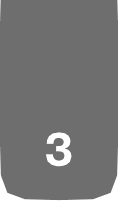 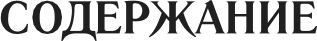 ВвеАение	5РАЗДЩІЫ  НАУКИ О ЯЗЫКЕ	6Науки о языке	6Основные  структурные разделы стилистики	7РУССКАЯ ГРАФИКА И ОРФОГРАФИЯ	8Принципы русской графики	8Особенности русскои графики	9Типы написания	10ФОНЕТИКА	11Фонетические средства русского языка . . . . .	11Звуки речи .	11Ударение	12Слог	13Интонация	13МЕКСИКА	14Слово как основная единица языка	14Лексическое значение слова	15Классификация лексических единиц на основе соотнесённостиих значений	. 16Омонимы	17Синонимы	18Антонимы	19Конверсивы	20Мексика русского языка с точки зрения её формирования	21Происхождение русскои лексики	22Неологизмы	23Устаревшие слова .	24Мексика русского языка с функционально-стилистическойточки зрения	25Фразеология	26Фразеологические обороты	26Классификация фразеологизмов по их происхождению	27Группы фразеологизмов по сфере первоначальногоупотребления	28Важнейшие  словари русского языка	29МОРФЕМИКА	34Морфемныи состав слова	34Способы словообразования	35моя    ология   . .   . . . .   . . . .	. . . .   . . . .	. . . .   . . . .	. . . .   . . . .   . заЧасти речи .	37Принципы объединения  слов по частям речи	37Знаменательные части речи	38Имя существительное	38Местоимение	40Имя прилагательное	42Имя числительное	44Гяагол	46Наречие	48ВВЕДЕНИЕ9зык — чрезвычайно сложное явление, поэтому он яв- ляется предметом изучения целого ряда наук. Но если язык, будучи явлением действительности, обладает единством и целостностью во всех своих проявлениях, то изучающие его науки ограничивают поле своих исследований. Поэтому не- возможно дать такое определение языку, которое устраива- ло бы все науки. При всём этом предлагаемый вниманию справочник опирается на несколько толкований языка, ко- торые, по мнению автора, наиболее полно отражают сущ- ность этого явления и помогают дать разностороннее пред- ставление о нём.Предложенные в справочнике таблицы рассматривают язык и как общественное явление, и принимают во внимание его знаковый характер. Табличный материал включает ин- формацию о разделах науки о языке; раскрывает основы каждого раздела, исходя из школьного курса, и предполагает расширение определённых, представляющих интерес знаний; содержит более общий материал, информирующий о различ- ных функциях языка, его статусе в социуме, языках естест- венных и искусственных, о генеалогической классификации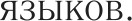 Таким образом, справочник позволяет повторить, вос— становить необходимые знания и одновременно приобрести новые  сведения  о языке  на основе  наглядного  расположе— ния материала,  что также достигается  на основе  использо— вания  различной  графической подачи.Характер размещённого в справочнике материала дела- ет его удобным для подготовки к Единому государственному экзамену, а также к иной экзаменационной форме, предпо- лагающей проверку знаний по основа м языкознания, раз- личным структурным составляющим языка и его основным единицам.АвторР ДЕПЫМАVКИОЯЗЫКЕ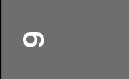 Паунп о яэыпе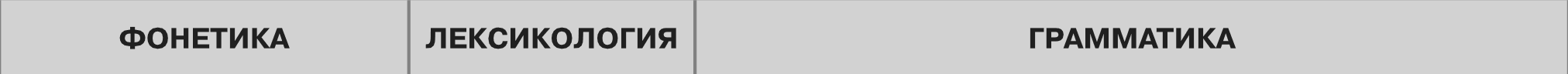 Основные  струнтурные  раэделы стгілистики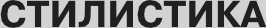 ЯЗЫКОВЫХ ЕДИННЦ(практическая стилистика)ФУНКЦИОНАЛЬНАЯстилистиіскХУДОЖЕСТВЕННОЙ	СТИЛИСТИКА TEKCTAРЕЧИ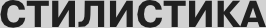 изучает экспрессивные, выразительные возможности языковых  единиц;устанавливает наиболее типичные контексты и рече- вые ситуации, в которых це- лесообразно употреблятъ те или иные языковые средства;выясняет  оптимальные  yc— ЛОВИЯ  ИСПОЛ БЗОВaНИЯ  ЯЗЫКО— вых единиц, их экспрессив- ный и смысловой потенциал, способы и приёмы их yпo- требленияисследует композиционно — • изучает закономерности • изучает  общие  и  частные речевые структуры функцио - организации языкового ма- закономерности организации нальных вариантов литера- териала  в  художественных  языковых  единиц,  включён- турного языка;	текстах,   приёмы  и  способы  ных в текст, который обладаетиспользования языка в эсте— определённым функциональ—разрабатывает общие прин- тических целях	ным назначением и принад— ципы выделения стилей;	лежит  к  конкретному стилюлитературного языкаизучает дифференциацию литературного языка на функ— циональные вариантыPY6CltAЯ  ГРАФПhА  П ОРФОГРАФПЯПринципы русской графики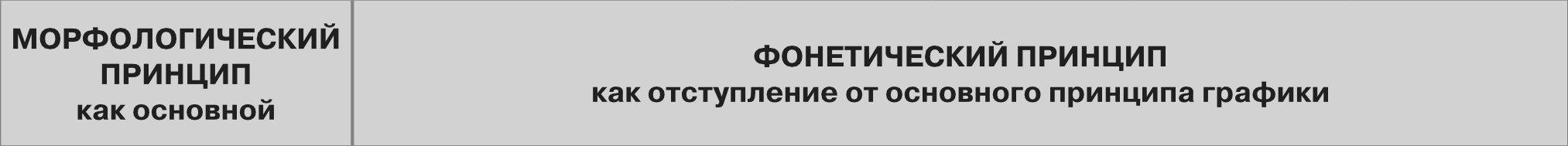 Особенности  русской графпппОСОБЕННОСТИ   РУССКОЙ ГРАФИКИОдна и та же буква в разных	Наличие однозначных и двузначных букв:случаях употребления	однозначные буквы имеют одно основное звуковое значение, обозначает разные звуки		двузначные — дваБуква “Т” в словах	Однозначные буквы — глас— Двузначные согласные буквы — б, в, д, з, л, м, н, п, р, с, т, ф, том  — [m]  и  люк    — [/п’],       ные  о,  о,  у,  вt,  э  и согласные   а   так›ке   з,   к,    х,   обозначающие    парные    по   твёрдости - в словах omdnл — [d]	ж,  ш, щ, е, g,й	мягкости.и omdeл — [d’]	Двузначные  главные буквы  —  е,  ё, ю, я, обозначающие двазвука — /7•/. /7 /. /7v/. /7•/1 ) в начале слова: eль, ён,   юрта, ялик;после гласной буквы: поел, noëm, пою, маяк,после  разделительных b  и  Ъ:  съел, вьёт, вьюга, бадьяОТСТУНЛЕНИ)4  ОТ ОСНОВНЫХ  ПРИНЦННОВ ГРАФИКИНаписание п, е, ё,  редко  я, ю  Написание о, о, у после v и щ,  Написание  бо  (вместо   ё)   Написание   to,   йе  в  начале после ж, ш, g, которые обо- обозначающих  постоянно  в словах иноязычного  проис-  слова  и  в  положении  между значают всегда твёрдые звуки  мягкие согласные	хождения	гласными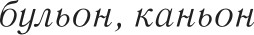 широкий, щепотка, шёлк,	в чащу, чопорньtй,циркон, жюри, Мяуляй	lI]opc, чудояайонез, фойе, майор, йодТппы написания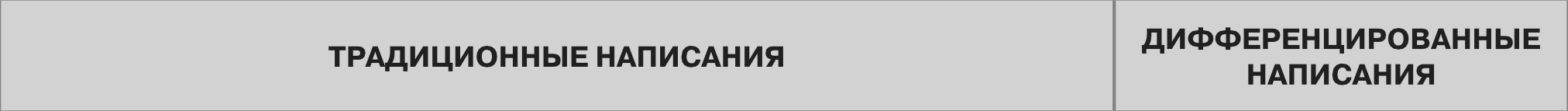 Фонетические средства русского яэыка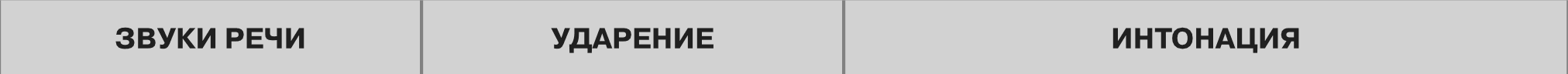 Эвуки речпГЛАСНЫЕУдар ны е	Безудар ны е[а]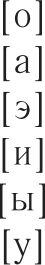 [а]СОГЛАСНЫЕПар ны е	Н е п арны е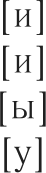 Ударение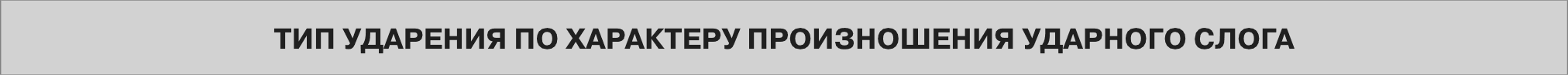 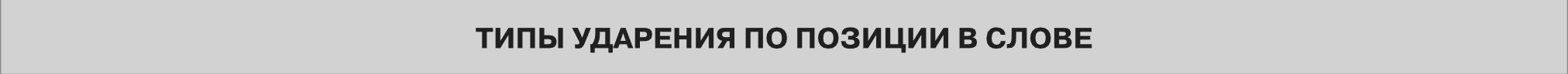 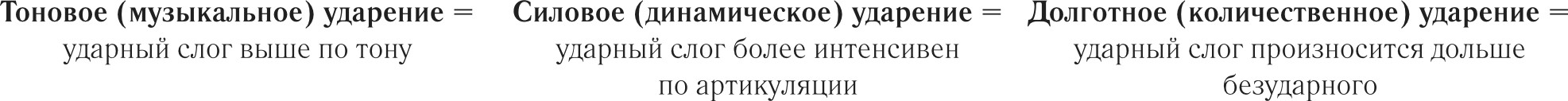 Cnor_KO -QO - BO	a_p-6yo	KO-pO  - 8O	ap-6yo_	6onb-tuo fu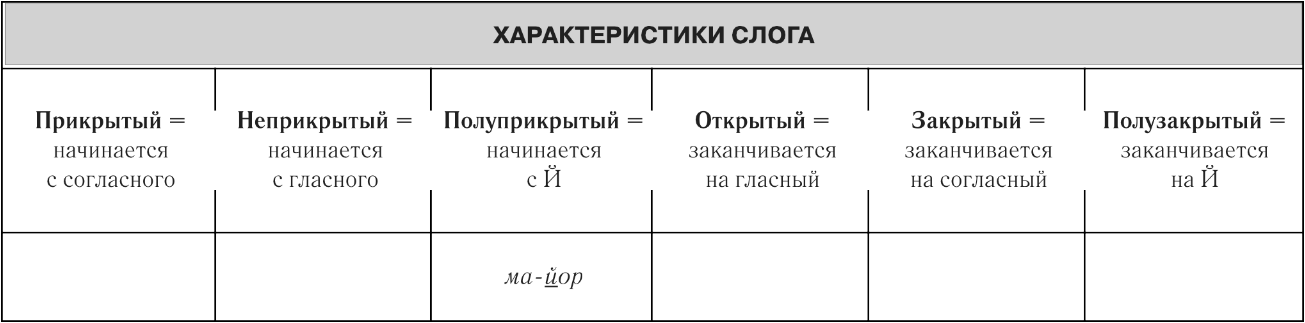 I1NTonaqnn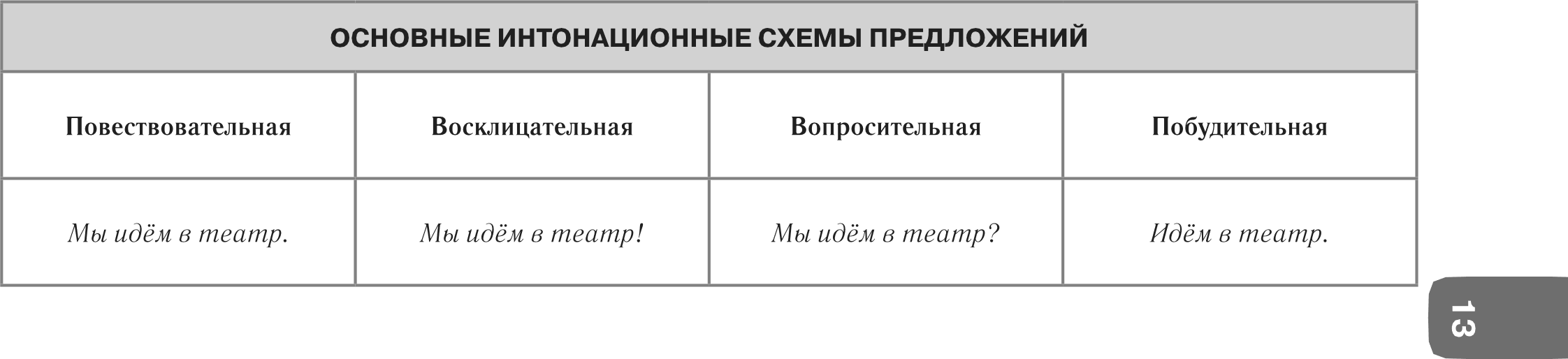 ЛЕК€ПКА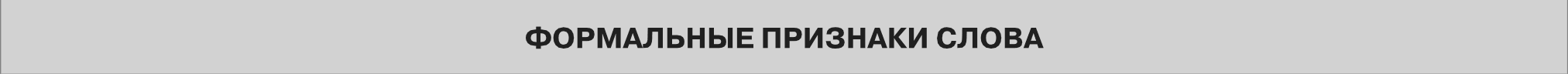 Спово нан основная  единица языка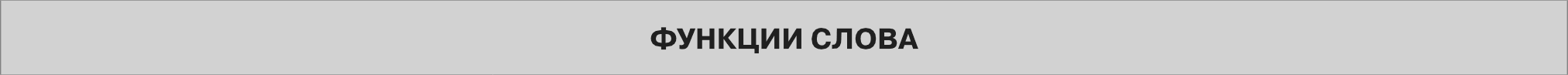 Лексическое эначенпе словаОДНОЗНАЧНОСТЬ(МОНОСЕМИЯ)МНОГОЗНАЧНОСТЬ (ПОЛИСЕМИЯ)П р я мое з нач е ни е	П е р е носно е з нач е ниекровать, диван, «	z«,			Метафорический  перенос	Метонимический  перенос шарф,  носок,  геология,	золотой   (крестик,    цепоч —  золотой  (характер)	ne-  Не  то на серебре	на  зо- арифметика,    скальпель,		ка,   колечко)   ——  сделанный   ренос   значения   по   сходству   лome  едал (Грибоедов)ступня	из золота	признаков	перенос на основе внутреннейи внешней связи между пред— метамиС в о 6 одно еН О М И Н 31 Т И В Н О Нз н ач е ни е(реализуется в свободных сочетаниях  слов)ТНПЫ  ЛЕКСИЧЕСКНХ ЗНАЧЕНИЙФ р а з е о ло гич е ски	С и н та кс и ч е ски	Ко н ст ру кти в н о св я з а н но е з н а че н и е	о 6 усло вле н н о е		о г р а н и ч е н ное  ( реализуется в сочетании		з н а ч е н и е			з н а ч е н и ес ограниченным	(реализуется в определённой		( реализуется в условиях кругом слов)		синтаксической функции)	определённой  синтаксическойКОНСТ]Э  КЦИИ )цветьt — рвать,	nomynnmo  взор, голову,	какой же m6i лonyz/		вступаться зо кого- то, выращивать, красивые,		com; кучевьtе облака;		( = простофиля)			изо-либо (род. пад.); садовые, искусственньtе	подзорная труба; карие			расстроиться из - за чего-,coзe; кромешная тьма	кого—либо (род. пад.)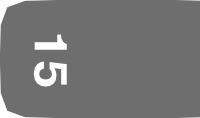 KAA€C ПФПКАЦПЯ  АЕКСПЧЕСКПХ  ЕДПППЦ bA OCПOBE  COOTПECËППOCTП ПX ЅПАЧЕППЙ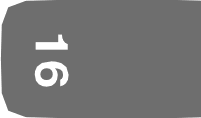 Л Е CC И Ч Е С КИ Е ЕДИ Н И L(Ы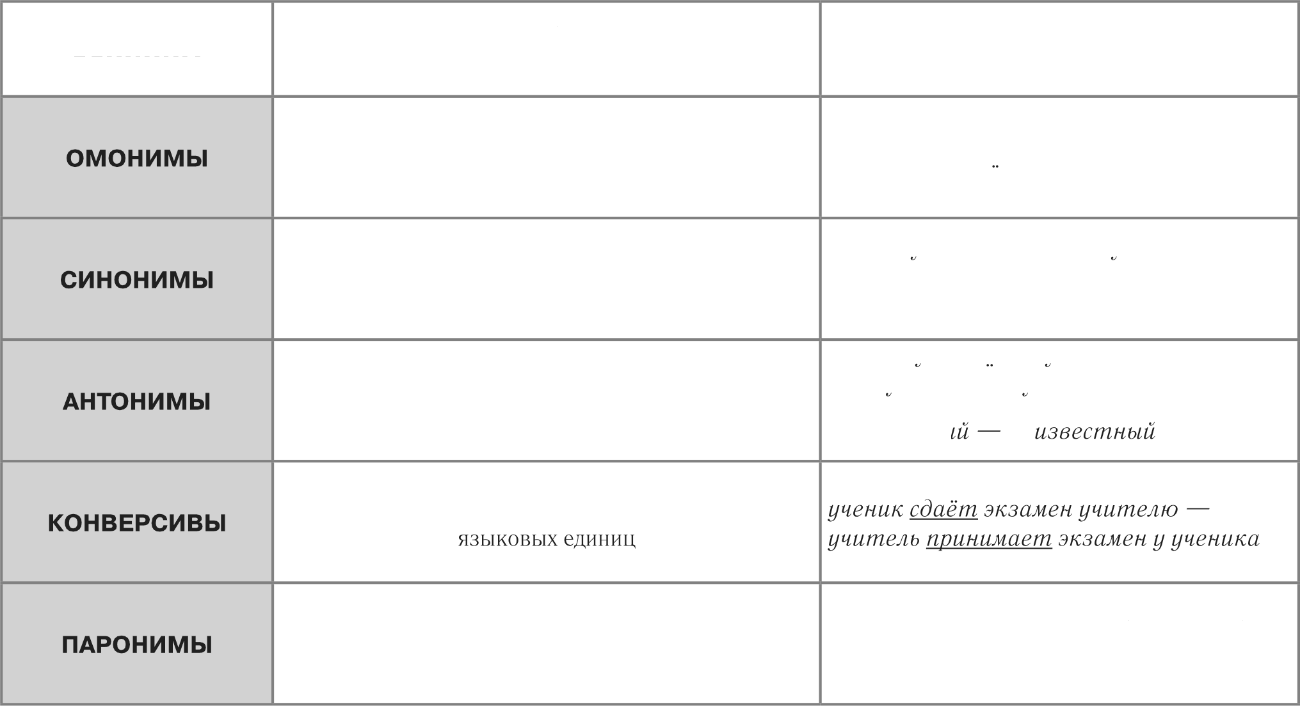 О ПИ САН И ЕЛ Е ЦС И Ч Е С І(ИХ ЕДИ Н И ЦП РИ М Е РЫСлова, совпадающие по своему звучанию,	лолппя —  природное явление, но имеющие различное значение	лолпия — застежка на одеждеСлова одной части речи, выражающие одно понятие, но различающиеся оттенкамизначения  или стилистическиСлова одной части речиС П]ЭОТИВОНОЛОЖНЫМ 3 НilЧ ЯН Иe МСлова, выражающие «обратные » отношениясильньtи мороз	крепкие мороз, крепкая ткаиь — прочная тканьсветльtи — темньtи, яркии — тусклыи, онаменить	неСозвучные однокоренные  слова одной части речИ    Dомантичное настроение (романтика)с разным значением	DОмОнтическое  произведение (романтизм)ЛЕКСИЧЕСКНЕ ОМОННМЫ	ЯВЛЕНИЕ  ОМОНИМНИП ол ны е	Н е пол ны е	О м офо ны	О м офо р м ы	О м о г р а фы(совпадение всех	(частичное совпадение граммати -	( результат	(совпадение форм		(результат отсут- грамматических форм)		ческих форм)		звуковых		различных слов)	ствия в письменнойчередований)	речи ударения)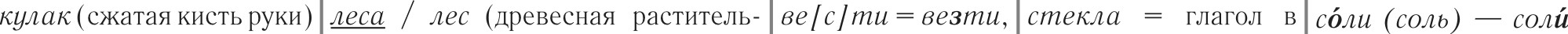 и кулок ( богатый крестья— ность) и лесо—8 (пристройка для вы— вести,‘	форме прош. вр. , ж. р.,   (ц  дЬ);нин)  =  совпадение  форм   полнения  строительных   работ)  —  лу fк Ј —— луг, лук	ед.    ч.   (стечь);   сущ.   дорога     —  дорогучисла, склонения	не совпадают формы числа	2  скл.,  в  форме   род.  (дорогой)пад., ед. ч. (стекяо)ГРУППЫ  ОМОНИМОВ  ПО CBOEMУ ПРОИСХОЖДЕНИЮГенетически различные слова	Возникшие из одного источника в результате разрыва смысловых связей в значении многозначного словаюрб (дыма; русское слово) и клуб (сельский, джентльменов; пoлnmo (специальное помещение в больнице) и пnлomo (орган английское слово); брак (супружество; русское слово) и брак государственного управления; значение помещение утрачено) (дефект; немецкое слово)ФОРМАЛЬНЫЕ ГРАММАТИЧЕСКИЕ ОТЛНЧИЯ ОМОНИМОВРазличная		Различные		Различия в		Разные	Различная сочетаемость морфологическая	словообразовательные	грамматических	синонимическиеструктура	связи	формах	связироз -ов- ое  (варе -  жпp (Вселенная)  —  миро-  мир  —  миры  (Все -   mcm   = мрак, тем-   установить хрупкий мир (его- нье)   и  розов- ое  вой, мир  (спокойствие)  —  ленная)  и мир-8 (лио- нота, темень;	койствие), объехать цепый мир (платье)	мирный,  мир  (народ)   —  койствие),  мир-8 (на-   тьма = множество   (вселенная);  всем  миром наки-морской	род)	кутьсл(народ)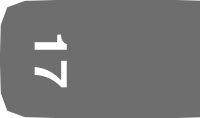 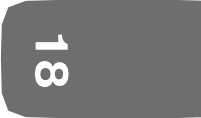 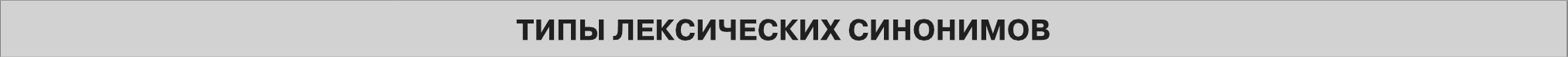 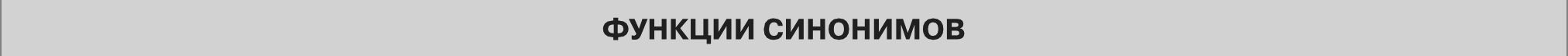 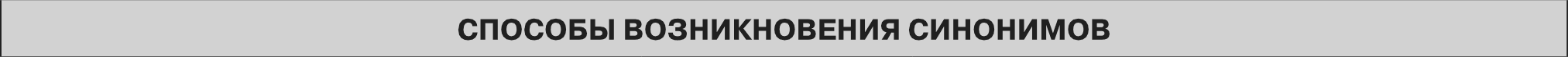 ANTONNê4bI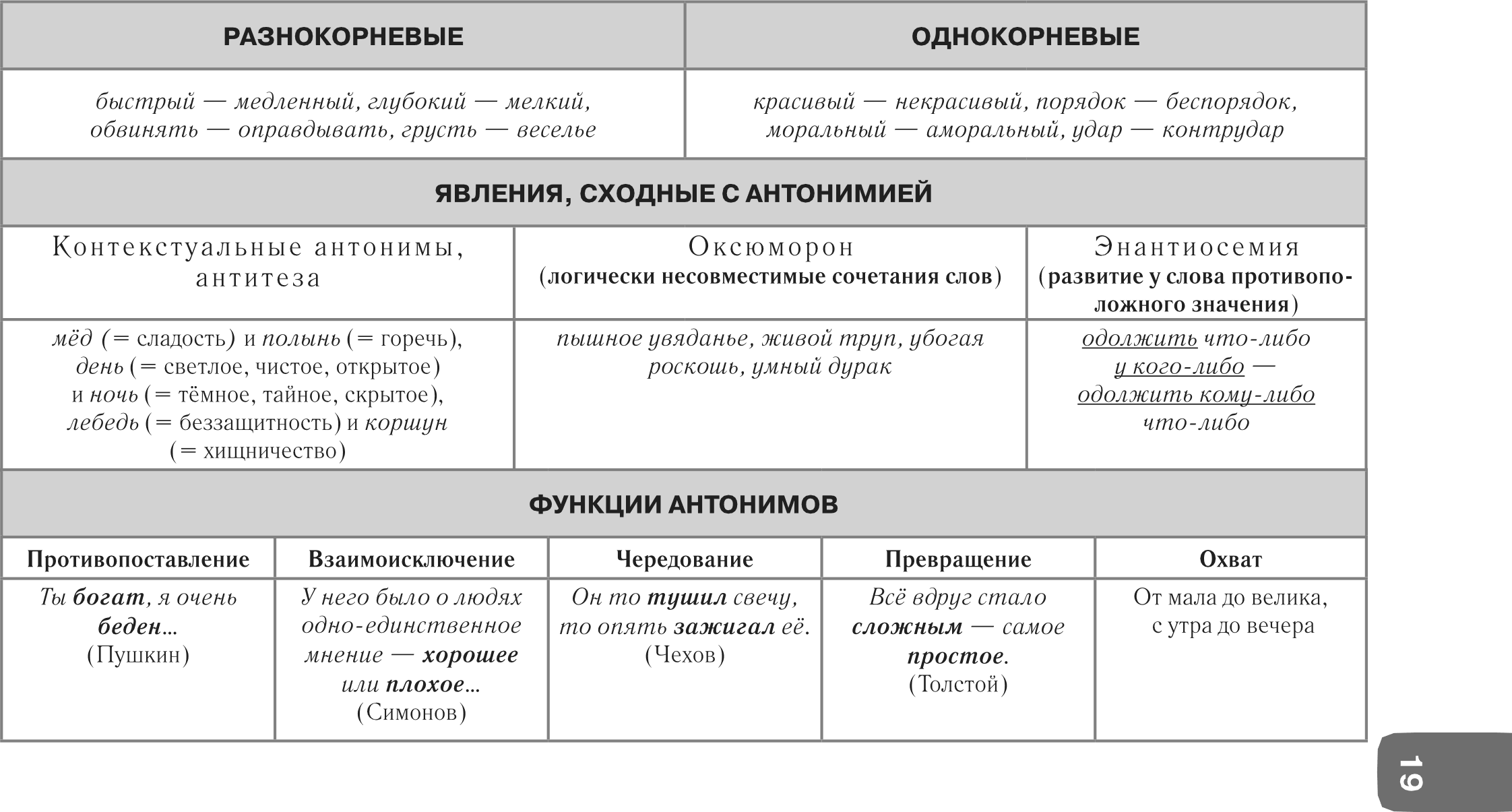 Конверсивы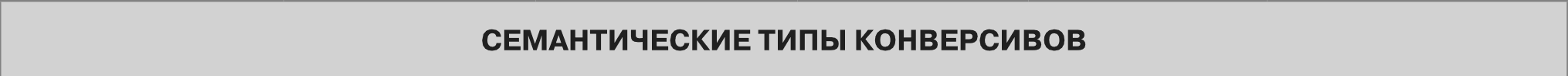 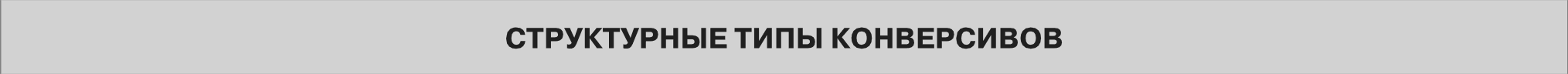 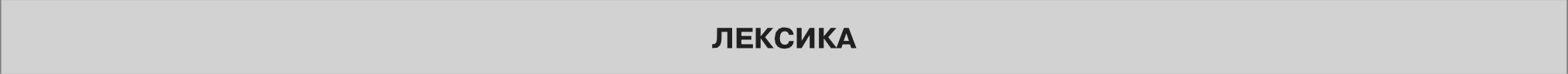 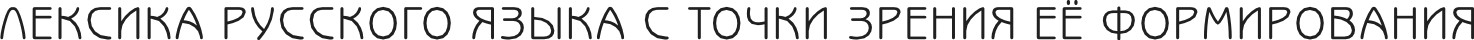 Происхождение русской пексини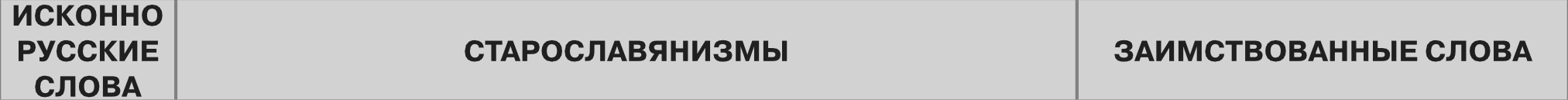 ПеопотэныТИПЫ НЕОЛОГИЗМОВЯЗЫКОВЫЕ НЕОЛОГИЗМЫ	АВТОРСКИЕ НЕОЛОГИЗМЫтьютер, спичмейкер, фьюжн- отддlх	И о т е нци а л ьны е  сло в а	О к ка з и о н а л ь н ы е сло ва(созданы на основе норм	(созданы с нарушениемПРИЧИНЫ ВОЗНИКНОВЕНИЯ НЕОЛОFИЗМОВсловообразования)	норм словообразования)Устаревшие слова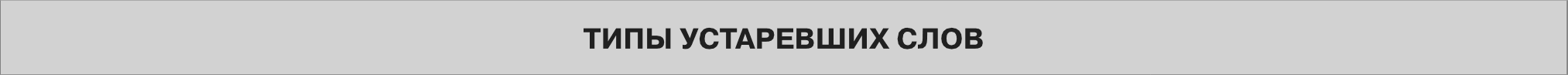 OEMCMMA PVCCMOГO ЯЗЫМА С ФVММЦМОМААЬМО-СТМАМСТМЧЕСМОЙТОЧММ ЗРЕММЯОБЩЕ-СОВРЕМЕННЫЙ РУССКИЙ ЛИТЕРАТУРНЫЙ ЯЗЫКМЕКСИКА  ОГРАНИЧЕННОГО УПОТРЕБЛЕНИЯНЕНОРМНРОВАННЫЙЯЗЫКУПOTPE- БИТЕЛЬ-HAgЦнижная лeхcикaРазговорная	П росторечно - мексика		разговорнаял е кси каМЕКСИКА   НАУЧНЫЙ	ПУБЛИЦИ -   ОФИЦИАЛЬНО - ХУДОЩЕСТ-(межсти -	стиль	стичЕСКИЙ	ДЕЛОВОЙ	ВЕННАЯлевая)	стиль	стиль	ночьвволю,	Нрофес-   бараика (рулв),делёж.	сиона-	окно (интервалЗОЗ  НОЙКО,	ЛИЗМ Ы	МЕД	Ще 6  НЫ-вOdO, земля, дерево,копеечка, распрекрасньtй,ми часами)Дужек-	немтырьтизмы	(немой), баской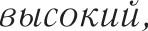 XOkij ШЬ,ggg яно, уже, н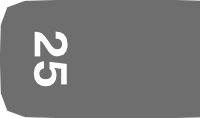 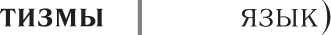 вРАзкологпя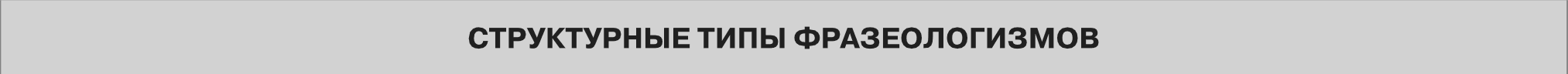 Фраэеолотческие  обороты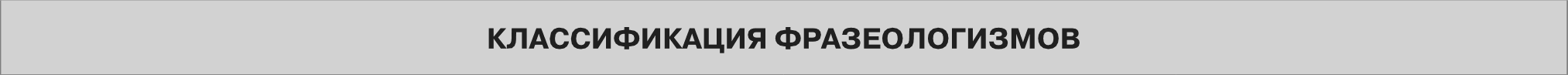 ftлассифинация фразеолотэнов по rix происхождениюОбщесяавянские  фразеологические  обороныИ с ко н но ру с с ки е	Восточносяавянские фразеологические оборотыф р а з еоло ги зм ыСобственно русские фразеологические обороныФразеологизмы,  заимствованные изтише едешь  —  дальше будешь,соль земли, исчадие ада,3 аи м ств о ва нны еф ра зе оло гиче ски естарославянского  языкаищите и обрящете, терновьtй венец, летать  бисер перед свиньямиo 6opо ты	Иноязычные обороты  без  перевода из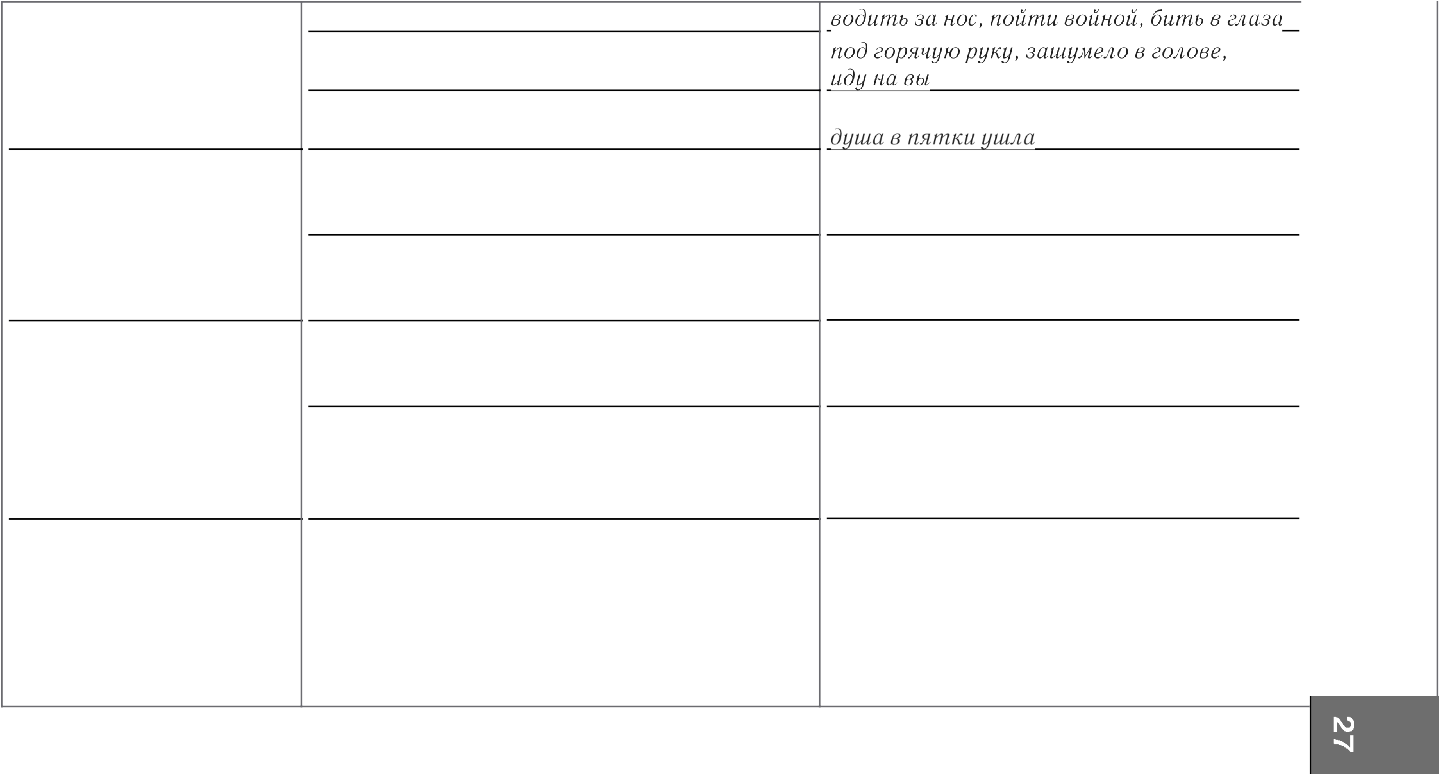 западноевропейских языковТочные   фразеологические калькиФ р а з е о ло ги ч е с ки е	(= воспроизведение лексико - грамматическогок ал ь ки	состава чуждого фразеологизма без отступлений) (= буквальный, пословный	Неточные фразеологизмы ( = пословный переводперевод иноязычного	иноязычного фразеологизма с некоторыми оборота)	отступлениями в лексико -грамматическойпередаче его отдельных компонентов)Ф ра зеологиче ски еп олук ал ьки( = полуперевод иноязычного оборота: часть компонентов переводится, а часть заимствуется  без перевода)О tempora, о mores!( « О времена, о нравьt!» Цицерон); alter ego («второе  я» )спппй чулок (= спи. blue stocèing), крылатьtе слова (—— нем. geflйgelte Worte), холодная война (—— англ. cold war)железная дорога (—— франц. chemin de fer, буквально — «дорога железа» )дядя Сэм (—— анел. uncle Бam), смешать карты (—— франц. brouiller les cartes)Группы фраэеолотэнов по сфере первоначапьного употребпенпя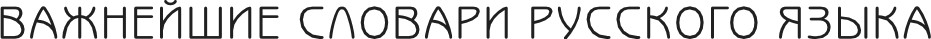 ТипСЛОВАРИТолковые словариДиалектные словариСловариСИ Н ОНИ MOBСловари антонимовСловариОМОНИМОВНАЗНАЧЕНИЕ СЛОВАРИОбъяснение слов с семантической, грамматической и экспрессивно— стилистической точек зрения с опо— рой на нормы, правила и законы русского литературного языкаХарактеристика всего словарного состава того или иного говора, диа— лекта, наречия (может даваться в отличие от общенародной мексики)Собрание синонимических рядов со стержневым словом ряда в каче— стве заглавногоСобрание антонимических пар и определение словообразователь— ных связей словРазграничение слов одинакового графического вида и с разным лек— сическим  значениемПРИМЕР  СЛОВАРНОЙ  СТАТЬИЭІ(ОЦЙД, а, л. (спец.). Из сокращения: экологический геноцид — истребление rpyпп населения, животного и растительного мира в результате катастрофических экологических изменений. С прііл. экоцйдный, —ая, —ое.(Ожегов С.И. Толковый словарь русского языка / Под ред. Л.И. Скворцова. — 26 е изд., испр. и доп. — М.: ОНИКС, Мир и О0разование, 2009)Воробєц, 6 fi, л. Воробей. Дон., 1929. — В детской считалке. Сйтоекп, Елєіточки, Вор0на но куточке. Cпнèq, Воробєц, Поди вон наконєц. Руза. Моск., Брехов. — Cp. Fоробец. (Словарь русских народных говоров /  Под ред. Ф.П. Филина)ОБЫВАТЕЈІЬ  I . Мещанин; филистер, бюргер (книжн.).2. гл. житель.(Александрова 3. Е. Словарь синонимов русского языка / Под ред. Л.А. Чешко. — 5 -е изд.,стереотип. — М.: Русский язык, 1986)ЗАГОРАТЬСЯ — УГАСАТЬсов. загореться — угаснугьРадужные краски эагорались иногда у ней перед глазами, но она отдыхала, когда они угасали, и не жалела о них. Тургенев, Отцы и дети.(Львов М.Р. Словарь антонимов русского языка / Под ред. Л.А. Новикова. — М.: Русский язык, 1984)ЗАТАПЛИВАТЬЗатапливать — разжигать топливо в плите, печке.Затапливать — покрывать водой.(Ї(олесников Н.П. Словарь омонимов русского языка. — Ростов на—Дону: Феникс, 1995)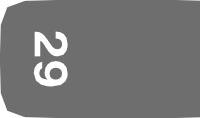 BAЖhlLMШП Е CAOBAPП PVCCKOГO ЯЅЫНA (продолжение табп.)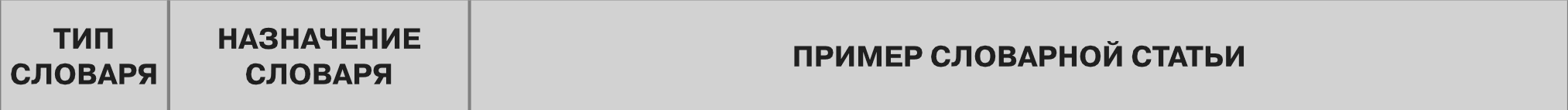 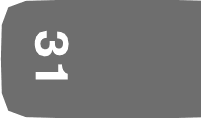 BAЖhlLЙШПE CAOBAPП  PVC€KOГO ЯЅЫНA (онончание табп.)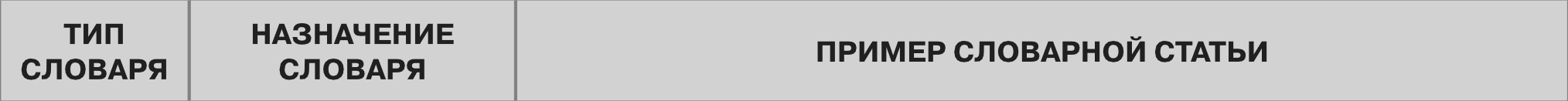 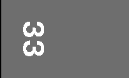 МОРФЕМПКАНорфемный состав слова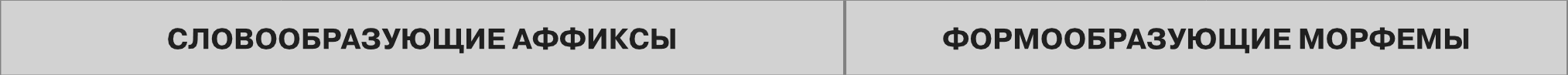 Способы словообразованияІ.   МОРФОЛОГИЧЕСКИЙ  СПОСОБ   —  использование   специальных  словообразовательных морфемСуффиксальный	Новое  слово  образуется  путём  присоединения  суф-   морозный  — мороз - +  - н(ый)способ	фикса к производящей основе	лесник  —  лес- +  - никПрефиксальный	Новое  слово  образуется  путём  присоединения  при-   присесть  — при- + сестьспособ	ставки к производящей основе	преинтересньtй  —   npe -  + интересныйПостфиксальный	Новое  слово образуется  путём  присоединения  к про-  прислониться  —  прислонить + -сяспособ	изводящей  основе постфиксов  -ся (-сь)Префиксально-	Новое  слово образуется  путём одновременного при -  подоконник  —  под- + - окон- +  - никсуффиксальный	соединения  приставки  и  суффикса   к  производящей   подберёзовик  —  под- +берёз - + -ов- икспособ	основеПрефиксально-	Новое слово  образуется  путём одновременного при -  ocmpunmocл  — o-  +  -ступить- +  -сяпостфиксальный	соединения к производящей основе приставки и пост- способ	фикса  -ся(-сь)Безаффиксный,	Новое слово образуется от производящей основы без   cпuпй  — синьили бессуффиксный	добавления суффикса	бежать  —  бегспособОсновосложение	Новое слово образуется  путём сложения основ	лесопарк  —  лес- +   - о- + - паркСловосложение	Новое слово образуется  путём сложения слов	скатерть  - самобранка,   изба- читальняСложно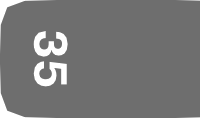 сп	6ьныйвÏp   меннои об$тс  :  тём сложения  основ и од иг’варде - + ееец  —  красн-  +  -о- +Способы словообразования (окончанпе табп.)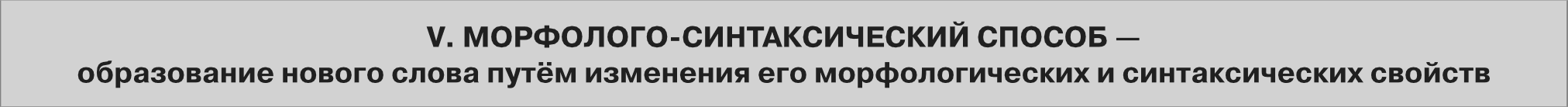 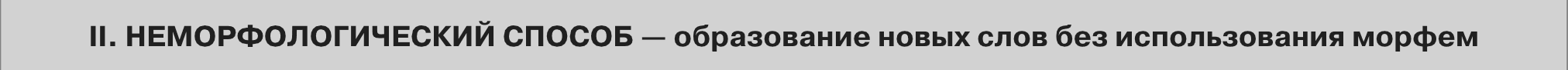 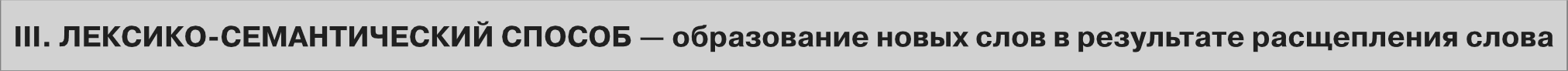 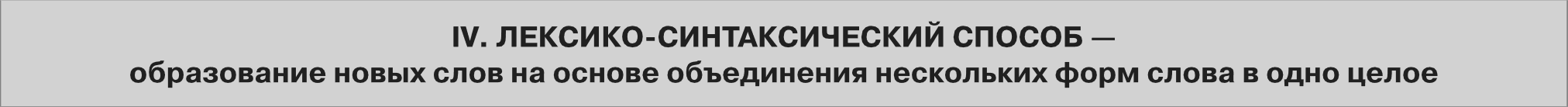 MOPФOПOVRЧасти речиЗНАМЕНАТЕЛЬНЫЕ  ЧАСТИ  РЕЧИИ м е н н ы е ч а сти	е ч иСЛУЖЕБНЫЕ ЧАСТН РЕЧИПрпнцппы объединения слов по частям речиОСНОВАНИЯ  УЧЕНИЯ  О ЧАСТЯХ РЕЧИСинтаксическийСемантическийМорфологическийКоипроииссныйКонкретная синтаксическая рольLЯKCHЧЯCKOЯ3HAЧeHИe СЛОВЅНаличие одних и тех же	Компромисс между синтаксическим, категорий		семантическим   и морфологическимА.А. Шахматов, В.В. Виноградов, Н.С. ПоспеловФ.Ф. Фортунатов, Д.Н. Ушаков, М.Н. Петерсон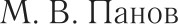 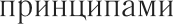 Л.В. Щерба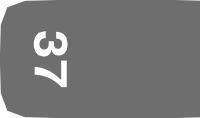 ЗМАМЕМАТЕАЬМЫЕ ЧАСТМ РЕЧИМwRсущесвитепьwоеЛЕКСНКО-ГРАММАТИЧЕСКИЕ РАЗРЯДЫО	Одушевлённые  (им. падеж  / вин. падежу)	Неодушевлёнпые ( им. падеж  =  вин. падеж)кони  f коней	вещи ——вещи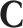 И ме на нари цательные	Имена   собственные                                                                         meamp «Јlенкож», кошка Мурка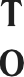 l(онкретные (сиитаемые)	Собирательные (обозначение совокупности)	Вещественные   (обозначение веществ)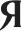 учитель, гроза	детвора, родня	цинк, сливки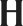 РОД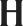 Женский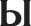 Е	стрела,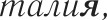 Мужскойбокс,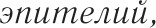 Среднийполе,пe////e,Общийсиастёна,егоза,g	ступеньРвоевоdоСКЛОНЕНИЕBOТ ОДНО,Сашаи	1 скл.	2 скл.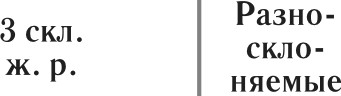 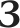 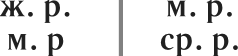 Н   девушка,	грош,	брошь,	время,А	юпошо,	поле,	ложь,	стремя, петля	окно		соль		бремяОсобый тип склонение м. р., ж.  р., cp. р.мнение, премия, кремнийПо типу		Несклоняемые прилагательных	заимствованные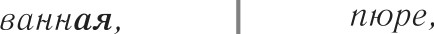 детская,	6pa,бумОЧtt09	кольеи	Не имеют формы множественного числанефть, молокоНе имеют формы единственного числамакароны, воротаН ЕЕдинственное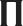 берег,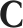 Т	стойло,О	груша,слесарь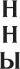 Е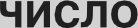 Множественноеберега, cmoйлd, груши,слесари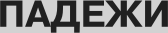 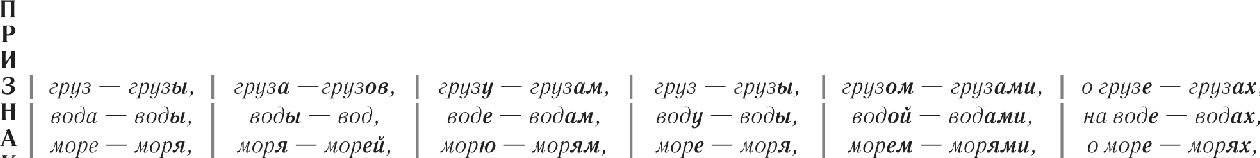 брошь — броши   броши — брошей	броши — брошам	брошь — броши	брошью — брошажи   о броши — брошахНодлежащееСказуемоеСИНТАКСИЧЕСКАЯ  РОЛЬДополнение	ОпределениеОбстоятеяьствоТпабь водьt как зеркало.Гладь водьt как	Mьt съели все	Лодка  с парусом виднелась зеркало.		яблоки.		на горизонте.Лодка с парусом виднеласьна горизонте.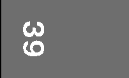 Иестопненпе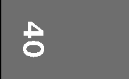 Т   Лич-     Относи-        От-         Неопре-      Воз-      Указа-       Относи-         Отри-        Неопреде-        Опре-       Прнтя-      Указа-        Boпpo-          Heoпpe- О       иые        тель-          рица-       делёниые     врат-     теяьные    тельиые  /   цатеяь-          яённые		дели-          жа-        тwіьное       ситwіь-        делённое Д	ные/          тель-	ное	вопро-	ные	теяьные     тель-	ное/вопро-	ныеситель-Н	ныеситель-	ные	относи-ные	тельноеЫ	я.	кто,	никто,   кто- то,   себя	этот,	какой,	ничей,	некоторьtй,	весь,	мой	столько	сколько	несколькор		оп,	чmo	пиvmo,	нечто,	то кой,		чей,	никакой	какой- то	всякий,   твой, mci,		некого,   кое- что,		тот	который			cmoiй,	вoт,тьi	нечего	кто-	сан,	вашСКЛОНЕНИЕ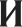 3н	П о ти пу	П о ти ny	П о ти пуА	су ще ст в и т ел ьных	п рил а гате льных	п рилага  тель ныхV	мне,	кого.	ничему,   кого- то, себе   этому.	какому,	ничь  и.   некоторой.   всякого ,  моего,   столь-	скольких	несколь-и вoшп,	чему	яп о кое		«ешу-	того	чьего	никакого	какого -	сошолу	воших	кпш	ких его			нибудь,					либоне у когоНJj	Единственное  —  множественное  )Единственное  — множественноеэтот —  кокой —   ничей —   квкой-то —  всякий — ввш	 	эти	какие	ничьи	какие—то	всякие	вашиИзиеняются по падежам	НетИзменяются по падежамИзменяются по падежаммне,	кем,		никем,	чем-то,    себя,   этого,	какому,	ника-	какшч-то    всякому,   моия,   столь -   сколькими	несколь- вами	чего	ни с чем  не с чем	себе	этих		чьего		коиу		саного	ваше-	ких		кшчИзменяются  по родамА	оя,эта,	чей,	ничей,	какой- то,	весь,	мой,зто	чьё	ничьё	какое -то	всё	uoë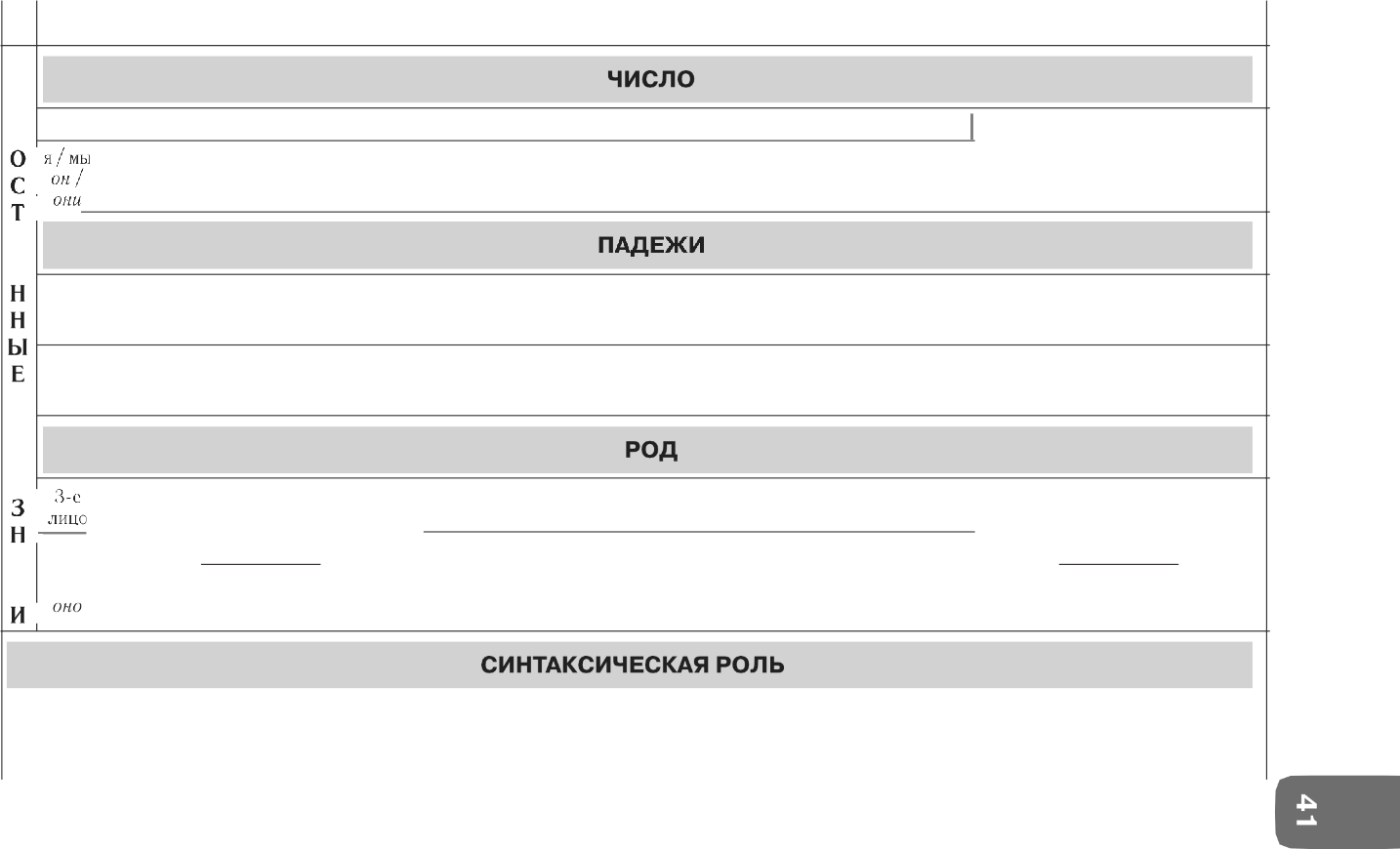 Пмя  прппагательное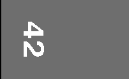 ЛЕКСИКО-ГРАММАТИЧЕСКИЕ РАЗРЯДЫіtачественные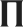 СТЕПЕНИ  СРАВНЕНИЮ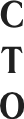 Сравнительная	МревосходнаяПритяжатепьные	ОтносительныеСуф. -ов, -вв,	Нет краткой формы,Я	КРАТКАЯН	ФОРМАПростаяСложнаяПростая	Сложная-otв, -uj	степени сравнения; (вопрос ЧЕЙ?')	суф. -он-,  -лв-, -н-Н	Суф. -ее,Ы	-ей, -еЕПолная форма +	Суф.	Полная форма +бопее f менее	-ейш-,	самый f наиженее f-пйш-	наиболееи UPбобрый — добр	добрее,	менее дорогой,    добрейший,	самый  приятный,	дебов (костюм) ,	глиняный  кувшин смелый — смел	смелей,	более дешевый    ближайший		наименее	мамин (пл аток),	(кувшин из глины),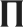 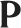 И	искренний —	дешевле	интересный,	куриный (клюв),	лесная поляна3	искренен	наиболее важный	медвежий (рык)	(поляна в лесу)НА	СКЛОНЕНИЕ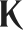 Мягкое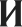 ТвёрдоеСмешанноесиний,  синего, синему, синяя, синей	красный, красного, красную	горький, горького,  горькими, горькая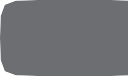 Пмя числительное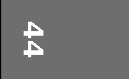 ЛЕКСИКО-ГРАММАТИЧЕСКИЕ РАЗРЯДЫКояичественные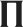 ТНПЫ  ЧИСЛИТЕЛЬНЫХ   ПО СТРОЕННЮ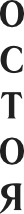 ПорядковыеПростые	Сложные	Составныедва,	двадцать,	двадцать четыре,сорок	четьtрнадцать	сорок дваН	ТИПЫ  ЧИСЛНТЕЛЬНЫХ  ПО ЗНАЧЕНИЮНЫ	Целые	Собиратепьные	ДробныеЕ	три,	mpoe,	noлmopa,тридцать,	семеро,	noлmopacma,шестьдесят семь	оба/обе	одна третья,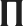 две цельtх пять десятыхПростые	Сложные	Составныевторой,	двадцатый,	двадцать чем- сороковой		четырнад -		вёртьtй,цатый	сорок второйи	СКЛОНЕНИЕ3	П о ти ny су ще ст ви тель ных	П о ти ny  п  ила гатель ных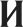 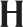 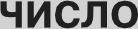 Единственное  — множественное	Единственное  — множественное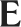 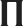 первый (ъte)	трид)атьtй (ые)	сорок пятьtй (ьte)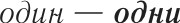 О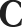 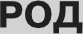                          Мужской  — женский  — средний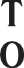 R	один — одна — одно,	оба — обе	полгнора килограмма яблок,Н	бво — две	полторы жили до городапервая первоеМужской  — женский  — среднийтридцатый —	сорок первыйтридцатая —	сорок перваяН	первыйЫ Е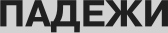 тридцатое	сорок первоеИм. падеж	Род. падеж	Дат. падеж	Вин. падеж	Творит. падеж	Нредлож. падеж            ЭТO /	TO ГО	TO МДА	ОГО	e М /	Q   КОМ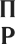 Что?	Чего?	Чему?	Что?	Чем?	О чём?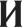 3	пятьдесят	пятидесятп	nяmizdecяmiz	nяmьdecяm	пятьюdесятбю	о nяmizdecяmiz н		лошоdей,		лошадей,		лошобт,		лошоdей,		лошадяии,		лошадях,А   девяносто один	бевяноста одного	девяноста одному	девяносто одного	девяносто oдниж	о девяносто одномученик,	ученика,	ученику,	ученика,	учеником,	ученике,     четыре стола,	четырёх столов ,	четырёх стульяя,	четыре стола,	четырьмя столаии,	в четырёх: столах, второй номер		второго номера		второму номеру		второй номер		вторым номером		о втором номере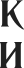 СИНТАКСИЧЕСКАЯ  РОЛЬПодлежащееГpпбqi2m6 не делится на семь.Сказуемое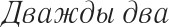 четыре.ДополнениеОт  двадцати нужноO/t/ //Яin 6 /tJ/ //t6.Определениеha четвёртый день погода стала лучше.ОбстоятельствоNьt вернётся в шесть часов.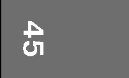 Гпагол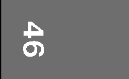 НЕСОВЕРМЕННЫЄі ВПД (что делать?)peшomo,  лететь,  чертить, moлкomoПЕРЕХОДНЫЕ(управление сущ.  в вин. п. без  предлога,  в род. п.с	в значении части предмета и при отрицании)ТСОВЕРШЕННЫЙ  ВИД (что сделать?)решитЬ, взлететь, ночертить, толкн[јтЬНЕПЕРЕХОДНЫЕ(все остальные случаи)()	ловпт  рЬібу (сущ. в форме вин. п. без предлога) в прубу,	смотрю в окно (сущ. в род. п. с предлогом),‹у	принесла вodbi (сущ. в род. п. , обознач. часть объекта) в чашке,	отъехапи от down (сущ. в род. п. с прещіогом),н	не купнли в лпгозпне zлебо (сущ. в род. п., отриц. при глаголе)	купались в море (не вин. н род. п., наличие пред,лога)НЫ	ВОЗВРАТНЫЕ  ГЛАГОЛЫЕ	смеять - ся, улыбаю- сь, причесываю-сьНЕВОЗВРАТНЫЕ  ГЛАГОЛЫпричесывать,  сверкали, прогляделап	СПРЯЖЕНИЕИ	I с п  яже ни е	I I с п яже ни еЈ     Для безударных личных окончаний:  Для ударных	Для безударных	Дяя ударныхА ( ИРа з но с п я rae м ы еxomerпь бежогпб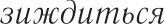 Изъявитеяьное   наклонениеНАКЛОНЕННЕПовелительное	Условное (сослагатель-Н	реальное действие в настоящем, прошлом или будущем времениЕ	рисую, рисовал, нарисую, буду рисовать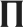 О	ВРЕМЯнаклонение —	ное) наісяонениепобуждение к действию:		возможное или желаемое суф. -п, -nme, - me,	действие: форма прош.нулевой	времени + частица БЫ          Настоящее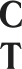 О	горю,А	горишь, горятПрошедшеегорел, горелиБудущеебудут гореть, будешь гореть, сгоритрисуй, рисуйте,смотрите,  сядь, лягрисовал бы, нарисовали бьi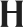 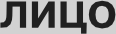 Изменяются  по лицам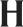 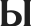 Е	1 -е  пою, поёмИзменяются по лицам	Изменяются по лицамI —е   буду петь, спою2-е   noënto, лoйme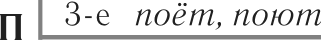 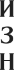 АИзменяются  по родам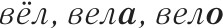 2 - е будешь  nemь, споёшб3—е 6p6em nem6, cчoëm2- е not, пой///е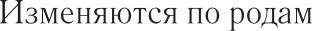 глeл  6s/, гeлв  66/, лошло 6s/Изменяются по числам	Изменяются по числам	Изменяются по числам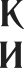 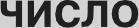 nuшem,nuшeлппcoл, писали	6p6em nncomb, пoпптyю	cmoй, cmoйme	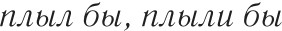 СИНТАКСИЧЕСКАЯ РОЛЬ = сказуемоеВсе отправились в поход.	Распопагайтесь здесь.   Рассказали бы вы нам всё.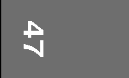 Паречпе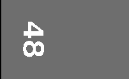 РАЗРЯДЫ НАРЕЧИЯ ПО ЗНАЧЕНИЮHap ечи я		Н ар ечи я		Н ар е чи я	Н ар ечи я		Hap ечи я	Н ар ечи я ме р ы		Н ар ечи я ме ста	в р е м е ни	п ричины		цели	о 6 ра за		сте пе ни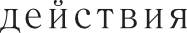 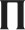 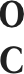 Где? Куда?	Когда?	Ночему?	Зачем?		Как?		Сколько раз?		В какой          Откуда?			С какой	Каким образом?	Во сколько раз?	степени?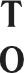 целью?	На сколько частей?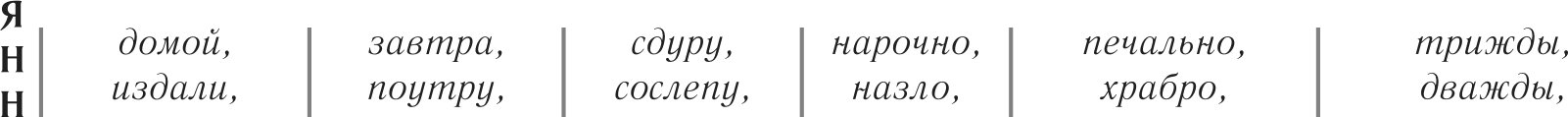 g	где,	когда,	потому	затем	искренне,	вшестеро,Е	куда,	тогда,	вдруг,	иадвое,здесь,	всегда,	так,	иampoeр	вверх,	назавтра,	оземь,р	Bft(I3,	кое - когда,	вниеою,И	вширь,	вовремя	в охапку,в m9ппк	с разбегу,н	бок о бокА	СИНТАКСИЧЕСКАЯ РОЛЬ = обстоятельствоИ  Этoт вопрос		Moympy	Не разобрал		Сейчас он	Хоккейньtе		Пирог поставил всех	отправился		сослепу	сделал это командьt сыграли	разделилив тулпк.	по рыбалку.	поdлпсь.	нарочно.	внвvью.	надвое.чрезвьtчайно,СЛUШ КОЕчересчур, совсем, весьмаРассказ понра— вился нам чрезвыvаііно.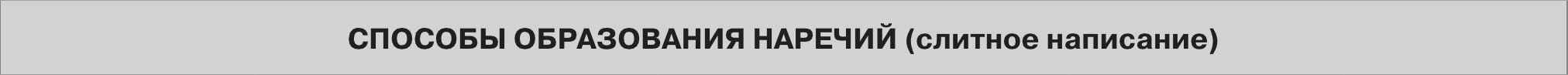 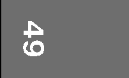 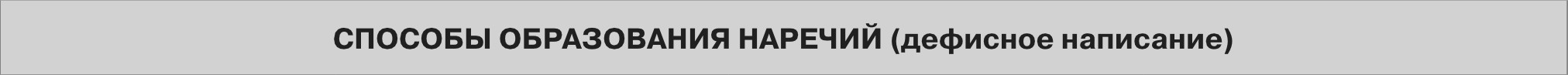 hаречие  (оиончанпе табп.)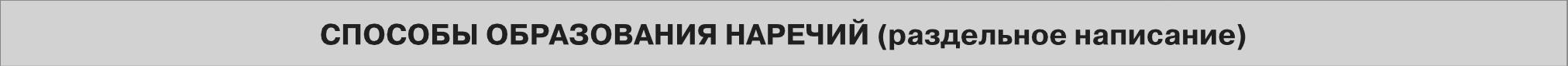 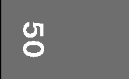 Слова категории состояния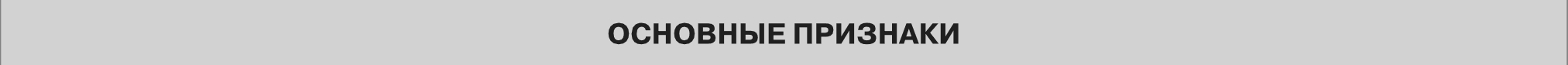 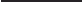 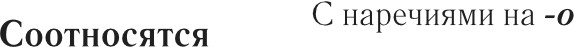 ПричастиеП е еходные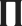 ГЛАГОЛЬНЫЕ  ПРИЗНАКИН еп е   еходны еРисующий (Что?) кораблик (вин. пад. без пред,лога) ъояьчик	”" Паколовший (Него?) дров (род. пад. без пред,лога) дедушка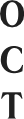 О	В о з в р а т н ы ея	yлыбающийся, причесавшиеся                                    С о в е р ш е ни ы й вид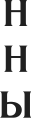 (Что сделавший? ) написавший письмоДе й ст в и т е л ьны й з а ло гщпй (Где?) а кресле (не вин. пьр.) жальчик Бросающий (Во что? l(yдa?) в окно(вин. пад. с предлогом) Н е в о з в р а тны е берущий,  спавшийН е со в е р ш е н н ы й в ид(Что делавший?) писааший письмоСт рада т ель н ы й з ало гНастоящее время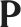 И	-уіtЈ-(-ющ-) для 1 —го cnp.Прошедшее время	Настоящее времяПрошедшее времяз	-п    -  -л    -   для 2-ro спр.НА    тоскующий (тосковать  —  1 спр. )кричащий (кричать  —  2 спр. )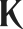 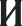 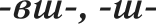 тосковавший росший-еж-, -оит-, -им-	-нн-,  енн-, -m-рисуемый, ведомьtй воспитанный, принесённьtй растворимый	колотьtйЦр а т ка я ф о р м арастворим,	воспитан, принесёт, любит		расколот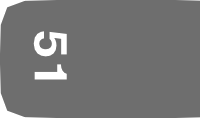 Причастие  (онончанпе табл.)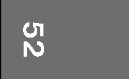 ПРИЗНАКИ   ПРИЛАГАТЕЛЬНОГО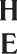 Т	Мужской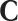 0	играющий котёнок                                      Единственное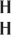 Е	Рпсqветшпя розаЖенскийбегущая строкаЧИСЛОСреднийлечащее средствоМножественноеОжидающие  очереди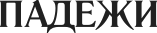 p	ИЗ. падеж	Род. падеж	Дат. падеж	Вин. падеж	Творит. падеж	Предяожн. падежИ	Ї TO	ОГО	COME	ОГО	ДОМ Ї	КОМ ЇЧто?	Чего?	Чему?	Что?	Чем?	О чём?А  *Р• снеющие таки,    краснеющих маков,    краснеющим макам,    краснеющие маки,    краснеющими маками,    о краснеющих маках, V	колотый сахар,	колomoгo сахара,	колотому caxapy,	колотый сахар,	колоты м сахаром,	о колотом caxape, И	лоющоя собака		лающей собаки		лающей собаке	лающую собаку		лающей собакой		о лающей собакеСИНТАКСИЧЕСКАЯ РОЛЬ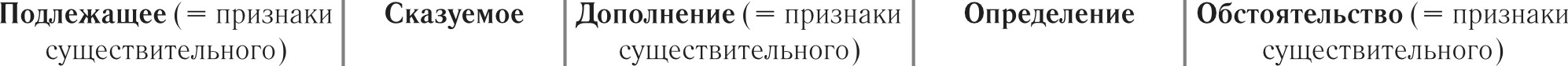 Ожидающие не расходияись, надеясь dожdо/пбгя  в оно.Сшокон раэбит	У слушаюијпх бьiлвдребезги.	скучающий вид.Обмепевшая летом река вновь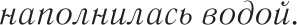 Среди весепящихся бьtло много стубентов.hеиэменяеные формы глаголаО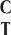 О	С о в е  ш е н н ы й в ид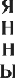 ДЕЕПРИЧАСТИЕГЛАГОЈ1ЬНЫЕ  ПРИЗНАКИН е со в е  ш е ин ы й вид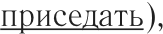 npиceв (or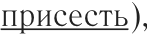 замерев (or ззааммее   еть)приседоя (orзамирая (or замии  ать)В о зв ат ные	Н е во зв атныеЕ	купаясь (or	паться), накупавшись (or на   паться)	строя (or ci  оить), nocmpouв (or   ост оить)ПРИЗНАКИ НАРЕЧИЯ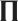 Н еи з м е н яе м ость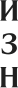 СуффиксыА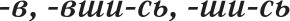 Суффиксы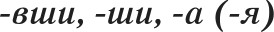 Суффиксы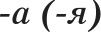 Суффиксы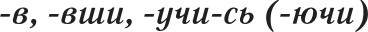 ((	прочита-в,  noдnuca- вшп-со,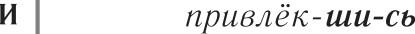 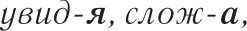 прочито - вши, повяёк- тлzzкрич-о,"”””""карка - в, пocп- вшпкрад-учи-сь, игра - ючиСИНТАКСИЧЕСКАЯ РОЛЬ = обстоятельство образа действияСлушал,  не перебивая.  he   дужая  ни о  чёж  плохож,  путники  продвигались  к скалам.ИНФИННТИВ СИНТАКСИЧЕСКАЯ  РОЛЬCAVTEbMЫE ЧАСТМ РЕЧМПр	#н	ТИПЫ  ГРАММАТИЧЕСКНХ ЗНАЧЕНИЙJj	причины	цели	объекта	действия	тельноемимо дома,		в среду,		из-за дождя,	бпя подарка,	про волков,	без интереса,	с колоннаии, в кругу, на крыше,	nocne обеда,	с досады, раби	за билетами,	о полшпике,		на кусочки	без карманов,     от дороги, за угол,	перед этим,	тебя, бпагода-	в насяешку	эа прибораии	в горошек перед нами, к забору		к ночи		ря погоде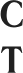 Многозначные пред,логи	Однозначные   пред,логи'	в,  по — вин.	по — дат., вин.	с — твор.,	вокруг,  около,  впереди,	включил,   cпycmлвслед,  вопреки,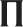 Непроизводные  (первообразные)И3	в, но, зо,  ло,  nod,  к, do,  пз и др.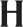 А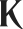 Простые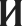 в,  на, эа, мимо, согласно, благодаряТНПЫ ПРЕДЛОГОВ  ПО ОБРАЗОВАННЮПроизводныеН ар е ч ны е	И м е н ны е	Гл arо ль ны екругом, около, согласно, внутри,	насчёт, вроде, в течение,		благодаря, cnycmя, вдоль, сзади, сквозь		в продолжение, nymëя	не считая, несмотря наТИПЫ ПРЕДЛОГОВ ПО COCTABУСоставныев связн с, в omнчue о/п, в coomвemcmвnn с, судя to, несмотря по, смотря лоТИПЫ СОЮЗОВ ПО ЗНАЧЕНИЮ И СИНТАКСИЧЕСКОМУ УПОТРЕБЛЕНИЮСОЧИНИТЕЛЬНЫЕ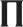 О	и, да, тоже, также,	Русский  язык неисчерпаемо богат и разнообразен.С	nn... nn, 3... п —	Буду петь  я и радость, и горе.Т	Соединительные О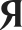 Нповторяющиеся;	Не только  лимоньt,  но и  шпповппк  являются источником ви- не только..., по п;	тoлькo  С.как..., так и  — двойные    Ј(ок детям, так и взросльtм  нужньt  забота, ласка, внимание.Все  запели, обнако негромко:  боялись  разбудить заснувших.Н	Нротивительные	о,  но,  однако,  затоЕплп, либо;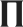 Разделительные	то... то,   ne то...  ne то                                               ПОВТО]ЭЯ ЮЩИe СЯ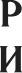 Н   Присоединительные	п то,   п то,   do пАКНояснительные	о плеппо,  то  есть, плпЯ не успел сходить в магазин, зато хорошо подготовился к за- чёту.Не то дождик, не то снег шёл па  улице.Mьt  либо  опоздаем,  либо  придёт   одновременно   со  звонков на  занятия.А за окном то жара, то холод — не угадаешь, как одеваться. Настроение было плохое, да и море шторпило с самого ympa. Время бьtло самое благоприятное для отдыха, а именно стоял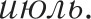 Риторика, или искусство говорить публично, далась мне не- легко.fiоіоэы (окопчанпе табл.)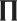 О  П Н е п  ои з водны е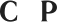 Т  ИО  3	О, It , ftO, dO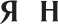 Н  АТИПЫ СОЮЗОВ ПО ОБРАЗОВАНИЮП  ои з в одны еМестоимённые	Наречныечто, чтобьt, чем...тем, тоже	когда, едва, как, также, точноТНПЫ СОЮЗОВ  ПО COCTABУПростые	СоставныеДеепричастныйхотяа, и, что, также, пока, хотя, когда, если	несмотря на то что, nomoяy что, так как, тем более что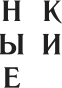 ЧастицыП	РАЗРЯДЫ ЧАСТИЦС	С о 6 ст ве н но ча с ти цы	С л о в о о 6 р а -  Ф о р м о о 6 р а -т	зу ю щи е	зу ю щи еО	СМЫСЛОВЫЕ	МОДАЛЬНЫЕ	ЭМОЦИОНАЛЬНЫЕ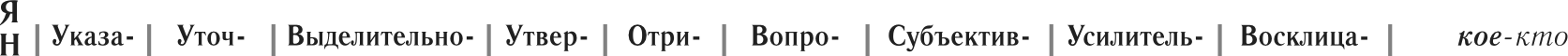 н		ь-     няющне		огранн-	дитель-   цатеяь-	ситель-	ная передача		ные	тельные		к/ло -л//бо Ы	иые		читеяьные		ные	ные		ные		чужой речи				что-ни6[јдь                        Е    вот,	именно,   только лишь,		да,	не,	разве,			дескать,	ведь, ни,		как,лј/гтб пишетdовпй nemь хотел бы присядь-кавон,	точно,	пpocтo	точноp	Это	прямонп,	неужели,	мол, де	даже,	этo звнет	ли	же, ужТИПЫ  ЧАСТИЦ  ПО ПРОНСХОЖДЕНИЮГяагольиые	Наречиые	Местонмёииые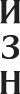 А	бЬмо, быволо, бы, dпшь, хоть, лол,	едва, ещё, именно, лишь, пpocтo,	это,  то,и ведь, давай, пускай,  пусть, лovаu	прямо, молоко, уже, уж	всё - таки, чmo зоСоюзныео,  do, двое, же, u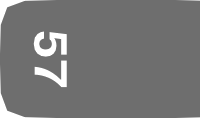 Hoqansnsie crioBa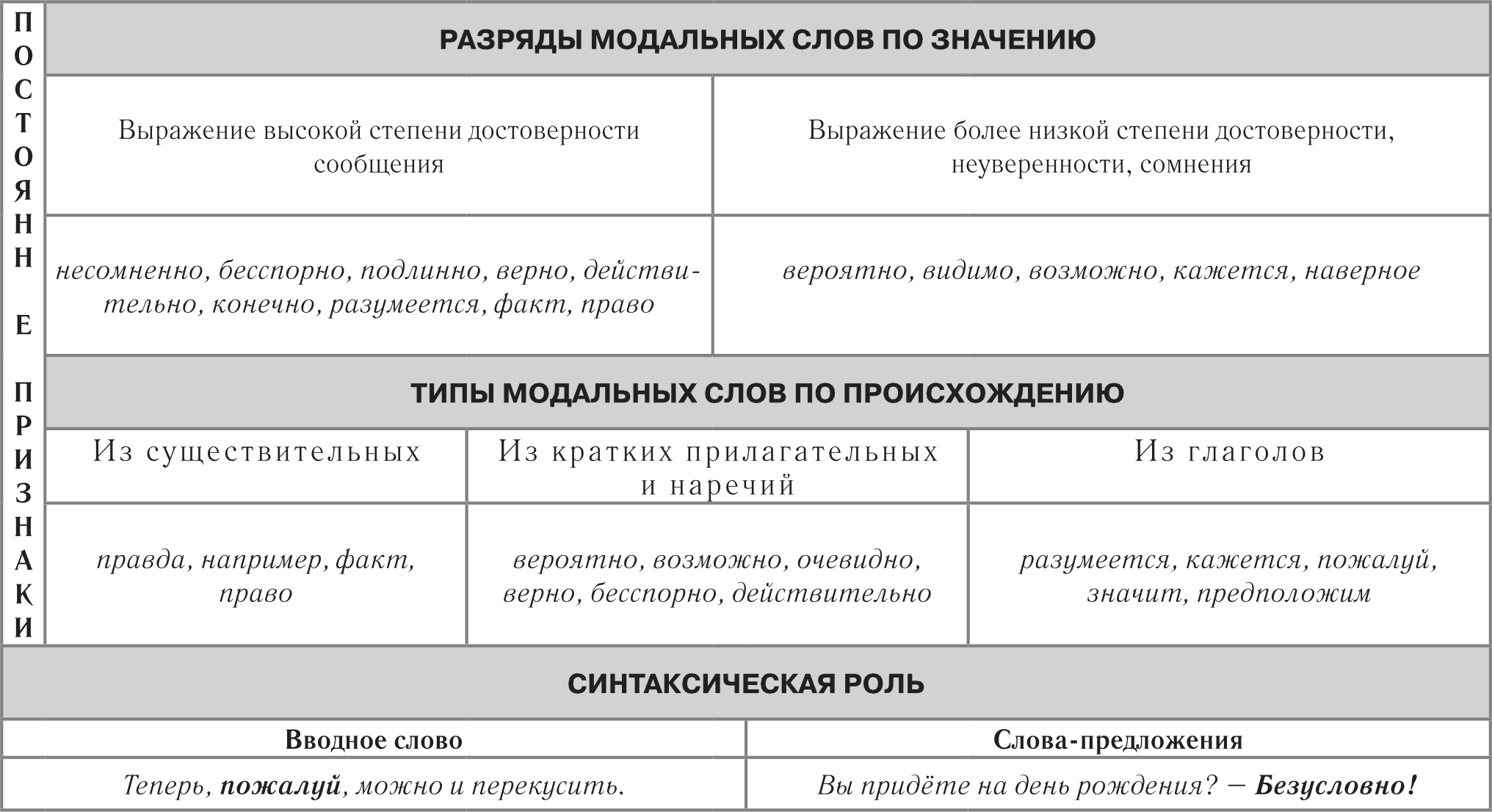 bl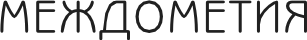 МНОГОЗНАЧНЫЕ	ОДНОЗНАЧНЫЕof,  эй, пи — выражение страха, боли, испуга, радости и др.	увоі' тьфу!  ш- ш- ш/  ура!  караул! баста!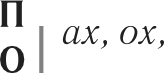 ТНПЫ  МЕЖДОМЕТНЙ   ПО ЗНАЧЕНИЮ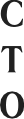 Э м о ци о на ль ны е	П о буди т е л ь ные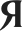 выражение радости, страха, удовольствия, сожаления,	выражение приказа, побуждения, запрета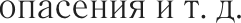 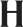 Н	эй, mnpy, cmon, марш, qыq, пo—o,  су—p, ойбо,Ы	кис—кис, утя-утя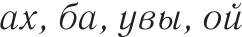 ЕТИПЫ МЕЖДОМЕТИЙ ПО ОБРАЗОВАНИЮр    Первообраэные	ПроиэводныеИ	О т	О т	О т	О т3	гл а голо в	с   ще ст в и т ел ьны х	н а  е ч и й	сло в о со ч е т а ни йЗаимствованныеН    g, э, р, оге, го,      здравствуй -        господи! батюшки!	полно!	чёpm возьми,	алло,А    qgbi,  по- о, ш- ш те, извините,	беда! крьtшка!	скажи  на сил  ость       cmon (англ.), V	смотри	ужас! кошмар!		баста,  браво И					(итал.),караул, айда,ка юк (тюрк. )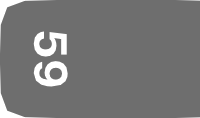 €ППTAK€ПCОсновные  синтаксичесние единицы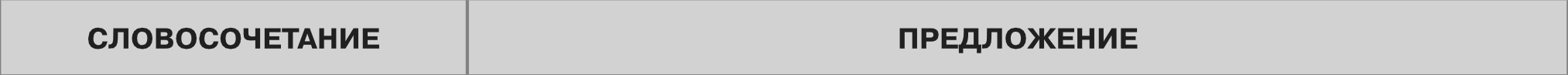 сповосочктАнпкСтроение словосочетаний иих классификацияВИДЫ СЛОВОСОЧЕТАННЙ ПО ГЛАВНОМУ СЛОВУВНДЫ СЛОВОСОЧЕТАНИЙ ПО CTPУKTУPEПростые словосочетания	Сложные словосочетания(два знаменательных слова)	(три и более знаменательных слова)белый плащ, кофта из мохера,		очень старый плащ, кофта  из пёстрой шерсти, готовиться  к поездке, много купаться	готовиться  к завтрашней  поездке, слишком  много купатьсяГРАММАТИЧЕСКИЕ  ЗНАЧЕНИЯ  СЛОВОСОЧЕТАНИЙОпределительное		Объективное  значение		Обстоятельственное   значение значение	(действие, признак и предмет, по отношению	(способ осуществления действия / признака,(предмет и его признак)	к которому осуществляется действие или	его мера, степень, время, место, причина)проявляется признак)любящий сын, третье -	слушать  музыку, встречаться с друзья-	работается  no вечерам, дышать легко,го числа, горький вкус	ли,  похожий  на деда, достойный  награды   купить втридорога, нарядный  по праодникам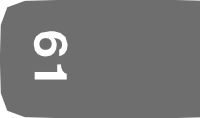 Свяэи слов в словосочетанпп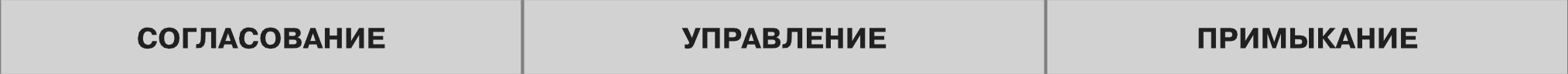 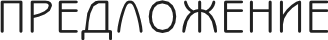 ТИПЫ ПРЕДЛОЖЕНИЕ ПО ЦЕЛИ ВЫСКАЗЫВАНИЯТИПЫ  ПРЕДЛОЖЕНИЕ  ПО ИНТОНАЦИИВОСКЛИЦАТЕЈІЬНЫЕ ПРЕДЛОЖЕНИЯ (сопровождение повествования, побуждения или вопроса сильными чувствами — радости, удивления, восхищения и проч. )IVlьt присядем сейчас на скамейку и поговорим!Открой сейчас же дверь!Неужели ты на самом деле это сдепап?!НЕВОСКЈ1ИЦАТЕЛЬНЫЕ  ПРЕДЛОЖЕНИЯ(отсутствие эмоциональной окраски)Nьt  присели  на скамейку  и поговорили.Открой сейчас же дверь.Неужели ты на самом деле это сдепап?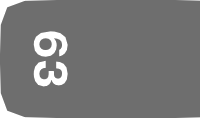 пРосток пРкдложкнлкТипы простых предпожений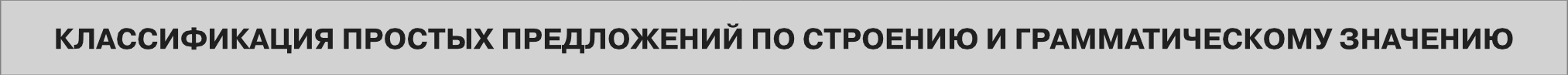 Двусоставные  предложенияГРАММАТИЧЕСКАЯ  OCHOBAС ка зуе м о еП одл ежа ще еПростое глагольное (лексическоеи грамматическое значение выражается  в одномслове)Составное именное =	Составное глагольное =	Грамматическое  значение глагол -связка -J-			инфинитив -1-		выражается  начальной именная часть		вспомогательная			формой имени,часть	реже глаголаТекла, извивалась, блестела	Звёздьt стали тусклы	Знаю я, мьі оба станем	В этих зарослях бьtла Река меж зелёные лугов.		и дапёки.		Грустить в упругой		протоптана к воде(Кедрин)	(Бунин)	ти шине.	тропинка.(Есенин)	(Паустовский)Смеяться буду я со всеми...	Лицо без морщин,(Лермонтов)	п стариковское.	Я был тогда уже не первой	Семь не делится  на два(Тендряков)	молодости, но вздужал	без остатка.учиться рисовать.(Бунин)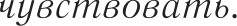 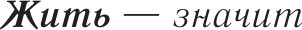 Двусоставные предложения (окончанпе табл.)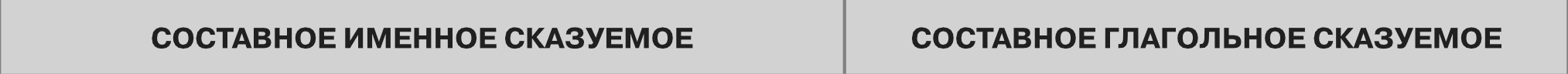 Односоставные предложенияГЛАГОЛЬНЫЕ ОДНОСОСТАВНЫЕ ПРЕДЛОЖЕНИЯЛич ные	Безлич ны еНОМИНАТИВНЫЕ ОДНОСОСТАВНЫЕ ПРЕДЛОЖЕНИЯН а зыв ны еОпределённо-личные  Обобщённо-личные	Неопределённо-личные =	Действие	Утверждение= действие,	= действие,		действие, совершаемое	или состояние,			существования совершаемое		относимое			каким-либо		не имеющее		различных явлений, говорящим	к любому	неопределённым лицом			деятеля,	событий,  предметов,или собеседником	человеку	и выражаемое формой	выражаемое	что выражаетсяи выражаемое		и выражаемое		глагола в 3- м лице множ.		формой глагола и		формой формой  глагола в 1 -м	формой  глагола	числа  наст. и буд. времени	словами  категории	именительного  падежаили 2- м лице	в 2-м или 3 -м лице		или множ. числа прош.	состояния	существительного времени  и сослагательнымнаклонениемДорогая, сядеж	Добра на худо	Дорожке каждое ympo	Всюду пахнет	Ночь. Чужой вокпап.рядом,	не женяют.	посыпают  пескол. (Чехов)   лесол. (Тургенев)	И  настоящая грусть.Поглядим в елaзa	Выйдешь из дома	Скорей бьt подавали	дне сегодня	(Мартынов)друг другу. (Есенин)	п увиdишь красоту	ужин.	особенно Иду к вам на		неземную!		грустно.Односоставные  предложения (онончание табп.)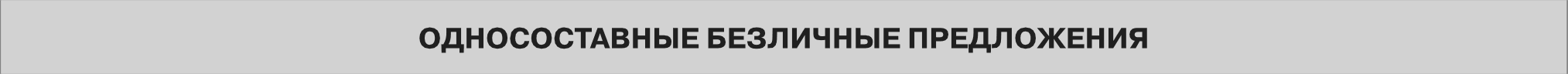 Второстепенные чпены предложенияКЛАССИФИКАЦИЯ    ВТОРОСТЕПЕННЫХ  ЧЛЕНОВ  ПРЕДЛОЖЕНИЯО п  еделе ни е	Допол н е ние	О 6 сто я тельств оПрямое (выражаетсяпрохпадным ныeнеы в форме надел шпяпу, Согласованное		днём,		внн. пщ.	купил  сахара, (согласуется	огромного	без прещіога		нолололс определяемым	веера,	нян род. пад. при	суку,Места (где? куда? откуда?)Цели (зачем?с какой целью?)Времени (когда? как долго?')глядеть в окво,вы лететь из Депи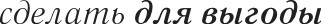 yezomб петом, существовать испокон вековНесогласованноедомикУсловия	остаться(при  каком условии?)    при условии непогобы(управляется определяемым иленом пред,пожение или примыкает   к нему)в деревне,девушка в косьtнке,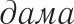 с собачкойКосвеиное( выражается именем существитепьным во всех остальныхзаросло травой, мечтатьo гитареМеры  и степени(в  какой  иере  ' в какой степени?)Обраэа действия(как?каким образом  ')светит ярко,odemocя по-зшинемучересчур бледная, абсолютно неинтересныйПриложепие (выражеио	соседи-врага.	пзаежных формах) именем существительным,		Скпжи мне,согласованным	кудесник,с определяем ым словом	любимец   боговв числе и падеже)	(Пушкин)Причины	сказал ло zлј/логтк, (по какой причине?			угол из-зв боли, из-за чего?' почему?)		красный от кomyzяВторостепенные члены  пре/узожения  (онончанпе табл.)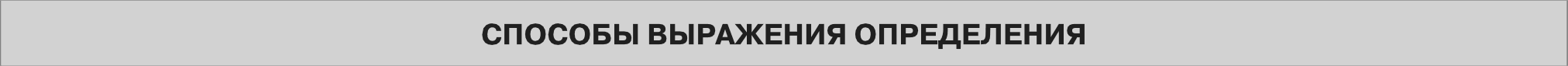 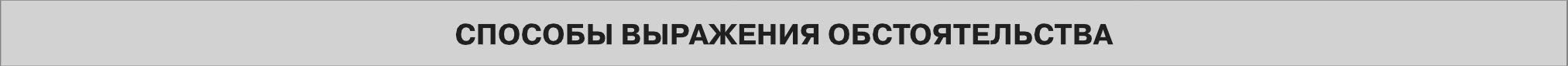 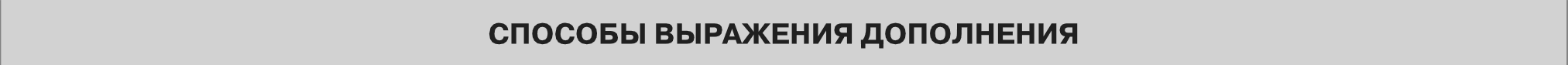 fleпonnыe   предпожепппОднородные члены предложенияОднородные	Однородные	Однородные		Однородные подяежащие		сказуемые	дополнения	обстоятельстваПолумрак и знoй	Дети бегали,	Nomënoк россоіпю	Случойио лп этоцарил повсюду.	кричали и шапипи.	крупу и муку	было сделано,То ли дождик,	Гостья помогла			по всей кухне.	специально  ли — нас то ли снег, то ли   не только npuгomo-	В этом яаеазине			сейчас не угадать. будет, то ли нeт    вить, но и закрыть		можно купить		Ни в боже, пи в саду,на стол.	как продукты,	ни за окопицей жаль -так и обежбу.	чашку видно не было.Однородные определенияРозовые, белыеп жпливовые nuoвoiсоставляли пышный букет Достигшие цепи,но разочарованные,все вернулись домой.Обособпенные чпены пре/узожения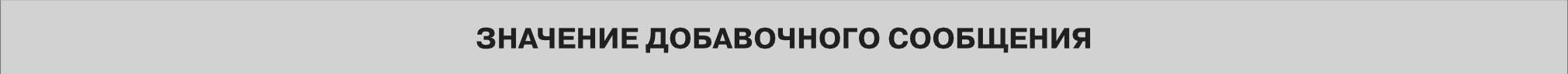 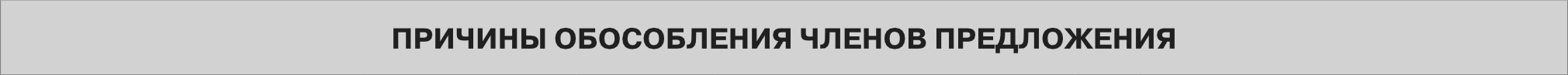 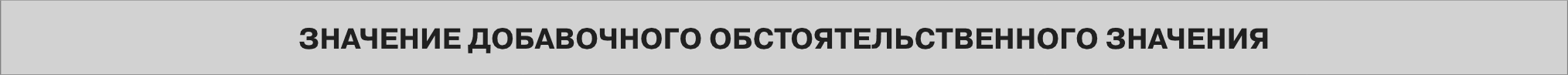 Обособпенные члены пред/зожения (онончанпе табл.)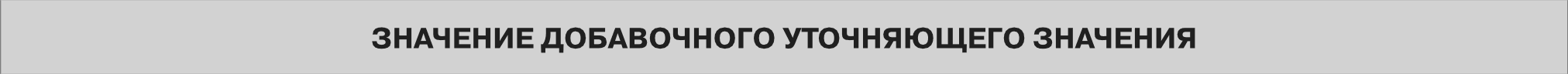 Готова  и сочетания  спов, не являющиеся  членами предложения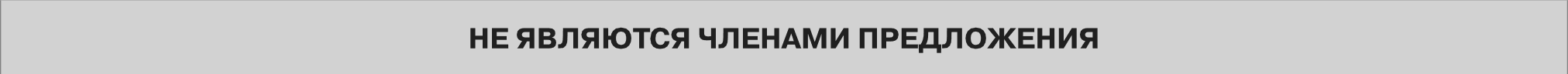 сложное пРкдложкнпк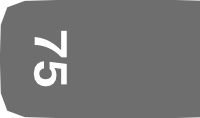 Типы сложных предпоженийСйожносочинённые пре/ј/зоженияСло  жнопод чинённые предложенияП ОДЧИННТЕЛЬН ЫЕСО ЮЗЫ(не являются членами предложения)СО ЮЗН ЫЕСЛОВА(являются  членами   предложения)ЧmO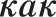 Простые со  юэы	Составныесо  юзыСтарик знал, чтоутром	потому    День  не заладился, потому что сгор задует борей.		что	явстал  не  стой ноги.VIl нe грустно, так какскоро расставаться  сдрузб  Ямtі .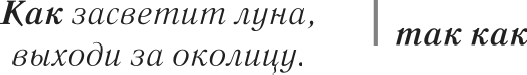 Девушка,  что  стояла что	у мольберта, вдруг  обернуло€би азс  меялась.lVl  нorue видели, как фокусник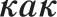 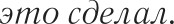 Кoгдa   мьtвместе,	р g g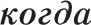 f/ зспбіпп ю, такчmo cdeл oйmeГидрометцентр  передал,  когданам хорошо   илегко.музыку  nomишe.ЫО0 єЯнаконец no  mc p   nлm   cпe пеo  язоне.Зубнаябольусили    авлась,Родители выбрали для ребёнкаСЛО8ШОсловно кто  т- о   д рё гал		пишь	Лишь  только   яглаза  закрою, за зуб всё настой  ичвее	топько		передо мною  облик  твой...инас  той   чиеве.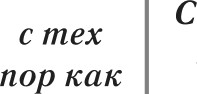 конструктор, которыйна полке который	занимал  больше всего местапо  сравнению  сдругимиигрушками.Чтобыне   oпoзd moьчтобы   на поезд,мы вышли за частех пор каксоседи  переехали			День  стоялособенньlй, вдругой район,   вдоме  стало	какой	какойможет  быть толькоdo   о атезбо.скучно.	вэтуевсеннюю nopy.ecnu	на игру, ecnuзаметят	стем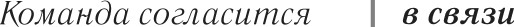 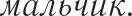 Проект не был закончен всрок, всвязи    стем  чтоне были—'і зн  ою,  отк gд о приходитда	гроза !   сказал маленькийf dp 6Ю.	'tmOсоблюден  ыдолжным  образом	“" усл   оивя эксперимента.Сfiотноподчинённые предложения (окончанпе табп.)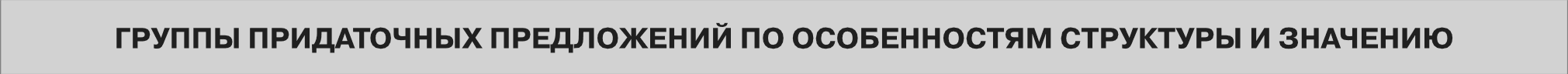 fiессоіоэпые  спожпые  предгіожепппЗначение	Распространительно-		Значение	Усяовное	Значение		Значение	Изъяснительно- перечисления		присоединительное	сопоставления	значение	причины	пояснения		объектноезначение	и следствия	значениеВ огороде	а	ошка жа илась	Он гость —	(если) Съешь	Печален я	Весь город	#  понял (что):еют	на сковороде,	(а) я хоояин.	ещё ложечку  (nozounj что):	man такой	речь идётпоъпбо  ві		от неё шёл	(Багрицкий)		супа —		со мною	(а именно):	о вчерашней em  т	оромотноій зo/sox.		іtолучишь	друга нeт..	мошенник		ситуации.кабачки,		на сладкое		(Пушкин)	вп мошеннике и потрясающе	мороженое.	Идёт дождь		сидитпахнет	(поэтому) —   и мошенниколяблоками.	на дачу	погоняет.не поедем.	(Гоголь)=   сложносочинённым прещіожениямNплпв впбum: (что) дело плохо. (Толстой)=   сложноподчинённым прещіожениямВдруг мужики с топорами явились — (и) лес зазвенел,  застонал,  затрещал. (Некрасов)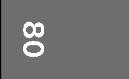 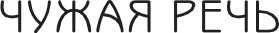 ПУПИТУАЦПЯЗпапп пpeпппaппnФ  нкци я отделе нияТочка		В саду  за ветает сирень. В саду зацветает сирень,- яvёлы зояевоют своюФ  нкци я в ыделе ния	Мно го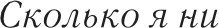 просил (а просиля уже раз семь)нкци о нальные  з на киPoca, сверкающая бриллиантами  в траве,Точка  с запятойВосклицательныйИ  ВОП}ЭОСИТЯЈІЬНЫЙзнаки МноготочиеДвоеточиевесёлую песню;тёплый ветерок ласкает	Скобкинежную зелень.В саду зацаетает сирень? В саду  зацветает сирень!В саду зацветаетсирень...Я знаю: в вашем сердце живёт ерусть.дать мне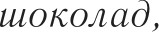 бабушка упорно игнорировала мою просьбу.«Побежали, поезд ужеЗапятаярассыпалась под босыминогами, а её мелкие капельки оставляли приятную прохпаду на коже.Мальчики — их было mpoe — быстроАбэацный отступУ песного оврага в тени   Кавычкипод дубкаяи цветут ландыши и зеяляника.Пахнет дубовойлucmaoю,  ветами.отправляет -	Тиреся!»	закрича -ли demu.карабкались по склонугоры.  Гора погружаласьв сумерки  — приходилосьcпeшпmь.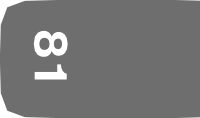 Постановка  энаков препинания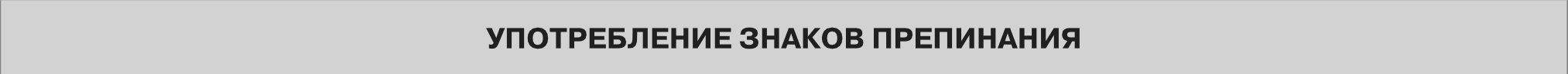 Много-точиеДвоеточиеКавычкиЧтобы показать незаконченность речи, а также переры- вы в речи, вызванные разными причинамиВ цитатах — для указания на то, что цитата приводитсяне полностьюПеред однородными членами предложения после обоб- щающих словВ бессоюзных сложных предложениях перед разъясня-ЮЩИМИ Н]ЭЯДЛОЖЯНИ ЯМИПри прямой речиПри цитатахДля выделения прямой речи, когда она даётся без абза-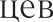 Для вьщеления цитатЯ думаю...uem, наверняка сказать иичего ue смогу. Тишина...Татьяна смотрит и не видит, волненье света nenoan6nm... (Пушкин)В огороде созрело всё: помидоры, огурцы, кабач- ки, капуста  и перец.Вокруг бы па красота: прозрачное озеро с ompa- жающимися в нём облаками выглядело как чи- стейшее зеркало, густой зелёньtй, шумящий от ветра  лес окружал его поодаль, nyгa по берегая  с россыпью желть/х обуаопvпков п лплoвыа люmu— ков обрамжпи  зеркало водьt.Учитель строго произнёс: «Петров, к доске!»В одном из своих произведений Антуан де Сент- Экзюпери   написал:   «Мы  в  ответе   за  тех, кого«Вставай! Будильник прозвенеп!»   —  громко no-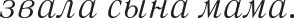 «ЗЈоі в ответе за тех, кого npupyчunu» . (Антуанде Сент- Экзюпери)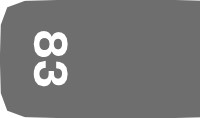 Постановка  энаков препинания (онончание табп.)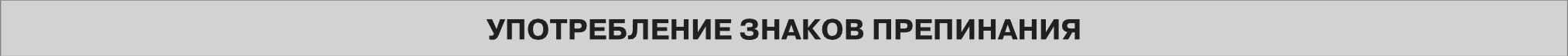 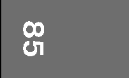 RЭbIИ ÆK   ObÇEЖBEППOE RBAEИПE‹Pyнкцnn яэьıнa n peчn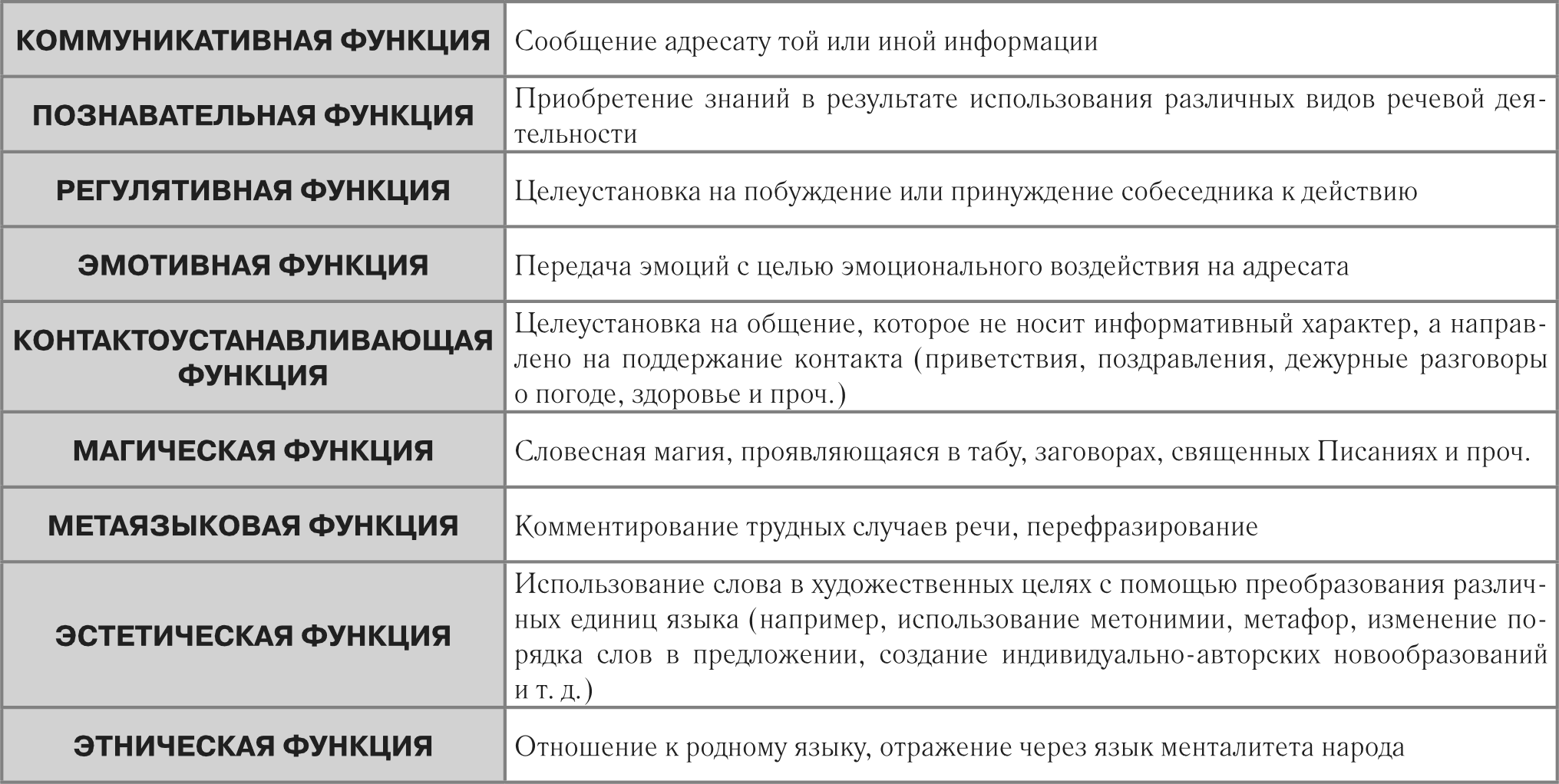 Формы существования язынаЛИТЕРАТУРНЫИ (НОРМИРОВАННЫИ) ЯЗЫККодифицированный	Некоди-лите ратурныи   язык,	фициро -закрепленныи в словарях и справочниках	ва н ныиЯ 3 Ы КНЕЛИТЕРАТУРНЫЕ ФОРМЫ СУЩЕСТВОВАНИД ДЗЫЦА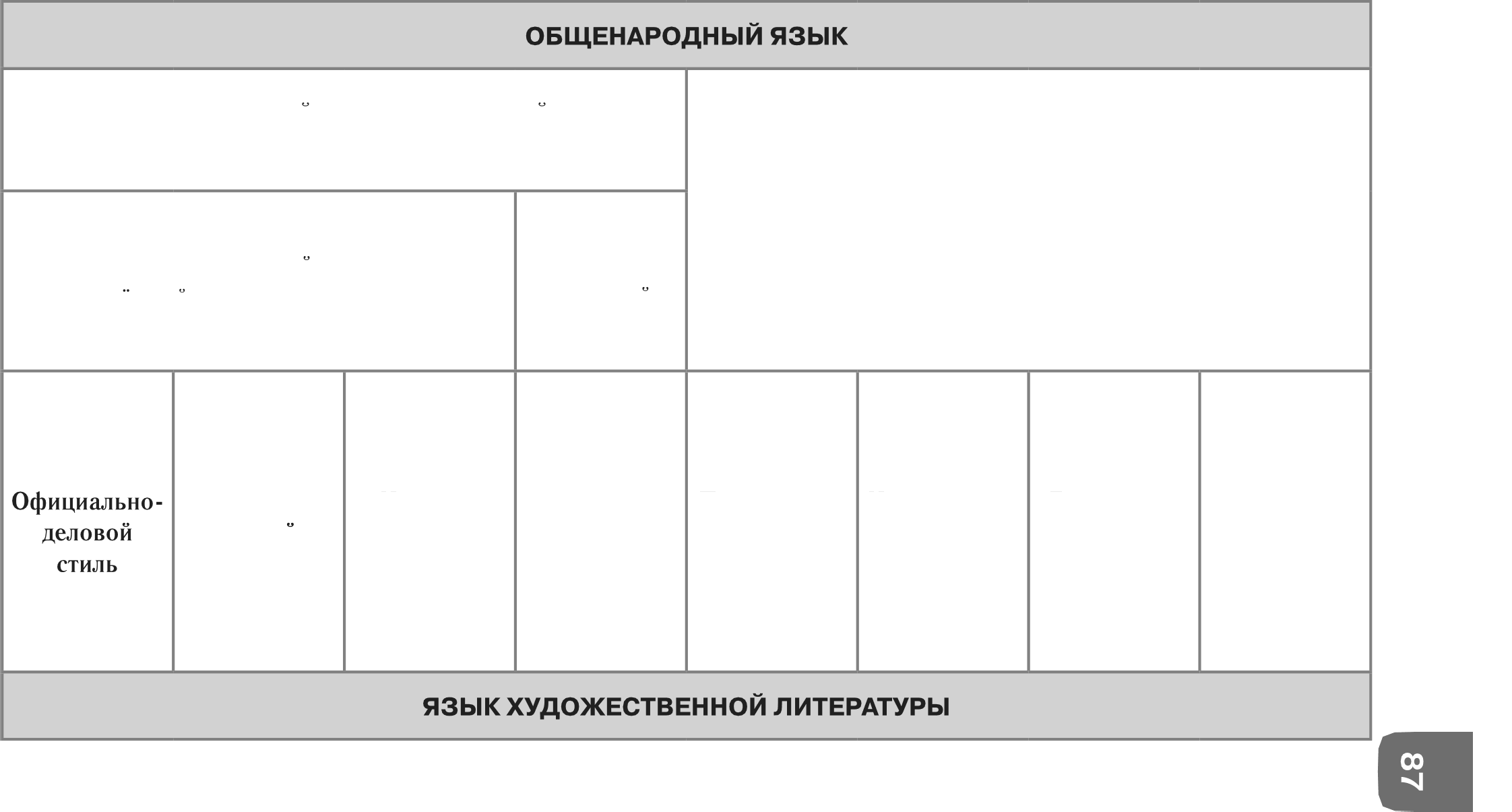 Rэыки ме›кэтнического общения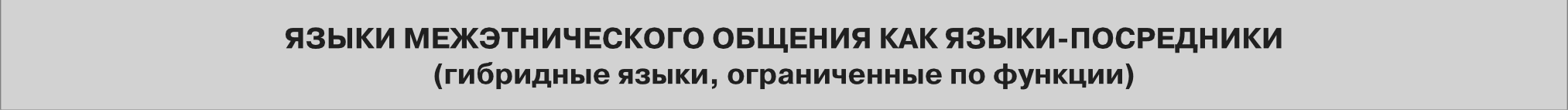 Социапьная типолотя яэыновКОММУННКАТНВНЫЕ РАНГН  ЯЗЫКОВ(на  основе функций  языков  в межгосударственном и межэтническом общении)Ми р о вые	Между н а родны е		Го судар ств е н ные	Pe ги ональны е	Ме стны е я зы ки		я з ы ки	( н а ци о на льные )		я з ы ки	я з ы киЯ 3 Ы К ИДэыки межэтниче-	Языки широкого	Дэыки,  имеющие           Дэыки  межэтниче-         Бесписьменные езыки, ского и межгосудар- международного и  юридический статус   ского общения, как  используемые в устном ственного общения,         межэтнического       государственного или    правило, письмен -    неофициальном общенииимеющие статус	общения, имеющие	официального  языка    ные, но не имеющие    только внутри этнических официальных и	юридический статус		в одной стране	статуса официаль-	rpyпп в полиэтническихрабочих  языков ООН    государственного или	ного или государ-	социумах официального яэыка в		ственного  языкаряде государствАнглийский,		Вьетнамский  язык			Грузинский язьtк		Тибетский  язьtк			Местньtе  говорьt, арабский,	является  официаль -	в Грузии, тайский			в Тибетском	используетьte на мест- испанский,	ньtм язьtком страньt,		яоьtк в Таиланде,				автономном	нос  теле -  и радиовеща - китайский,	а  также pacnpocmpa -			литовский  язык	округе,   чжуанский		нии,  в  начальной  школерусский,	нён в Raкбодже,	в  Литве и проч.	язык  в Гуанси —     как вспомогатель ные, французский	Лаосе, Таиланде,			Чжуанском	необходимыеНовой Каледонии,		автономном	для перехода учащихся а также во Франции	районе Китая и др.		на  язьtк обученияи CMA	в  данной школе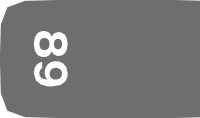 Пророчесние и апостольские языни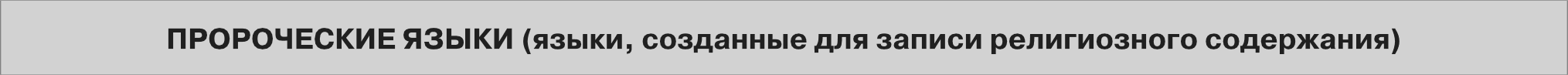 Иеи‹дународные «плановые»   языки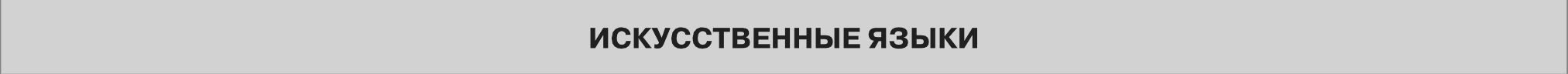 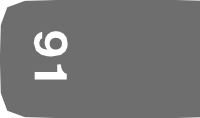 кля  сс птпкацпя языковl1ндоевропейсная сеиья яэыков (более 1O яэыковых ветвей)НАИБОЛЕЕ РАСПРОСТРАНЁННЫЕ ЯЗЫКИ ИНДОЕВРОПЕЙСКОЙ ЯЗЫКОВОЙ СЕМЬИФпнпо-угорспав  сеньп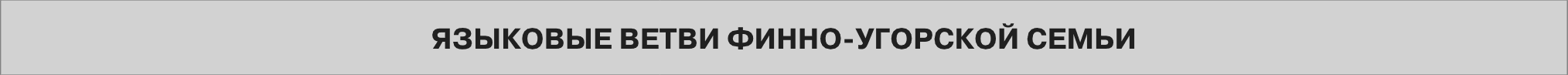 Кавказская сеиья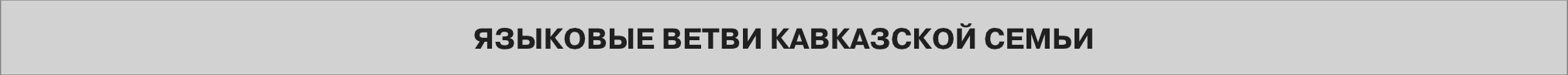 Некоторые дpyme языковые семьи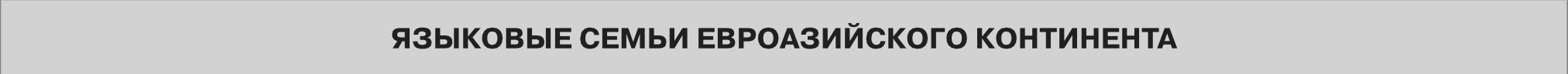 Основные теории происходения яэыковТЕОРИЯЗвукоподражательная теорияМеждометная теорияОноматопоэтическая теорияТеория  общественного договораТрудовая марксистская теорияТеория божественного происхождения  языкаСОДЕРЖАНИЕ ТЕОРИИЗвуковой     человеческий     язык    возник    вследствие     подражания     человека     различным П ЈЭИ ЈЭОДИ ЫМ ЗВ КБМ , СОП]ЭОВОЖДЬВШИМ TO ИЛИ ИНЫi ЯBЛe НИЯ ДАЙCTBИTeЛ bHОСТИ ИЛИдействия самого человека,  крикам животных и т. д.Связь происхождения языка с невольными выкриками человека под воздействием внешних раздражений или внутренних состоянийЗвуковой  человеческий  язык образовался  в результате  звукового  представления и впечатления об обозначаемом предмете или явленииГлавным  в  образовании  языка  является  формирование   звуковой  его  стороны, т. е. человеческое общество, мышление всегда были готовы для использования звукаЯзык обязан своим возникновением общей деятельности человеческого сообщества. Звук возник в общей деятельности людей как  неотъемлемый,  сопровождающий  эту деятельность элементЯзык непосредственно дан людям Богом, наречение живых существ люди получили от Адама, разнообразие языков мира произошло от Вавилонского столпотворенияИСТОРИЯ РАЗВМТМЯ АИМГВИСТМЧЕСММХ VЧЕММЙ В РОССМИ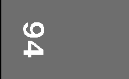 ОіечесвеwпыелиwъистыRVl-RlЖва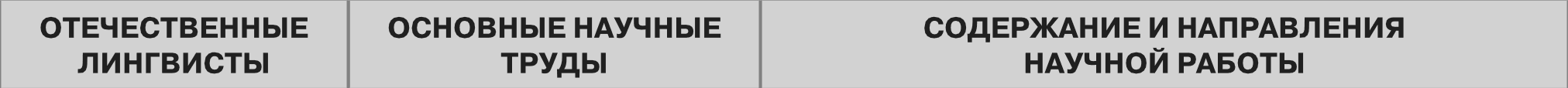 Отечественные лингвисты  XX в.ОТЕЧЕСТВЕННЫЕЛИНГВИСТЫЕвгений Дмитриевич Поливанов( 1890— 1937)Ј1ев ВладимировичЩерба( l880— 1944)Алексей Александрович ШахматовОСНОВНЫЕ НАУЧНЫЕтРУдЫЛекции по введению в языкознание и общей фонетике ( 1928 г.)За марксистское языкознание ( 1931 г.)О трояком аспекте языковые  явлений  и o6 эксперименте в языкознании ( 1931 г. )О частях речи в русском языке ( 1928 г. )Академический    словарь    русского   языка ( 1891 — 1916)СОДЕРЖАНИЕ И НАПРАВЛЕНИИ НАУЧНОЙ РАБОТЫРаботы в области фонологии, в частности работы по описанию фонети— ки японских диалектовРабота, рассматривающая язык в трёх аспектах: речевой деятельности, языковой системы и языкового материалаСтатья,  разграничивающая мексику и грамматикуТруды о грамматических формах слов, частях речи, словосочетаниях, типах предложений, о соотношении морфологии и синтаксиса; работы( 186—4     1920)Очерки по истории русского литературногопо диалектологииПервая работа в области  истории русского литературного  языка какВиктор Владимнровнч Вииоградов (1894—1969)Александр Матвеевич Пешковский(  l878— 1933)Александр Александрович Реформатский( 1900— 1978)языка XVII—XIX вв. ( 1934 г. )Русский язык. Грамматическое учение о слове ( 1947 г. )Русский синтаксис в научном освещении ( 1914 г. )Школьная научная грамматика ( 1914 г. ) Интонация и грамматика ( 1928 г. )Проблема фонемы в американской лингви— стике ( 1941 г. )истории стилейРабота, излагающая новую систематизацию разделов и подразделов русского языкознания, новую систематизацию частей речи; отражаю— щая современный этап развития русского литературного языка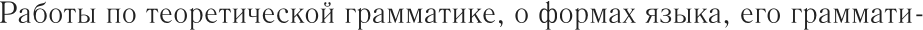 ческих  средствах,  типах значенийНаучные труды в области фонологии, морфонологии, семиотики, при— кладной лингвистики, орфографииСоловьёва Наталья НиколаевнаВесь русский язык в таблицах От фонетики до синтаксисаРедактор  //.  В. ВалуеваКорректор N.Л. Буданцева Технический редактор В.Н. Щуравлева Младший  редактор //.  //. ДавыдовскаяКомпьютерная  верстка //.  //. ТрофимовойПодписано  в печать 08.07.2009.  Формат 84х 108 '/  .Гарнитура «Литературная› . Печать офсетная. Усы. печ. л. 5,04. Тираж 5000 экз. Заказ  %Общероссиискии клиссификитор продукции OН-005-93,  том 2; 953005 — учебник литерптурп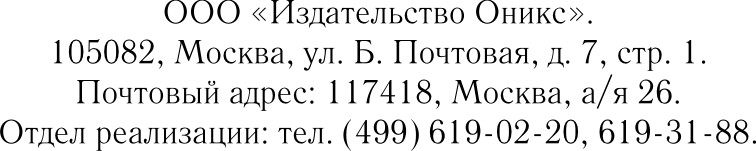 ‹ lUДfiTPU bETВО     ЛИ   Ц  И     CQdUO ВЗ НИ Н  › .Нзд. л и ц. ИД № 05088 от 18.06.200 I .109193,  Москва,  ул. 6 —я Кожуховека я , д. 1 3, стр.  I .Тел./фа ке (499) 1 20 —5l —47, 128 1 1 60.E— mail: mir— obrazovanie @ oпyx. ruУчение о звуковом  строе языкаУчение о звуковом  строе языкаНаукаo  словарном составеязыкаНаука о строе языкаНаука о строе языкаНаука о строе языкаОРФОэпиякак   практическое приложение фонетикиГРАФИКкак наука, базирующаяся на фонетикеНаукаo  словарном составеязыкасловооsеАЗОВАНИЕкак наука о составе слов и способах их образованияМОРФОЛОГИЯкак наукаo словоизменении  и разрядах слов, имеющихся в языкеСИНТАКСИСкак учениеo предложении и сочетании слов в предложенииУчение о нормахпроизношенияУчение об изображении звуков речи буквамиНаукаo  словарном составеязыкаОРФОГРАФИЯ как практическое приложение словоо0разования и морфологииОРФОГРАФИЯ как практическое приложение словоо0разования и морфологииПУНКТУАЦИІІкак практическое приложение синтаксисаУчение о нормахпроизношенияУчение об изображении звуков речи буквамиСТИЛИСТИКА как наука, базирующаяся на лексикологии и грамматикеСТИЛИСТИКА как наука, базирующаяся на лексикологии и грамматикеСТИЛИСТИКА как наука, базирующаяся на лексикологии и грамматикеСТИЛИСТИКА как наука, базирующаяся на лексикологии и грамматикеУчение о нормахпроизношенияУчение об изображении звуков речи буквамиУчение о литературном слоге, о дифференцированнои использовании языковых единиц в соответствии с ситуациями общенияУчение о литературном слоге, о дифференцированнои использовании языковых единиц в соответствии с ситуациями общенияУчение о литературном слоге, о дифференцированнои использовании языковых единиц в соответствии с ситуациями общенияУчение о литературном слоге, о дифференцированнои использовании языковых единиц в соответствии с ситуациями общенияКУЛЬТУРА РЕЧИ как прикладная наука к разделам науки о языкеКУЛЬТУРА РЕЧИ как прикладная наука к разделам науки о языкеКУЛЬТУРА РЕЧИ как прикладная наука к разделам науки о языкеКУЛЬТУРА РЕЧИ как прикладная наука к разделам науки о языкеКУЛЬТУРА РЕЧИ как прикладная наука к разделам науки о языкеКУЛЬТУРА РЕЧИ как прикладная наука к разделам науки о языкеУчение о нормах литературного языка в области орфоэпии, мексики, грамматики и стилистикиУчение о нормах литературного языка в области орфоэпии, мексики, грамматики и стилистикиУчение о нормах литературного языка в области орфоэпии, мексики, грамматики и стилистикиУчение о нормах литературного языка в области орфоэпии, мексики, грамматики и стилистикиУчение о нормах литературного языка в области орфоэпии, мексики, грамматики и стилистикиУчение о нормах литературного языка в области орфоэпии, мексики, грамматики и стилистикиРИТОРИКА как теория выразительной речиРИТОРИКА как теория выразительной речиРИТОРИКА как теория выразительной речиРИТОРИКА как теория выразительной речиРИТОРИКА как теория выразительной речиРИТОРИКА как теория выразительной речиУчение о наиболее эффективных способах построения выразительной речи с целью составления ораторских выступлений, а так›ке письменных текстов, главным образом агитационно —пропагандистского характера, для убеждения людейУчение о наиболее эффективных способах построения выразительной речи с целью составления ораторских выступлений, а так›ке письменных текстов, главным образом агитационно —пропагандистского характера, для убеждения людейУчение о наиболее эффективных способах построения выразительной речи с целью составления ораторских выступлений, а так›ке письменных текстов, главным образом агитационно —пропагандистского характера, для убеждения людейУчение о наиболее эффективных способах построения выразительной речи с целью составления ораторских выступлений, а так›ке письменных текстов, главным образом агитационно —пропагандистского характера, для убеждения людейУчение о наиболее эффективных способах построения выразительной речи с целью составления ораторских выступлений, а так›ке письменных текстов, главным образом агитационно —пропагандистского характера, для убеждения людейУчение о наиболее эффективных способах построения выразительной речи с целью составления ораторских выступлений, а так›ке письменных текстов, главным образом агитационно —пропагандистского характера, для убеждения людейВсе иорфемы пишутся оди - наково, независимо от про - изношенияНаписание последних соглас - ных в приставках без-, воз- (вз-) , из-, низ-, раз-, роз-, через - (чрез-)Гласные о — о в приставках роз-  / раз-, рос - / pac-Написание ci в корнях, начи - нающихся с п после приста— вок на твёрдый согласныйНаписание bi пoc- ле g в суффиксах притяжательных прилагательных и окончаниях cy- ществительных и прилагательныхНаписание глас- ных  в  окончани— ях и суффиксах после  шипящихfвад Ј а,   fвот Ј,fвад Јичка,  fвад Ј ьібездетный — бессмертный, воэглавить — восстание, изверенуть — исступление, низвергнуть — ниспадать, разговор  — расстроиться,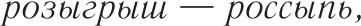 чрезмерно  — чересполосицарозвальни — развалина,роспись —pacnucкaразьtграть, отыскать, безымянныйогурцьt, сорванцы, лисицын, куцый,круглолицыйпетушокбарашек, хорошотягуче,межойчащей, d/////oй —сцшейНаписания пНаписание 6НаписаниеНаписанияНаписаниеРазличение  слов с разнымпосле ж, ш, gпосле ж, шнепроверяемыхнепроверяемыхсоединительныхзначением или разных формбезударныхглухихглавных о, еодного и того же словагласныхи звонкихсогласныхжир, ширь,брошь, спишь,каравай,футбол,газопровод,тушцинкнастежьсонет, ветчиназигзаг, ковш, экзаменочевидный(короткая музыкальная пьеса) и myntь(краска для черчения)Минимальные, нечленимые единицы звукового потокаПроизношение одного из слогов в слове с большей силойСпособы различного произнесения предложений одинакового составаf р’Ј, f эЈ, fn Ј, f к Ј, f а Јхолoдk  — холода,принудить, бєгоя — бегомЗанятия кончились? Занятия кончились.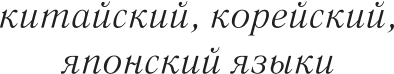 чешский языкчешский языкновогреческий язьtкРусский язык обпабает характеристиками всех типов убарения с преобпабанием бинамическогоРусский язык обпабает характеристиками всех типов убарения с преобпабанием бинамическогоРусский язык обпабает характеристиками всех типов убарения с преобпабанием бинамическогоРусский язык обпабает характеристиками всех типов убарения с преобпабанием бинамическогоСвободное (разноместное) ударение = может занимать любое положение в словеСвободное (разноместное) ударение = может занимать любое положение в словеНесвободное  (фиксированное)  ударение  =  фиксированоОП]Э ЖДАЛ Н НЫМ СЛОГОМНесвободное  (фиксированное)  ударение  =  фиксированоОП]Э ЖДАЛ Н НЫМ СЛОГОМзє  полночь,  стр0чки, белёсый, парашїотзє  полночь,  стр0чки, белёсый, парашїотНесвободное  (фиксированное)  ударение  =  фиксированоОП]Э ЖДАЛ Н НЫМ СЛОГОМНесвободное  (фиксированное)  ударение  =  фиксированоОП]Э ЖДАЛ Н НЫМ СЛОГОМПодвижное ударение = перемещается внутри словаПодвижное ударение = перемещается внутри словаВ чешском языке всегда ударный первый слог, в тюркских языках — последний слогВ чешском языке всегда ударный первый слог, в тюркских языках — последний слоггород, городагород, городаВ чешском языке всегда ударный первый слог, в тюркских языках — последний слогВ чешском языке всегда ударный первый слог, в тюркских языках — последний слогЛЕКСИЧЕСКОЕ ЗНАЧЕНИЕ — ве -щественное » значение, отражающее исторически закреплённую  связь слова с определённым объектом реальной действительностиЛЕКСИЧЕСКОЕ ЗНАЧЕНИЕ — ве -щественное » значение, отражающее исторически закреплённую  связь слова с определённым объектом реальной действительностиСредство наиме-нованияНазывает предметы — человек, здание, колибри, медведь, шкаф, небо,’ признаки — суровьtй, шелёный, высокий, глиняньtй,’ дей- ствия — решать, веселить, раздумьtвать, рассмотреть, количе- ственные понятия — семь, много, четверо, восьмой и т. д.Называет предметы — человек, здание, колибри, медведь, шкаф, небо,’ признаки — суровьtй, шелёный, высокий, глиняньtй,’ дей- ствия — решать, веселить, раздумьtвать, рассмотреть, количе- ственные понятия — семь, много, четверо, восьмой и т. д.Называет предметы — человек, здание, колибри, медведь, шкаф, небо,’ признаки — суровьtй, шелёный, высокий, глиняньtй,’ дей- ствия — решать, веселить, раздумьtвать, рассмотреть, количе- ственные понятия — семь, много, четверо, восьмой и т. д.ЛЕКСИЧЕСКОЕ ЗНАЧЕНИЕ — ве -щественное » значение, отражающее исторически закреплённую  связь слова с определённым объектом реальной действительностиЛЕКСИЧЕСКОЕ ЗНАЧЕНИЕ — ве -щественное » значение, отражающее исторически закреплённую  связь слова с определённым объектом реальной действительностиСредство указа-НИЯ  НБ П[іИЗНБКИУказывает на некоторые характерные признаки тех предметов, назва— нием которого оно является: голубика, черника — указание на цвет ягоды; кукушка — указание на издаваемые звуки и др.Указывает на некоторые характерные признаки тех предметов, назва— нием которого оно является: голубика, черника — указание на цвет ягоды; кукушка — указание на издаваемые звуки и др.Указывает на некоторые характерные признаки тех предметов, назва— нием которого оно является: голубика, черника — указание на цвет ягоды; кукушка — указание на издаваемые звуки и др.ГРАММАТИЧЕСКОЕ ЗНАЧЕНИЕ —общее значение слова как определённой части речи, отражающее различные от— ношения между классами предметов и явленийГРАММАТИЧЕСКОЕ ЗНАЧЕНИЕ —общее значение слова как определённой части речи, отражающее различные от— ношения между классами предметов и явленийС т р оитель ны йматериал для no- строения слово- сочетаний и пред- ложенийПредложение Р просматриваю журнал — действие, выражаемое глаголом просматриваю, отнесено к настоящему времени; форма глагола указывает, что действие совершается самим говорящим; дей- ствие является реальным фактом, на что указывает изъявительное на— клонениеПредложение Р просматриваю журнал — действие, выражаемое глаголом просматриваю, отнесено к настоящему времени; форма глагола указывает, что действие совершается самим говорящим; дей- ствие является реальным фактом, на что указывает изъявительное на— клонениеПредложение Р просматриваю журнал — действие, выражаемое глаголом просматриваю, отнесено к настоящему времени; форма глагола указывает, что действие совершается самим говорящим; дей- ствие является реальным фактом, на что указывает изъявительное на— клонениеВоспроиэводимостьУстойчивостьУстойчивостьУстойчивостьИэолируемостьОдноударностьСлово извлекается из памяти как нечто го - товое, а не создаётся зановоСлово состоит из определённого количества звуков и морфем, состав и порядок которых остаётся постоянным, несмотря на чередова - ния звуков и формоизменениеСлово состоит из определённого количества звуков и морфем, состав и порядок которых остаётся постоянным, несмотря на чередова - ния звуков и формоизменениеСлово состоит из определённого количества звуков и морфем, состав и порядок которых остаётся постоянным, несмотря на чередова - ния звуков и формоизменениеСлово вычленяется из  речи,  так  как  об— ладает лексическим значениемСлово обладает одним ударением даже при условии, что есть побочное ударе- ние: оно ослаблено и подчиняется основному ударениюАбсолютные (полностью совпадающие и взаимозаменяемые)Абсолютные (полностью совпадающие и взаимозаменяемые)Абсолютные (полностью совпадающие и взаимозаменяемые)С тилистичес кие (отличающиеся стилистиче- ским использованием)С тилистичес кие (отличающиеся стилистиче- ским использованием)С е мантичес кие (отличающиеся нюансами  значения)С е мантичес кие (отличающиеся нюансами  значения)С е мантичес кие (отличающиеся нюансами  значения)С е ман ти ко - стилистичес кие (отличающиеся одновременно сти- листически и оттенками значения)С е ман ти ко - стилистичес кие (отличающиеся одновременно сти- листически и оттенками значения)орфография —— правописаниелппвапстпко = языкознаниеорфография —— правописаниелппвапстпко = языкознаниеорфография —— правописаниелппвапстпко = языкознаниеобмануть (нейтральное) —надуть (разговорное)обмануть (нейтральное) —надуть (разговорное)весьма интересно — чрезвычайно интересно (усиление признака)весьма интересно — чрезвычайно интересно (усиление признака)весьма интересно — чрезвычайно интересно (усиление признака)делец (отрицат., неодобр.; разговор- ное) — бuзнесмен (нейтральноепо значения и стилистика)делец (отрицат., неодобр.; разговор- ное) — бuзнесмен (нейтральноепо значения и стилистика)Развитие у слов новых значенийПроцесс словообразованияПроцесс словообразованияПроцесс словообразованияРезультат заимствованияРезультат заимствованияРезультат освоения профессионализмов и диалектизмовРезультат освоения профессионализмов и диалектизмовРезультат освоения профессионализмов и диалектизмовРезультат авторского употреблениябарин —— беодельник, чиновник —— бюрократкартофель —— картошкакартофель —— картошкакартофель —— картошкабезразличньtй —— индифферентньtйбезразличньtй —— индифферентньtйруль —— баранка, гонобобель —— голубикаруль —— баранка, гонобобель —— голубикаруль —— баранка, гонобобель —— голубикавещи в чемодане съёжились,  сморщилисьСемантическиеСемантическиеСемантическиеСемантическиеСтилистическиеСтилистическиеСтилистическиеСтилистическиеСтилистическиеСтилистическиеФункция  замещенияФункция  замещенияФункция уточненияФункция уточненияФункция   стилистической оценкиФункция   стилистической оценкиФункция   стилистической оценкиФункция  стилевой  организацииФункция  стилевой  организацииФункция  стилевой  организацииПосле первой стачки объявили новую забастовку.После первой стачки объявили новую забастовку.В страшной бедности, почьи в нищете.В страшной бедности, почьи в нищете.нежньtй пик, выразительное лицо, постная физионожия, противная  рожанежньtй пик, выразительное лицо, постная физионожия, противная  рожанежньtй пик, выразительное лицо, постная физионожия, противная  рожаУcma и гцбы — суть их не одна. И очи — вовсе не гляделки! Одним  доступна глубина.Другим...  глубокие тарелки!(Марков)Уcma и гцбы — суть их не одна. И очи — вовсе не гляделки! Одним  доступна глубина.Другим...  глубокие тарелки!(Марков)Уcma и гцбы — суть их не одна. И очи — вовсе не гляделки! Одним  доступна глубина.Другим...  глубокие тарелки!(Марков)Конверсивы- глаголыКонверсивы- глаголыКонверсивы-существительныеКонверсивы-существительныеКонверсивы- прилагательныеКонверсивы- прилагательныеКонверсивы- наречияКонверсивы- наречияКонверсивы- прещіогипродавать — покупать, оглушить  — оглохнутьпродавать — покупать, оглушить  — оглохнутьучитель — ученик, владелец  — собственностьучитель — ученик, владелец  — собственностьсильней — слабей, дороже  — дешевлесильней — слабей, дороже  — дешевлеедет бьtстрее — медленнееедет бьtстрее — медленнеенад  — подПередачаПриобретение / утратаПриобретение / утратаСостав, наличие, обладаниеЗаполнение объёма, содержание, времениСоположение в пространстве и времениСоположение в пространстве и времениЗависимость, причинно- следственные отношенияЗависимость, причинно- следственные отношенияон передаёт я получаю;он одалживает — я занижаюмьt израсходова- ли pecypcьt —у нас закончи- лись ресурсымьt израсходова- ли pecypcьt —у нас закончи- лись ресурсыдиректор имеет mpëx заместите - лей — у дирек - mopa есть три заместителясосуд вмещает литр воды —в сосуд входит литр водьtвы cmoиme передо мной — я стою за вамивы cmoиme передо мной — я стою за ваминевнимательность порождает  ошиб- ки — ошибки проистекают из-за невнимательностиневнимательность порождает  ошиб- ки — ошибки проистекают из-за невнимательностиИсконно русскаяЗаимствованнаяСтарославянскаяУСТАРЕВШАЯ  ЛЕКСИГАУСТАРЕВШАЯ  ЛЕКСИГАУСТАРЕВШАЯ  ЛЕКСИГАкартуз, кушак (вид головного убора)вокзап в значении«увеселительное  заведение »содейство в значении современногосодействие, пищаль (вид огнестрель—НОГО О]Э ЖИЯ ); ЛOHIfm 6f ( ЩЕКИ )НОВАЯ МЕКСИКАНОВАЯ МЕКСИКАНОВАЯ МЕКСИКА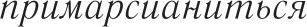 спикер, гламур, фьюжн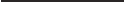 небо,Д qцрека, рыба, рико,брать, гнать, сего, гуяноОсобые звуковые и морфологические признакиОсобые звуковые и морфологические признакиСоответствие русскому языкуСоответствие русскому языкуОсобые звуковые и морфологические признакиОсобые звуковые и морфологические признакинебо,Д qцрека, рыба, рико,брать, гнать, сего, гуяноЙочетания ра, ла, pe, левраг, впага, древо, nneнСочетания opo, оло, epe, еловорог, в nonoн, деревоПрисутствие буквы Ффонарь, кофта,кофтопнебо,Д qцрека, рыба, рико,брать, гнать, сего, гуяноСочетания pn, ло в началесловаработа, падьяСочетания opo, оло, epe, еловорог, в nonoн, деревоНаличие долгихсогласныхшоссе, касса,аппеянебо,Д qцрека, рыба, рико,брать, гнать, сего, гуяноСочетание cdобеэкdо, надеждаPo, ло вначале словароба,лобкоСочетание двух главныхвуіьtЬ, dyэm, поэтнебо,Д qцрека, рыба, рико,брать, гнать, сего, гуяноПрисутствие буквы //(асепощпЬій, мощьПрисутствие 6одёжа,е	°Сочетания dc, vжджемпер, бжутнебо,Д qцрека, рыба, рико,брать, гнать, сего, гуяноНачальное АагнецПрисутствие 6одёжа,е	°Суф. - op-, - ep-,-аж-, -изм-, -ucm-,-mop, -oqny- у сущ.директор, manep, метраж, отепзж, nypucm, агитаторнебо,Д qцрека, рыба, рико,брать, гнать, сего, гуяноНачальное ЕединыйПрисутствие6	Ы Vночной,YOUСуф. - op-, - ep-,-аж-, -изм-, -ucm-,-mop, -oqny- у сущ.директор, manep, метраж, отепзж, nypucm, агитаторнебо,Д qцрека, рыба, рико,брать, гнать, сего, гуяноНачальное Ююношо, югПрисутствие6	Ы Vночной,YOUСуф. - op-, - ep-,-аж-, -изм-, -ucm-,-mop, -oqny- у сущ.директор, manep, метраж, отепзж, nypucm, агитаторнебо,Д qцрека, рыба, рико,брать, гнать, сего, гуяноСуф. - тель, - ствиј-,- ениј -, -япу-, -oппy-сеятепь, царствие,уvенне, воспитаниеНачальное #ягнёнокСуф. - op-, - ep-,-аж-, -изм-, -ucm-,-mop, -oqny- у сущ.директор, manep, метраж, отепзж, nypucm, агитаторнебо,Д qцрека, рыба, рико,брать, гнать, сего, гуяноСуф. действия. причастий наст. временибегущий, врачующийНачальное ОобинСуф. - ическ -,-олов- у прилагат.кожический, лунпqипплвнвійнебо,Д qцрека, рыба, рико,брать, гнать, сего, гуяноПриставки воз-, пз-, со-,пред-цзллоdо, содей - ствие, воззвать, предречьНачальное УугСуф. - ическ -,-олов- у прилагат.кожический, лунпqипплвнвійнебо,Д qцрека, рыба, рико,брать, гнать, сего, гуяноСложные слова на благо-, добро-, зло-, здраво - и др.бпагонравие, зпокозненныйНачальное УугСуф. - ирово- уЛЛбГОЛ ОВл)зицироввтьРезультатРезультатРезультатпослушаицьt (Леви),окошкодохлиться  (Ч ехов),словообразо- ваниязаимствования из другихразвития многозначностиопбийность   Конецкий),клюквенно (Нагибин)кабычегонивьtшлизм (Евтушенко) , Дедобабандия (Леви),языковойсбержонок   (Конецкий)гулагизиро-имиджмей кер,дельфинвоппый,бомжеваниеcnикepстиль плаванияАРХАИЗМЫ = устаревшие названия предметов и явлений, продолжающих  существовать  в  настоящее времяАРХАИЗМЫ = устаревшие названия предметов и явлений, продолжающих  существовать  в  настоящее времяИСТОРИЗМЫ = названия предметов и явлений, ушедших из жизни, вышедшихиз употребленияС о 6 ст в е н но л е кси че ски е (устаревает слово целиком)пироскаф —— обозначение парохода в XIX в.,богодельня —— сейчас дом для престарелыхИСТОРИЗМЫ = названия предметов и явлений, ушедших из жизни, вышедшихиз употребленияЛ е кси ко - фо не тич е ски е(устарели  элементы  произношения)cmopa —— современное шmopo,этот = современное мост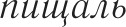 (вид огнестрельного оружия);армяк, понёва (вид одежды)Л е кси ко -сло воо 6 ра зова т ел ьн ыелицемерство —— современное лицеяерие, болтический —— современное прибалтийский(вид огнестрельного оружия);армяк, понёва (вид одежды)Лексико-морфологическиевymto — м. р. —— современное	ж. р.оаощЬ  —  ж.  р. = современное  — овощ —л. р.(вид огнестрельного оружия);армяк, понёва (вид одежды)Лекси ко - се м а н тиче ские(устарели отдельные значения слов)я	= народ, шогол —— речь(вид огнестрельного оружия);армяк, понёва (вид одежды)Фразеологические сращенияФразеологические единстваФразеологические сочетанияФразеологические выраженияЦелостное значение словосо - четания не соотносится с от- дельными значениями состав— ляющих его словСемантически неделимые, це - лостные словосочетания, зна- чения которых является мо— тивированными отдельными значениями составляющих их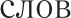 Обороты, в которых слова могут использоваться как в свободном, так и в связанном употребленииОбороты, которые целиком состоят из слов со свободны- ми значениямибить баклуши —— бездельничать, перемывать косточки —— сплетничатьстереть в порошок = уничтожить,закинуть удочку ——пытаться выяснить что—либощекотливое положение, щекотливьtй вопрос,’ кромешная тьма; зоюятЬ/й  врагбез труда — не вытащить и рьtбку из пруда,’человек — ото звучит гордоФразеологизмы, равные  предложениюФразеологизмы, равные  предложениюФраэеояогические обороты, равные сяовосочетаниюФраэеояогические обороты, равные сяовосочетаниюЧто бьiло,  то сплыло.  Голод не тётка.Счастливые  часов не наблюдают.Что бьiло,  то сплыло.  Голод не тётка.Счастливые  часов не наблюдают.не в своей тарелке, хоть елaoa вы коли, как вьtжитый лимон, не от мира сегоне в своей тарелке, хоть елaoa вы коли, как вьtжитый лимон, не от мира сегоВыраженияиз разговорно-бытовой речи, включая ходячие обороты,  пословицыи поговоркиво босу ногу, в сорочке родился, цыплят по осени считают; сказка про белого бычка; чудеса в решете;  сума перемётная; вот тебе, бабушка, и Юрьев день;жю золотник, do дорогво босу ногу, в сорочке родился, цыплят по осени считают; сказка про белого бычка; чудеса в решете;  сума перемётная; вот тебе, бабушка, и Юрьев день;жю золотник, do дорогВыражения из профессиональных диаяектов и aproразделать  под opex, топорная работа	из речи столяров;играть первую скрипку, задавать тон — из профессионального диалекта музыкантов; nn в зуб ногой — из школьного apro; карта бита, стирать очки — из apro картёжниковразделать  под opex, топорная работа	из речи столяров;играть первую скрипку, задавать тон — из профессионального диалекта музыкантов; nn в зуб ногой — из школьного apro; карта бита, стирать очки — из apro картёжниковВыражения иэ книжно- литературной  речи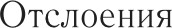 научной терминологииотрицательная  величина,  центр тяжести,УОШ Н Ш дСЯ NO НОКЛ ОН НОЙ ПЛ OC КОСШ Н,привести  к общему знаменателюВыражения иэ книжно- литературной  речиУстойчивые оборотыиз художественной литературы и публицистики (крылатые выражения)o ларчик пpocтo открывался, слона- то я и не приметил, медвежья услуга (Крылов);человек в футляре, двадцать два несчастья, как бьt чего не вьtшло (Чехов)Словари иностран-НЫХ СЛОВОбъяснение значения техИЛИ ИНЫХ CJIOB ИНОЯЗЫЧ Н 0 ГОпроисхождения, указание их происхождения в русском языке, в связи с чем отме-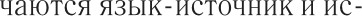 ходящее  словоОппортунизм (фр. Opportunisme < лат. opportunus « находящийся перед воротами») — приспосоdленче-CTBO, СО ГЛЬШбTeЛb0TBO.(Большой словарь иностранных слов / Сост. А.Ю. Москвин. — М.: Центрполиграф, Полюс, 2003)Фразеоло- гические словариФиксация фразеологизмови их значенияЗА ТРНДkВЯТЬ ЗЕМЕЛЬ. Разг. Фольк.Очень далеко (быть, жить, находиться).Синонимы. за морями, за долfiми, на кpaïfi свєта, у чёрта на кулйчиках, куда вfiрон костєй не заносйл. фил- был  ва   тридевять   вемель   в   тридцатом   княжестве   великий   и   преяудрый   царь. М.Ю. Лермонтов.Очень далеко, в отдалённые места (идти / пойти, ехать / поехать, отправляться / и т. п.) Синонимы: на крїій свєта, к чёрту на кулйчики, к чёрту на porfi, не блйжний свет.— Пояилуйте! Да от этого человека за трпбевятб земель бежать надобно, а не то чmo улб/боть-ся ему! М.Е. Салтыков - Щедрин.4 Фразеологизм фольклорного происхождения. Тридевятб представляет собой особое числительное де вятиричнои системы и обозначало 27 (три, умноженное на девять). Употр. когда то и порядковое числи тельное тридевятый. В русских народных сказках зо тридевять земель употр., как правило, в составе устойчивой формула: зо mpпdeвяm6 ЗРлeль, а тридевятоя царстве, в тридесятоя государстве. В обороте точное цифровое значение числительного нивелируется, а проявляется то значение («очень дале ко»), которое и характерно для современного языка.(Розенталь Д. Э., Цраснянский В.В. Фразеологический словарь русского языка. — М.: ОНИКС, Мир и Образование, 2008)Истори- ческие словариСобрание словарного ма- териала, имеющего отно шение к той или иной ис-ТОДИЯЯСКОі  ЭМОХЯ, И ЯГОоdъяснениеб4;ДНИК, а, м. [] за. b 4 д н и ч е. /(п. - слоа. Ьедняк, бедняга. Егда вор восхот4 украсти у него мешок с деньгами, ...рече ему: возми б4ідниче возми. Апогефм. 46. — С л а в. укр. бdінлк.(Словарь русского языка XVIII века. Вып. 1. — Л.: Наука, 1984)Этимологи- ческие словариРазъяснение происхожде- ния слов того или иного языка или языковой семьиГРАЧ « птица сем. вороновых». В pyc. памятниках отмечается с XV в. Образован от праслав. глаг. 'grakati> гракать « каркать » (он этимол. родств. глаг. граять « каркать») посредством присоедлнения к его осно- ве *grak- предметного суф. -y- в. В первонач. *гракјь звук к переду изменился в ч (cp. плакать — плач). (Цыганков Г.П. Этимологический словарь русского языка.  — 2-е изд., перераб. и доп. — I(.: Рад. шк.,Орфогра- фические словариПодача словарного материаЛИ  В СООТВЕТСТВИИ  U НОДМdМИ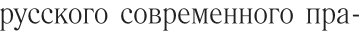 вописания или рассмотрение только трудных случаев с од- новременной фиксацией cy- ществуюіцих фонетических, акцентологических и грам матических вариантов слов, а также сведений морфоло- гического  характераобстрєлянный; кр. ф. прич. - ян, -яна;кр. ф. прил. (привьtкtиий к боевой обстановке) -ян, -янна(Новейший орфографический словарь русского языка / Сост. Е. Куренкова. — 3-e изд. — М.: ИД РИ- ПОЛ классик, ДОМ. XCI век, 2007)Орфоэпи- ческие словариОтражение  норм правитьНОГО П ОИЗН ОШeHИЯ  СЛОВ Иих форм на уровне ударения, отдельных звуков и их соче таний с фиксацией произно- сительных вариантовобмётший [ке ме]обмолотйть(ся), -лочу(сь), —лотишь(ся) обмолfiченный, -ен, -ена, -ено, -ены обморожєние, —яобмякнуть, —ну, —нешь; —мяк, -мякла, —ло, -ли(Штудинер М.А. Словарь образцового русского ударения. — М.: Айрис -пресс, 2004)Словари править- ностейСобрание  наиболее  трудных иВ    ТО    ЖЕ    ВРЕМЯ    ПОСТОЯННОвстречающихся случаев yпo- требления слов и их форм с указанием правильного и не верного  использования  в речиБудировать. Из французского bouder — буквально « сердиться, дуться».Традиционно в литературном языке глагол будировать (в соответствии со своим источником проис хождения) употребляется в значении «сердиться на кого- за что -нибудь, выражать неудовольствие». Однако уже в конце XIX — начале XX века этот малоупотребительный книжный глагол получил pac- ширительное значение — « возбуждать (или поднимать) какой нибудь вопрос; обращать чьё-нибудь внимание на что нибудь» и т. п.Ошибка возникла под влиянием специального значения « заставлять кого- нибудь сердиться, возму- щаться» (например: профессора будируют студентов, публику ч і. п.), а в o6щьи речи было под- держано 6лизкими по звучанию русскими словами 6ydпmь, возбужботь, будоражить и т. п. (Схворцов  Л.И.  Культура   русской   речи:  Словарь-справочник.   —   М.:   Знание, 1995)Обратные словариПомощь в изучении слово- образования русского языка и фонетики конца слова, что мо жет быть также полезно для подбора  рифма	треба	службаба	потреба	метеосл  бабаба	учёба	тяжба(Зализняк А.А. Грамматический словарь современного  русского языка. Словоизменение. — М., 1987)Словарь сокращенийПомощь в понимании сложно- сокращённых слов и их произ- ношенииМАПРЯЛ [мапрял], (ж. ) и мапрял, я. — Международная ассоциация преподавателей русского языка и литературы.(Алексеев Д. И., Гозман Г. Г., Сахаров Г.В. Словарь сокращений русского языка / Под ред. Д.И. Алексеева. — 4—е изд., стереотип. — М.: Русский язык, 1984)Словообра- зовательные словариОтражение современного чле нения слова на морфемыпо-сметьсме/ть — сме-л(ый) — смел- о — не-смелосмел-ость — не-смелость смель-чак(Тихонов А.Н. Школьный словообразовательный словарь: Пoc. для учащихся. — М.: Просвещение, 1978)Частотные словариОзнакомление со степенью употребляемости слов речиСлово	Частота	Количество текстовугол	103	63бумага	102	59dляпяоій	102	82(Штейнфельдт Э.А. Частотный словарь современного русского литературного языка. — Тал- лин, 1963)Словари паронимовРазграничение однокорен-НЫХ СОЗВЩ НЫХ СЛОВ , ИМЕЮ -щих различное значение или предполагающие раз- ные речевые ситуации упо- требленияЗДР&ВНЦА —  ЗДР&ВНИЦАЗДРАВИЦА, -ы, -ы, —иц; ж. Высок. Краткая застольная речь в честь кого—, чего—либо; за— здравный тост.3 д р а в и ц а (за кого?) за победителей, за молодожёнов, за юбиляра и т. д.; (кому?) долгожите— лям, пенсионерам, руководителю, начальнику и т. д.; (в честь кого?) спортсменов, учителей, ак— іёров, врачей и т. д. 3 д р а в и ц а в честь победителей спортивных состязаний. Провоз- гласить  з д р а в и ц у за жoлодожёнов. Прозвучала  з д р а в и ц а ветеранам  войны.ЗДР/tВНИЦА, —ы, -ы, —иц; м. Общее название санаториев, домов отдыха и т. д., а также во— обще место, где отдыхают и лечатся.3 д р а в н и ц ы (какие?) новые, современные, старые, красивые, благоустроенные, замеча— тельные,  хорошие,  крымские,  сибирские,  южные  и т. д. В (рыму  открылись  новые з др а в н и ц ьі. Всем известны з др а в н и ц ьі Сибири. блогоустроепябіе з д р а в н и ц ьі Поджосковья.(Снетова Г. П., Власова О.Б. Словарь трудностей русского языка. Паронимы. — М.: Эксмо, 2008)Словари новыхслов ивыраикенийОтражение зафиксирован- ных в прессе или литературе новых слов и новых значе— ний, не зарегистрированных толковыми словарями со— временного  русского  лите—ратурного языкаВидео, неизм., cp. 1. Видеокассетные кино и телевидение. Od/tn вопрос... оиепб важен, ибо во мнoгoж определит развитие видео в нашей стране. Это вопрос о качестве annapa- туры, об организации её режонта (Неделя,  47, с. I I );2. Видеокассетный фильм. # уже года два в кино не был, смотрю видео ( Комсомольская правда, 18.12)(Словарь новых слов русского языка (середина 50—x — середина 80-x rr.). — Cn6., 1995)О с но ва сло ваО с но ва сло ваО с но ва сло ваН е входят  в  о снову сло ваН е входят  в  о снову сло ваПриставкаКореньСуффиксСуффиксОкончаниеО —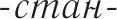 - О8— К -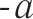 брат-- ец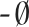 бол///-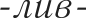 - ееАббре-виацияОбразование новых слов путём сокращения основОбразование новых слов путём сложения начальных сокращённых элементов слов в словосочетаниях, исполь— зуемых для наименования звуков или буквОбразование новых слов путём сокращения основОбразование новых слов путём сложения начальных сокращённых элементов слов в словосочетаниях, исполь— зуемых для наименования звуков или буквзаместитель — зал, политический руководи - тель — политрук, главный бухгалmep —  главбух вуз, MXAT, IVIГУ, IVITCНовое слово — результат его расщепления на омонимыНовое слово — результат его расщепления на омонимымолния (явление природы) — молния (застёжка);пионер (первый в каком -либо деле) — пионер (член детской коммуни- стической организации)молния (явление природы) — молния (застёжка);пионер (первый в каком -либо деле) — пионер (член детской коммуни- стической организации)Новое слово — результат сращения форм словНовое слово — результат сращения форм словmom  час (указательное  местоимение  и существительное)momчnc (наречия)mom  час (указательное  местоимение  и существительное)momчnc (наречия)Переход из одной части речи в другую, например, субстантивация — переход прилагательногоили иной части речи в существительноеПереход из одной части речи в другую, например, субстантивация — переход прилагательногоили иной части речи в существительноедетская  комната  — детская,второе блюдо — второе, раненый  солдат  — раненыйдетская  комната  — детская,второе блюдо — второе, раненый  солдат  — раненыйИмяИмяМесто-ИмяГлаголHape-СловаПpeA-СоюзыЧас-МодальныеМеждо-существи-припага-имеииечисли-чиекатегорииногитицысноваиетиятепьноетепьноетепьноесостояниескука,злой,оп,odnn,лoвumb,грубо,ясно,в,о,- то,впdпло,of,npecmoл,босой,мoй,соты й,бежать,днëж,тошно,на,также,-ка,право,караул!,век,синий,весь,mpoe,купить,мимо,жарко,из- за,чтобы,вот,значит,фу, mnpyфальшьновыйктообасмочьздесьгрустнооколокакниконечноЛЕКСИКО-ГРАММАТИЧЕСКИЕ РАЗРЯДЫОсМе  ст ои ме ни я - су ще ст ви тельны еМе сто и м е ни я - п рим а га тельны еМе сто и м е ни я - чи сли тельны еПодяежащееСказуемоеДополнениеОпределениеОбстоятельствоIlunmo не хочетПримеры  — этоЯ знаю, что онХ этого студентыОн тщетно искал в себеибти  на компромисс.нескопьн:о фаптов.npeбnpимeirrбольшое будущее.какие-пибо чувства.Н Е П О С Т О Я Н Н Ы ЕП Р И З Н А К ИЧИСЛОЧИСЛОЧИСЛОЧИСЛОЧИСЛОЧИСЛОЧИСЛОН Е П О С Т О Я Н Н Ы ЕП Р И З Н А К ИЕдинственноеЕдинственноеЕдинственноеМножественноеМножественноеМножественноеМножественноеН Е П О С Т О Я Н Н Ы ЕП Р И З Н А К Икрасный, синийкрасный, синийкрасный, синийкрасные, синиекрасные, синиекрасные, синиекрасные, синиеН Е П О С Т О Я Н Н Ы ЕП Р И З Н А К ИПАДЕЖИПАДЕЖИПАДЕЖИПАДЕЖИПАДЕЖИПАДЕЖИПАДЕЖИН Е П О С Т О Я Н Н Ы ЕП Р И З Н А К ИИм. падежКто? Что?Род. падежКого? Чего?Дат. падеж Кому? Чему?Вин. падежКого? Что?Вин. падежКого? Что?Творит. падежКем? Чем?Предлож. падежО ком? О чём?Н Е П О С Т О Я Н Н Ы ЕП Р И З Н А К Идобрый, лисийдоброго, лисьегодоброму, лисьемудоброго, лисьегодоброго, лисьегодобрым, лисьимo добром, о лисьемН Е П О С Т О Я Н Н Ы ЕП Р И З Н А К ИРОДРОДРОДРОДРОДРОДРОДН Е П О С Т О Я Н Н Ы ЕП Р И З Н А К ИМужскойМужскойЖенскийЖенскийЖенскийСреднийСреднийН Е П О С Т О Я Н Н Ы ЕП Р И З Н А К Исветлый день, городской человек, лисий хвостсветлый день, городской человек, лисий хвостсветлая комната, городская девочка, лисья шубасветлая комната, городская девочка, лисья шубасветлая комната, городская девочка, лисья шубасветлое утро, городское жильё, лисье угодьесветлое утро, городское жильё, лисье угодьеСИНТАКСИЧЕСКАЯ РОЛЬСИНТАКСИЧЕСКАЯ РОЛЬСИНТАКСИЧЕСКАЯ РОЛЬСИНТАКСИЧЕСКАЯ РОЛЬСИНТАКСИЧЕСКАЯ РОЛЬСИНТАКСИЧЕСКАЯ РОЛЬСИНТАКСИЧЕСКАЯ РОЛЬСИНТАКСИЧЕСКАЯ РОЛЬСказуемоеСказуемоеСказуемоеСказуемоеСказуемоеОпределениеОпределениеОпределениеДень был по-весеннему ярок, а солнце – ласковым, тёплым.День был по-весеннему ярок, а солнце – ласковым, тёплым.День был по-весеннему ярок, а солнце – ласковым, тёплым.День был по-весеннему ярок, а солнце – ласковым, тёплым.День был по-весеннему ярок, а солнце – ласковым, тёплым.В букете были синие, красные и белые цветы.В букете были синие, красные и белые цветы.В букете были синие, красные и белые цветы.Нтрёхлблок(род. п.),mpoux парнейполутора суток(род. п.),второмудвадцатымдвадцатьюАпятистпл рублям(дат. п.),(род. п.),полутораста  рублямиученикуднёмчетырьмя(семьюдесятью туфлямисемерым козлятам(двор. п.),(дат. п.),(твор. п.),сантиметраии(твор. п.),(дат. п.),отрежу одну третьюсороковымчетырнадца-(іво9. п.),o сорока одном участкеo6oiLuu друзьями /пирога (внн. п.),годомчую  тетрадьна сорок(предл. п.)обеими рукамиo бвух: цепыs пяти(твор. п.)(вин. п.)второж году(твор. п.)бесятых dоллх (предг. п.)(предл. п.)Образованы от существительных, не употребляющихсяв современном языкеОбразованы от существ и тельныхс предлогом, после которого нельзя поставить определения,не исказив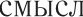 Образованы от существ и тельныхс предлогом, после которого нельзя поставить определения,не исказивОбразованы от  прилагатель—ныхи местоимений с предлогом, начинающихся с согласнойОбразованы от кратких прилага- тельныхс предлогамиОбразованы от кратких прилага- тельныхс предлогамиОбразованыот собирательных числительныхс предлогами в и нпОбразованы соединением наречийс предлогамиОбразованы соединением наречийс предлогамиОбразованы отС ЩеCTBИTeЛbH ЫХверх, низ, зад, перед, вы со, гпубь, дапь, ширь, век, впчолооземь,   в рдебезги, наяву, взапертинаотрез (отказать), сплеча ()даритъ) , втайне (лечтоть)наотрез (отказать), сплеча ()даритъ) , втайне (лечтоть)вплотную (заняться), зачастую(не понятъ), вовсе (распла- коться) ,(сыграть)в ркатце (расска- зать), добеяа (раска- жить)в ркатце (расска- зать), добеяа (раска- жить)на ртое, надвое, в ртоём, вд_воемнозовтроomoжRm6нозовтроomoжRm6вверх, вниз, взод, наперед, ввыгь, вшрбь, вdоль, вширь, навек, сначалаСПОСОБЫ ОБРАЗОВАНИЯ НАРЕЧИЯ (дефисное написание)СПОСОБЫ ОБРАЗОВАНИЯ НАРЕЧИЯ (дефисное написание)СПОСОБЫ ОБРАЗОВАНИЯ НАРЕЧИЯ (дефисное написание)СПОСОБЫ ОБРАЗОВАНИЯ НАРЕЧИЯ (дефисное написание)СПОСОБЫ ОБРАЗОВАНИЯ НАРЕЧИЯ (дефисное написание)СПОСОБЫ ОБРАЗОВАНИЯ НАРЕЧИЯ (дефисное написание)СПОСОБЫ ОБРАЗОВАНИЯ НАРЕЧИЯ (дефисное написание)СПОСОБЫ ОБРАЗОВАНИЯ НАРЕЧИЯ (дефисное написание)СПОСОБЫ ОБРАЗОВАНИЯ НАРЕЧИЯ (дефисное написание)СПОСОБЫ ОБРАЗОВАНИЯ НАРЕЧИЯ (дефисное написание)Слова с приставкой во- (в-),Слова с приставкой во- (в-),Снова с приставкой ло-Снова с приставкой ло-Снова с приставкой ло-Неопределённые наречияНеопределённые наречияНеопределённые наречияНаречия,  образованные  повторомНаречия,  образованные  повторомобразованные  от порядковыхобразованные  от порядковыхи оканчивающиесяи оканчивающиесяи оканчивающиесяс суффиксами -то, -лцбо, -нибудьс суффиксами -то, -лцбо, -нибудьс суффиксами -то, -лцбо, -нибудьтого же слова либо той же основы,того же слова либо той же основы,числительныхчислительныхна -ояіу, -ему, -ски, -ьпна -ояіу, -ему, -ски, -ьпна -ояіу, -ему, -ски, -ьпи приставкойи приставкойи приставкойа также на основе двуха также на основе двухкое- (кой-), частицей -такикое- (кой-), частицей -такикое- (кой-), частицей -такиси нонимических словси нонимических словв-десятоіх, во-первыхв-десятоіх, во-первыхпо-хоромему, по-моему, по-детски, по-птичьипо-хоромему, по-моему, по-детски, по-птичьипо-хоромему, по-моему, по-детски, по-птичьивсе- таки, когда - то, когда-пибо, когда - нибудь, кое-когдавсе- таки, когда - то, когда-пибо, когда - нибудь, кое-когдавсе- таки, когда - то, когда-пибо, когда - нибудь, кое-когдабыстро-66icmpo, крепко -накрепко, нежданно - негаданнобыстро-66icmpo, крепко -накрепко, нежданно - негаданноОбразованыОбразованы  на основеОбразованы от существительных с различнымиОбразованы  от существительныхот прилагательного,существительныхпредлогами, если существительное сохранилос предлогом в,начинающегося с гласной,с предлогамив данном значении  какие—либо падежныеесли существительноес предлогом вбез, до, на, сформы или если существительное употребленоначинается с гласной буквыв переносном значениив   открыт)ю(вб/сггі)поіпб)без отказа, без cnopy, до зарезу, до упаду,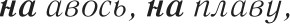 с маху, с разбегупод спуд — под спудом (хранить), (поставить) в mynuк (вопросом)в обмен, в обхват,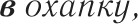 в (СпорЗначениеНазывают состояние природы, лица или выражают значение возможности—невозможности,    необходимостиЛетом здесь жарко, а зимой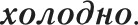 Нам хорошо и весепо всем вместе. Детям сегодня всё можно.Синтаксическая рольСказуемое в безличном предложенииЛетом здесь жарко, а зимойНам хорошо и весепо всем вместе. Детям сегодня всё можно.ИзменяемостьНе изменяются по родам и числамЛетом здесь жарко, а зимойНам хорошо и весепо всем вместе. Детям сегодня всё можно.С краткими прилагательными среднего родаПебо ясно. — Мне всё ясно.k 0b 4С некоторыми существительнымиНаступил а осенняя no fL_a.— Пора идти дoжoй.ц()с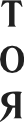 НнЫ ЕJjр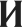 3НА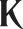 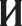 НОДЧИНИТЕЈlЬНЫЕНОДЧИНИТЕЈlЬНЫЕНОДЧИНИТЕЈlЬНЫЕНОДЧИНИТЕЈlЬНЫЕц()сНнЫ ЕJjр3НАС и н т а к -сич е с ки е(не указывают на смысл)иmo, как, чтобьtиmo, как, чтобьtВсе видели, как во двор въехал aвmodyc. (изъяснительное прцдат.)Ученик вьtполнил задание, как показывал на доске преподаватель. (обстоятельственное придат.)ц()сНнЫ ЕJjр3НАС е м а н - ти ч е с ки е (указываютна смысловые отношения частейв составеСЛОЖНОГОпредложения)Временныекогда, поко, япшб, едва, как іполько, прежде чен, с ніех пор как, no мере того как9 вернусь, когда всё утрясётся.Лишь солнце коснётся верхушек  деревьев, становится жарко.Прежде чем приступить к вьtполнению задания, нужно подготовить рабочее иecпio. Дом совсем оdветшал, с тех пор как дочники nepecmaли сюда приезжать каждым летом.ц()сНнЫ ЕJjр3НАС е м а н - ти ч е с ки е (указываютна смысловые отношения частейв составеСЛОЖНОГОпредложения)Условныеесли, раз, колиРаз это твоё призвание, изволь отнестись к нему серьёзные обравоя. Я соглашусь, если мне помогут в некоторых вопросам.ц()сНнЫ ЕJjр3НАС е м а н - ти ч е с ки е (указываютна смысловые отношения частейв составеСЛОЖНОГОпредложения)flричинныелотояу чmo, твк кое, огіtного чtно, ndo, вследствие того Чmo, to причине того 9m0, 63-3d m0ë0 9m0В этой части дома было темно, потому что перегорели лампочки.Вспебствие moгo что лето было холодное и дождливое, яdлок и ягод практически не было.Пз-за more что фирма не выполнила свои обязательства, рабоіпники уwреждения ока- зались в уdытке.ц()сНнЫ ЕJjр3НАС е м а н - ти ч е с ки е (указываютна смысловые отношения частейв составеСЛОЖНОГОпредложения)Целевыедля tпого чтобъі, с іпен чшобыДпя moгo чтобы петь, no крайней мере нужно иметь слух. Студенты встали, с тем чтобы приветствовать профессора.ц()сНнЫ ЕJjр3НАС е м а н - ти ч е с ки е (указываютна смысловые отношения частейв составеСЛОЖНОГОпредложения)ЦГтупитель- ныехотя, несмотря на то чmo, луской, луств, только быВ Москву пришла вима, somя календарь показывал еще октября.Несмотря на то что были выходные, приіилось их посвятить предстоящтч экваиенан.ц()сНнЫ ЕJjр3НАС е м а н - ти ч е с ки е (указываютна смысловые отношения частейв составеСЛОЖНОГОпредложения)Сравнитель-иыекак  dyдтo, словно,moчпo, квк если бъі,лобобно  moяy сокРечь его ввучала громко и впечатляла, подобно тому как величественньlй иогучий по- ток заставляет восхищаться увидевших его хоть рав.ц()сНнЫ ЕJjр3НАС е м а н - ти ч е с ки е (указываютна смысловые отношения частейв составеСЛОЖНОГОпредложения)Сзедственныйтвк чmoЖдать времени нет, так что собирайтесь быстрее.Некоммуникативная единица, служащая для конкретизации названий предметов, действий, признаков и др.Цоммуникативная единица, служащая средством общения, выполняющая   коммуникативную функциюЦоммуникативная единица, служащая средством общения, выполняющая   коммуникативную функциюраскрывшийся бутон, бьtстро ехать, третий справа, слишком правильный,МОЛ ЧО CII] ШОШ b,лодка  с парусомПростые предложения = одна грамматическая основаСложные предложения = две или более грамматических  основыраскрывшийся бутон, бьtстро ехать, третий справа, слишком правильный,МОЛ ЧО CII] ШОШ b,лодка  с парусомВечером  мьt,  наконец —то,  вьt - ехали к деревне. Сильно устав от дороги, весе быстро иснили.В магазине толпипся наDОд: бы па какая-то очередная аасПDОдажа летних товаров.Шоссе опистело, и не бьtло никакой надеждьt поймать  nonymкy  до города.Солние vшло за горизонт — вечеD стал холод- ньtм, но печка в доме нас согревала.ГлагольныеСубстантивныеАдъективныеНаречныеМестоимённыеКопичественныепрыгать черезкрасное папьто,почти серьёзный,совсем близко,кто-нибудь  из нас,один из нас,верёвочку,стол с тумбочкой,полный  сомнения,наедине с тобой,я с товарищем,второйбегал по двору, мчаться стремглавяйца вкрутуюкрасный от натуги, слабый духомпо-летнему теплонекоторые из знакомыхno порядку, девятый с краюЗависимое слово приобретает те же формы, что и главноеЗависимое слово стоит при главном в определённой формеЗависимое слово, имея неизменную форму, примыкает к главномуГлавное слово — существительное, субстантивированное прилагательное; зависимые слова — прилагательное, причастие, порядковое числительное, местоимение-  прилагательноеГлавное слово — глагоя и гяагольные формы, существительное, числитель- ное;зависимые слова — существительное, местоимение с предлогом и без негоГлавное слово — глагоя и глагояьные формы, наречие, прилагательное, cy- ществительное;зависимые слова — деепричастие, на- речиедеревянные ложки,o прочитанной газете, вторым номером, этим примером, красивая  ванная,по бульtжной мостовойпрочёл в журнале, идущий на встречу  со мной,бегая вокруг дома, платье в горошек, двое пз впz, третий  в рядучитать лёжа, muxo сидеть, чересчур громкий, сапоги всмятку,скрояно улыбающаясяП о ве ств о ва те льны еП о буди тель ны еВ о п роси тель ны еп редложе ни яп редложе ни яп редложе ни я(сообщение, передача информации)(побуждение к совершению действия)(вопрос)Формы  изъявительного и соспагательногоФориы  повепительиого наклоненияФормы  изъевитепьного  и  сослагательногонаклонения глагола- сказуемого в сочетаниигяагопа-сказуемого или формы другихнаклоиение  глагопа-сказуемогос  повествовательной интонациейнаклонений,  употреблённых  в значениив  сочетании  с вопросительнойповелительиого в сочетании  с поsество-интонациейвателЬной  интонациейМьi пройдём  вдоль озера  и посмотримПройдём-ка вдоль озера и посмотримПройдём вдоль озера, посмотримна лебедей.на лебедей.на лебедей?Tьt допжен сделать это задание  сегодня.Сдепай сегодня  это задание.Тьi сегодня сдепал  это задание?Мьi присядем сейчас на скамейкуПpucen  бы на скамейку  и поговорил быНе хочешь пи присесть на скамейкуи поговорим.со мной.и поговорить со мной?ДВУСОСТАВНЫЕ    ПРЕДЛОЖЕНИЯ( подлежащее и сказуемое)ОДНОСОСТАВНЫЕ   ПРЕДЛОЖЕНИЯ(один главный член предложения)Погоба стояла чудесная и не по- зимнему тёппая.На  улице было чудесно и не по- зимнему тепло.НЕРАСПРОСТРАНЁННЫЕ ПРЕДЛОЖЕНИ)4(отсутствие  второстепенных членов предложения)РАСПРОСТРАНЁННЫЕ  ПРЕДЛОЖЕНИЯ(наличие второстепенных членов предложения)Пришпа зима.Мришпа такая долгожданиая зима.нвосложнгнныв  п гдложвния(отсутствие  осложняющих компонентов)ОСЛОЖНЁННЫЕ   ПРЕДЛОЖЕНИЯ(наличие осложняющих компонентов — однородных членов предложения, обращений, вводных слов и предложений, обособлений и т. д. )Воробьи громко чирикали на ветке старой - престарой берёзьt.Синицы, воробьи, снегири, звонко чирикая и пинькая, гурьбой слетелись на ветку старой берёзы, пережившей жного зиж и лет.НЕПОЛНЫЕ  ПРЕДЛОЖЕНИЯ(пропуск членов предложения)ПОЛНЫЕ  ПРЕДЛОЖЕНИЯ(полный набор необходимых членов предложения)9 имел счастье купить Важ этот прекрасньtй бyкetrL Кладу  к  Вашиж ноеам.Я имел счастье купить Вам этот прекрасньtй букеггL Кладу его к Вашим ногам.Глагол - св я зкаИ м е нная ч а ст ьВспо м о гатель ная ча стьИнфинитив) Глаголы,  указывающие на возникающие отношения между пощіежащим и сказуемым: быть, стать, становиться, делаться,-глаголы, указывающие на кажущиеся от- ношения между подяежащим и сказуемым: казаться,     представляться,-глаголы, указывающие на соответствую- щие или не соответствующие представления об отношениях между под,лежащим и сказуе- мым:    счвтотьсл,    слыто,  оказатьсяЛюбая часть речи, кроме глагола) Глаголы, указывающие на начало, конец или продолжение действия, на его возможность, желательность и проч.: вочото, перестать, зоков- чить, продолжить, жочь, хотеть, желпто;краткие прилагательные с модаль- ным значением и значением эмоцио- нального отношения: допжен, обя- зан, готов, рад, намеренНачальная форма глаголаНебо становилось  всё  мрачней  в преддверии грозы.Наш новьtй знакомый казался большим эрубитом и чепове-ї(ОЖ OПbf ШНЬfЖ.Этот маленький зверёк окапапся сажым приспособпенным к суровым условиях природы.Небо становилось  всё  мрачней  в преддверии грозы.Наш новьtй знакомый казался большим эрубитом и чепове-ї(ОЖ OПbf ШНЬfЖ.Этот маленький зверёк окапапся сажым приспособпенным к суровым условиях природы.(  шести вечера тьi закончил работать в этом по— мещении.Сегодня мьt желаем отдыхать и не дужать о про- блемах!!іІ всегда рад Вам помочь!Маленькие дети должны слушаться старших.(  шести вечера тьi закончил работать в этом по— мещении.Сегодня мьt желаем отдыхать и не дужать о про- блемах!!іІ всегда рад Вам помочь!Маленькие дети должны слушаться старших.С по со 6 ы в ы р аже ни я сказуе м о гоС по со 6 ы в ы р аже ни я сказуе м о гоС по со 6 ы в ы р аже ни я сказуе м о гоС по со 6 ы в ы р аже ни я сказуе м о гоС по со 6 ы в ы р аже ни я сказуе м о гоС по со 6 ы в ы р аже ни я сказуе м о гоБезличный глаголСловоКраткоеИнфинтивСочетаниеСлово нетили личный в значениикатегориистрадательноеинфинитива со словоми отрицательно—безличного в формесостоянияпричастие прош.категории состояниябезличные глаголы3 - го л. ед. ч. наст.времени в формеили безличнымтипа не было,и буд. времениcp. родаглаголом с модальнымне слышалось,или форме cp. родазначениемне нашпось ч др.в прош. времении сослагат. накл.За окном стемнело.Мне всё ещёОбо всём давноНе бродить,Мне неприятноИз всех щелей дует.грустноуже сказано.не мятьсмотреть этотБыло бы весепо,от этихТеперь решено!в кустахфильм.но помешаламыслей.багряньtхНужно обязательнообстоятельства.(ругом совсемлебедьt ичто- то делать.неинтересньtхтежно, и намне искатьfмp всегда удаётсяв мире нет.страшно.следа. (Есенин)всех развеселить.(Евтушенко)Грозы не было.членом прещіожения)расцветающийпереходных глаголахвстретилтюлбппнс отрицанием и приобозначении части)другаИмя прилагательное, местоимеиие-прилагательное, причастие, порядковое чисяительноеИмя прилагательное, местоимеиие-прилагательное, причастие, порядковое чисяительноеИмя  существительное,иаречие, инфииитивсо  значением признакаИмя  существительное,иаречие, инфииитивсо  значением признакаСловосочетания,  несвободныев условиях коитекста; фраэеологические  словосочетанияСловосочетания,  несвободныев условиях коитекста; фраэеологические  словосочетанияСловосочетания,  несвободныев условиях коитекста; фраэеологические  словосочетанияИмя существительное- приложение, согласуемое с определяемым словомв падеже  и числекрасивая внешность, этот пример, шагающий экскаватор, второй рядкрасивая внешность, этот пример, шагающий экскаватор, второй рядлуи эари, отблески мопнии, девушка с зонтиком,яйца всмятх:у, желание  увидетьсялуи эари, отблески мопнии, девушка с зонтиком,яйца всмятх:у, желание  увидетьсялётчик  с седыми висками, изба с дубовыми стенами под сопоменной крышей,парень  хоть кудалётчик  с седыми висками, изба с дубовыми стенами под сопоменной крышей,парень  хоть кудалётчик  с седыми висками, изба с дубовыми стенами под сопоменной крышей,парень  хоть кудаработник - надомник; птица иволга, собака Гузик; врач,  наш сосед по площадке...Имя существительиое, местоимение- существительное, субстантивированное прилагательное,  количественное  числительноеИмя существительиое, местоимение- существительное, субстантивированное прилагательное,  количественное  числительноеИмя существительиое, местоимение- существительное, субстантивированное прилагательное,  количественное  числительноеСловосочетания, несвободные в условиях контекста;фразеологические словосочетанияСловосочетания, несвободные в условиях контекста;фразеологические словосочетанияСловосочетания, несвободные в условиях контекста;фразеологические словосочетанияИнфииитивИнфииитивотворите двери, увижу их,остаться на обед без третьего, два из десятиотворите двери, увижу их,остаться на обед без третьего, два из десятиотворите двери, увижу их,остаться на обед без третьего, два из десятилюблю цепи гор,восхититься царём зверейлюблю цепи гор,восхититься царём зверейлюблю цепи гор,восхититься царём зверейхозяин велел принести бров;командир приказал наступатьхозяин велел принести бров;командир приказал наступатьНаречиеИмя  существитеяьное, местоимение в определённых и предложно- падежных  формахИмя  существитеяьное, местоимение в определённых и предложно- падежных  формахИмя  существитеяьное, местоимение в определённых и предложно- падежных  формахИнфинитив (обстоятельство цели)ДеепричастиеСловосочетания, несвободные в  условиях контекста;фразеологические словосочетанияСловосочетания, несвободные в  условиях контекста;фразеологические словосочетанияне разобрал cocneny, cndemo тнхо-тихо, вернёмся вечеромбегать вокруг пруда, танцевать у ёлки, встретимся  у нихбегать вокруг пруда, танцевать у ёлки, встретимся  у нихбегать вокруг пруда, танцевать у ёлки, встретимся  у нихотправиться гулять, уйти спатьшутя и смеясь, мы шли по городуотдыхали на Чёрном жоре, плакала горькими слезамиотдыхали на Чёрном жоре, плакала горькими слезамиОтсутствие  главных  членов предложенияОтсутствие  второстепенных членов  прещіоженияОдин говорит громко, другой — muxo. Отчего mьt невесёлый? Соскучился?Я купил продукты и газету. Попожу на cmon на кухне. Пирог испечём? Будет печь с пимонож unu с жапиной?ПРИЧИНЫ ОБОСОБЛЕНИЯ ЧЛЕНОВ ПРЕДЛОЖЕНИЯЗначение добавочного	Добавочное обстоятельственное	Добавочное  уточняющее сообщения		значение		значениеДень, такой  жаркий и пронзительно	Берёзка, сипьно заснеженная,	.. и грянул бой, Полтавский бой! солнечный,  клонился к закату.		вьtелядела как сугроб.		(Пушкин)Характер обособленных членов предложения и способы их выраженияОбособленные	Обособленные		Обособленные	Обособленные обстоятельства, согласованные		приложения	несогяасованные		выраженные деепричастием определения				определения	или деепричастным  оборотомTlpoxoжиe, мокрые от		Наш сосед, человек	Женщина, с растрёпанныжи	Kocmëp, всё разгораясь, дожdя, стояли  в	cpedниx лет, огтіич   іся   волосами, в длинной до пят	согревал всех сидящих иожидании автобуса.		незаgрядныли	плаще, бъістро пересека  а	отгонял поячища комаров. способностями.		[јлицq.Характер обособленных членов предложения и способы их выраженияХарактер обособленных членов предложения и способы их выраженияХарактер обособленных членов предложения и способы их выраженияХарактер обособленных членов предложения и способы их выраженияХарактер обособленных членов предложения и способы их выраженияХарактер обособленных членов предложения и способы их выраженияОпределение, выраженное причастным оборотомсо значением причиныОпределение, выраженное причастным оборотомсо значением уступкиОпределение, выраженное причастным оборотомсо значением способа совершения действияОбстоятельство, выраженное деепричастием или      деепричастным оборотомсо значением времениОбстоятельство, выраженное деепричастием или      деепричастным оборотомсо значением причиныОбстоятельство, выраженное деепричастием или      деепричастным оборотомсо значением способа совершения действияВьtезд в лагерь, отложенный из-эа дождя, пришлось отложить ещё на два часа.Работа,  хотя и выпопненная в авральном режиме, бьtла оценена на отлично.IVlaшuнa, поdталкиваежая рабочими, наконец-то выбралась из ямы на дороге.Наевшись досыта, мальчики задремали.Мрочитав найденную информацию, мьt удостоверилисьв правильности сделанньtх ранее выводов.Деревья, скрипя и качаясь от сильного ветра, вьtгляделив темноте зловещеи пугающе.Характер обособленных членов предложения и способы их выраженияХарактер обособленных членов предложения и способы их выраженияХарактер обособленных членов предложения и способы их выраженияХарактер обособленных членов предложения и способы их выраженияХарактер обособленных членов предложения и способы их выраженияУточняющее подлежащееУточняющее сказуемоеУточняющее определениеУточняющее дополнениеУточняющее обстоятельство...u грянуп бой, Поптавский бой! (Пушкин)И воодух бьtл северный — серый и холодноватый. (Паустовский)Высокий мужчина,с версту Коломенскую, пробирался через торговые ряды.На даче мнe нравится абсолютно всё  —  и озерко с карасяжи, и  поля  вокруе, и непролазные  леса, богатые грибами.Наверху, у самой вершины, цвели эдельвейсы.ВводныесловаВводные словосочетанияВводные предложенияОбращенияНаверное, такая погода сохранится и на выходньtе дни.Такие  явления в природе,по свидетельству специалистов, фиксируются раз в столетие.taк   писали  в  газетах, этот год в экономическом  плане будет  для  всех трудные.Јlюбимая, меня вьt не любили. (Есенин)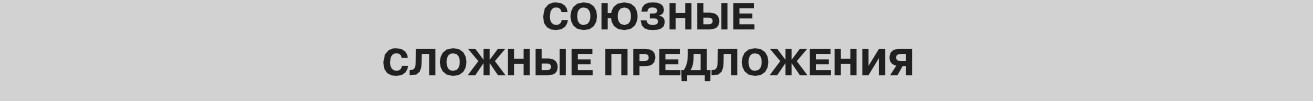 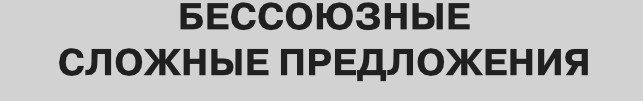 Сложносочинённые предложенияСложноподчинённые  предложенияВ зоопарке творилось что-то невообразимое: белки цокали, медведи рычали, волки подвывапи, zgzp  щgzzpzg.В доме шёп капитальный режонт, и многие  пытались  выехать на дачу, спасаясь от суетыв подъездах и хуже.Диван, который мЫ fГ)ПfZЛff, оказался наСШОАЬкО большtім что не помещапся в груповож лифте.В зоопарке творилось что-то невообразимое: белки цокали, медведи рычали, волки подвывапи, zgzp  щgzzpzg.ПрещіоженияПрещіоженияПред,ложенияПрещіоженияс соединительнымис разделительнымис противительнымис  присоединительнымисоюзамисоюзамисоюзамисоюзамиBemep вьtл, и вьtлиТо в окна стучал сильньtйMьt пришли до:чой с работыВыходить на улицузолоdввіе u uc/tyrnuввieветер, то вдруг повисалапоодно, :samo успелине хотелось,волчата.ничем не нарушаемаятишине.сделать всё необходимое для завтрашнего дня.да и довольно-таки темно уже было.ПРИДАТОЧНОЕ  ПО СМЫСЈІУ  ПОЯСНЯЕТОдно слово в главном	Словосочетание в главном	Всё главноепредяожении	предяожении	предложениеДожик, в котором мьі отдыхпли	Огни города еорели  так ярко	Чем быстDее вы tlcnoкoиmecь, теж пегче наж летом, был небольшим и	и празднично, что  кпзалось		6ydem  найти   правильное  решение.уютным.	это нистояиlиіі Фейерверк.ВИДЫ ПОДЧИНЕНИЕ  ПРИДАТОЧНЫХ ПРЕДЛОЖЕНИИ  К ГЛАВНОИ ЧАСТИОднородное подчинение	)	Неоднородное подчинение	]	Последовательное  подчинение!іІ знаю, что у мeня сейчас мало	Korda тьi проснулись,  олн  е	Настроение  бьмо такое xopoиiee, что даже опыта  и что придётся  учиться     светило во всю, хотя на сегодня		кружилась  от счастья  го1ова, котораяэтому ремеслу всю жизнь.	обещали пасмурньtй день.	больше ни о чём не хотела думать.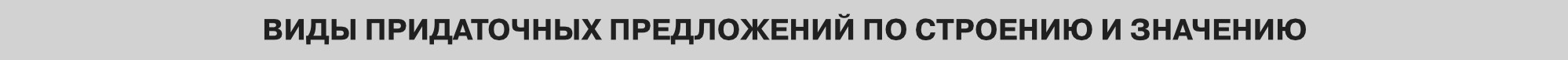 Подяежащные	)  Сказуемные    )	Определительные	)    Дополнительные	)   ОбстоятельственныеТот (Цто?), к/по не		Какова	Расскажи мнe m  y историю	Я знаю то (Что?),	Два вышли во двор сможет  по каким- то	яблонька	(которую?), над кomODOii		о чём ты даже		(когда?),  кocdn причинам  справиться  с   бьtла, тпковьf		так смеялись гости. —			не tімеешь	звёзды  усьtпали  всёзаданием, должен	(Каковы?)	Расскажи мнe историю,		представления! ——   небо. —— Mьt вьtшли во заранее  предупредить	и яблОчки		mПK DПссмешtівшvю	І/ знаю  неиовестное	двор иже  nDtl звёздпх.об отом учителя.	будут.	гостей	тебеРаспространение слова  как  лексико—морфологической  единицы и отнесённость к существительному, глаголу, прилагательному, наречию,  при которых может быть указательное словоРаспространение слова  как  лексико—морфологической  единицы и отнесённость к существительному, глаголу, прилагательному, наречию,  при которых может быть указательное словоРаспространение слова  как  лексико—морфологической  единицы и отнесённость к существительному, глаголу, прилагательному, наречию,  при которых может быть указательное словоРаспространение предложения и отнесённость к группе сказуемого в главном предложении или ко всему главному  предложениюРаспространение предложения и отнесённость к группе сказуемого в главном предложении или ко всему главному  предложениюОпределительные придаточиыеИзъеснительпые придаточныеПридаточные степени и образа действиеПридаточные местаГруппа туристов отправилась mvдa. куда vказывала стрелка плакала.Дом,  в которое я живv, направо no улице./(yпп мне такое платье, какого нет v моих подруг.Ручеёк, что поотекает чеоез пес, является источником минеральной   воды.Я хочу, чтоб к штыкv приравняли перо. (Маяковский) Мальчик npиmиx, не понимая,поекоасна ли земля. (Лермонтов)Деревце бъіло такое тоненъкое, что даже слабый ветерок его сильно раскачивал и гнvл.Пароду было столъко, что в мазах   оябияо.Мой друг ббіЛ слишком умён,чтобы не заметить очевидного.Сравнительные придаточныеЗасмеялся он, точно сталь зазвенел о. (Горький)Дом,  в которое я живv, направо no улице./(yпп мне такое платье, какого нет v моих подруг.Ручеёк, что поотекает чеоез пес, является источником минеральной   воды.Я хочу, чтоб к штыкv приравняли перо. (Маяковский) Мальчик npиmиx, не понимая,поекоасна ли земля. (Лермонтов)Деревце бъіло такое тоненъкое, что даже слабый ветерок его сильно раскачивал и гнvл.Пароду было столъко, что в мазах   оябияо.Мой друг ббіЛ слишком умён,чтобы не заметить очевидного.Придаточные времениCoлdorп оvндлгя, кozdo сояние пошло.Дом,  в которое я живv, направо no улице./(yпп мне такое платье, какого нет v моих подруг.Ручеёк, что поотекает чеоез пес, является источником минеральной   воды.Я хочу, чтоб к штыкv приравняли перо. (Маяковский) Мальчик npиmиx, не понимая,поекоасна ли земля. (Лермонтов)Деревце бъіло такое тоненъкое, что даже слабый ветерок его сильно раскачивал и гнvл.Пароду было столъко, что в мазах   оябияо.Мой друг ббіЛ слишком умён,чтобы не заметить очевидного.Условные придаточныеEcnu vcneeм, то можно и погулять.Дом,  в которое я живv, направо no улице./(yпп мне такое платье, какого нет v моих подруг.Ручеёк, что поотекает чеоез пес, является источником минеральной   воды.Я хочу, чтоб к штыкv приравняли перо. (Маяковский) Мальчик npиmиx, не понимая,поекоасна ли земля. (Лермонтов)Деревце бъіло такое тоненъкое, что даже слабый ветерок его сильно раскачивал и гнvл.Пароду было столъко, что в мазах   оябияо.Мой друг ббіЛ слишком умён,чтобы не заметить очевидного.ПР«Ааточные целиОтец  вышел, чтобы  кііпить газети.Дом,  в которое я живv, направо no улице./(yпп мне такое платье, какого нет v моих подруг.Ручеёк, что поотекает чеоез пес, является источником минеральной   воды.Я хочу, чтоб к штыкv приравняли перо. (Маяковский) Мальчик npиmиx, не понимая,поекоасна ли земля. (Лермонтов)Деревце бъіло такое тоненъкое, что даже слабый ветерок его сильно раскачивал и гнvл.Пароду было столъко, что в мазах   оябияо.Мой друг ббіЛ слишком умён,чтобы не заметить очевидного.Придаточные причиныРебёнок быстро заснул, потому что vcmaл после долгой доооги.Дом,  в которое я живv, направо no улице./(yпп мне такое платье, какого нет v моих подруг.Ручеёк, что поотекает чеоез пес, является источником минеральной   воды.Я хочу, чтоб к штыкv приравняли перо. (Маяковский) Мальчик npиmиx, не понимая,поекоасна ли земля. (Лермонтов)Деревце бъіло такое тоненъкое, что даже слабый ветерок его сильно раскачивал и гнvл.Пароду было столъко, что в мазах   оябияо.Мой друг ббіЛ слишком умён,чтобы не заметить очевидного.Уступительные придаточныеZomя дом недостооили, часть жильцов уже поселило€б.Дом,  в которое я живv, направо no улице./(yпп мне такое платье, какого нет v моих подруг.Ручеёк, что поотекает чеоез пес, является источником минеральной   воды.Я хочу, чтоб к штыкv приравняли перо. (Маяковский) Мальчик npиmиx, не понимая,поекоасна ли земля. (Лермонтов)Деревце бъіло такое тоненъкое, что даже слабый ветерок его сильно раскачивал и гнvл.Пароду было столъко, что в мазах   оябияо.Мой друг ббіЛ слишком умён,чтобы не заметить очевидного.Придаточные следствие//dërn doжdб,  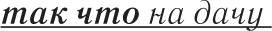 сегодня  не поедем.Дом,  в которое я живv, направо no улице./(yпп мне такое платье, какого нет v моих подруг.Ручеёк, что поотекает чеоез пес, является источником минеральной   воды.Я хочу, чтоб к штыкv приравняли перо. (Маяковский) Мальчик npиmиx, не понимая,поекоасна ли земля. (Лермонтов)Деревце бъіло такое тоненъкое, что даже слабый ветерок его сильно раскачивал и гнvл.Пароду было столъко, что в мазах   оябияо.Мой друг ббіЛ слишком умён,чтобы не заметить очевидного.Присоединительные придаточныеЕго не было на жесте, почемц я и оставил для него записку.Нрямая речьКосвенная речьНесобственно-пряиая речьТогда я крикнул: с Заберите нападОн сказал, что, конечно же,Мне подумалось, что дома такваш подарок!»я могу его не уважать.хорошо. Тепло. Уютно. А может либьtть иначе?  Любимые кошки.«Ты, конечно, — начал он, — можешь женя не уважать».Иван Ильич спросил у неё,обе воzобитсл штпб.Вот о чём вы думаете, интересно?А ведь думаете, я ото знаю(Толстой)наверняка.«Идите,  л вос dозовю», — сказалотец.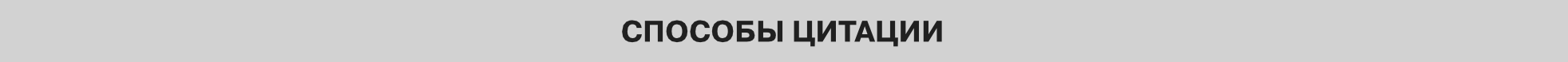 Отдельные слова,употребляемые ироническиТочная цитатаПередача отдельных частей высказыванияАркадий  Павльtч, говорясобственными  его сиовами,«cmpoг, но справедлив».(Тургенев)И.С. Тургенев писал: «Нет счастья вне робины, каждый пускает корни  в  робную землю».А.П. Чехов в своих письмах утвер:›пдал, что «краткость — cecmpa таланта» , что «язык болжен быть npocm и ивящен».ТочкаВ конце предложенияПосле ужина все отправились в летний кино- meamp.ТочкаВ конце побудительного предложения, если сказуемое выражено повелительной формой глаголаПойбём бьtстрей, фильм  уже начинается.Восклица- тельный знакВ конце восклицательных предложенийПобежали,  поезд отходит!Восклица- тельный знакВ конце побудительного предложения, если оно произ- носится с восклицательным тономНапиши  это слово десять раз!Восклица- тельный знакПосле обращенийКоля!  Принеси  с кухни полотенце.Восклица- тельный знакПосле междометийУх ты! (ак  красиво —то!Восклица- тельный знакОСКЛИ ЦЬТСЛ bHЫЙ ЗНЬК СОХ}ЭЬНЯОТСЯ  В П ЈЭЯМОЙ ЈЭeЧ И ПС -ред словами автора«Мне так всё нравится! » — воскликнула девуш - ка, прияеряя очередное платье.Вопроси- тельный знакВ конце вопросительных предложений/fопишешь э/по слово десять раз?Вопроси- тельный знакВопросительный знак сохраняется в прямой речи перед словами автора«Тебе это нравится?» — спросил меня брат, ука — зывая  по o6ou в комнате.ЗапятаяДля разделения однородных членов предложенияТо голубые пригорки незабудок, то россыпи красной зежляники мепькали  на участке перед домом.ЗапятаяДля вьщеления обращенийШвшо,  n6n обедать.ЗапятаяДля выделения вводных словНам всем, безусловно, необходимо  посмотреть  этот фильм.ЗапятаяДля выделения обособленных второ— степенных членов предложенияЗмея, шипя и извиваясь, так и норовила наброситься на пymeшe— ственника.ЗапятаяДля разделения сложносочинённых предложений с союзамиЯ не хочу тебе отказывать, но обстоятельства вынужбают меня это сбежать.ЗапятаяДля отделения придаточных предложе— ний от главных или выделения их в се -редине главныхОзеро, которое было вибно бнём из окна, сейчас ббіло окутОНО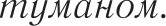 ЗапятаяДля  разделения  однородных  придаточ— НыхЯ знала, что вечером прибут гocmu, что всем бубет весело, что  мне побарят цепую  гору подарков  и много-много роз.ЗапятаяДля разделения предложений, входя — щих  в  состав  бессоюзного  сложногопредложенияJlyнa  мерцала  сквозь   бОлбшое   облако,   её   свет   рассыпапся по веткам деревьев серебряньtми бликами.Точкас запятойДля разделения сильно распространён- ных или менее тесно связанных по смыслу предложений,  входящих  в co-СТіЗВ СЛОЖНОГО Н]ЭЯДЛОЖЯНИЯНа дворе весёлой гурьбой посились жёлтые qыnmmo; monma- лись и шипели друг на друга гycu, большие и неповоротливьtе; куры ковырялись в земле, пытаясь что- то в ней обнаружить; важньtй индюк и нахохлившийся nemyx, косо посматривая no сто- ронал, следили за порядкоя в птичьем хозяйстве.ТиреМежду подлежащим и сказуемымАрбуз  — большая сладкая ягоба.ТиреПосле однородных членов предложе— ния перед обобщающим словомКонфеты, торты и пирожные	это всё тебе нельзя есть.ТиреДля выделения вводных предложенийЭтот  знакомый  наш  —  как раз собирался  тебе об этом ска-зать	оказался  киноартистом  и довольно известньtм.ТиреДля выделения приложенийМьi пошли на вал — возвышение, образованное породой и укре- плённое частоколом. (Пушкин)ТиреВ союзном сложносочинённом предло— жении при обозначении неожиданного резкого перехода к другой мысли илиперед выражением следствияОн только побнял ружьё  — (вдруг) разбапся выстрел.Я ухожу  —  (так что) можете пробопжать праздник  без меня.ТиреВ бессоюзном сложном предложенииСолнце взошло  — (поэтому) мoзirнo отправиться  на пляж.ТиреДля выделения слов автора при прямой речи«Буду рисовать пейзаж, — сказала я. — Так хочется украсить комнату».ТиреВ начале реплик, даваемых с абзацаЯ тебя зову, зову, а ты не пdёшб /Так я не слышал. Здесь так шутит вода.ТиреМежду репликами в диалоге, даваемом без абзацев— 9  тебя зову, зову, а ты не идёшь!  —  Так я не слышал. Здесь  такшрлпт вodo.СкобкиДля выделения вводных предложений, а также всякого рода пояснений и вста— вок от автораЭтот  букет  (знаешь,  он  очень  жне дорог!)  я  поставлю вот8 ЗШ Ц Х р ЦСШОЛ b Н ЦiD 803 Ц.Публицисти -НаучныйРазговорнаяПросторечие НеценэурныеТерритори-Социальныеческиистильречьслова иальныедиалектыстильвыражениядиалектыЛин г ва ф р а нкаП иджи ныKpе ол ьски е я з ы киКо й н еПреимущественно  торговыеУстные  языки торговыхПиджин, ставший роднымУстные яэыкиязыки, используютсяи деловых контактов,дяя определённого этносамежплеменногоносителями раэных языков.воэникшие  в результатеи приобретший статуси  наддиалектного общенияЭто любой  устный язык-смешения элементов какого-официального  илиродственных  этносов.посредник  в межэтническомлибо европейского языкаэтнически  значимогоИмеют  более широкиеобщении(английского, голландского,языкасоциальные функциииспанского, португальскогои могут перерастиили  французского)  и элементовв литературный языктуэемного  языка.  У пиджинафонетика, грамматикаи словообразование изтуземного языка и европейскаямексикаЯзьtки xayca и баманаРаспространеныВозникшие  на анелийскойRoйнe на meppиmopиuв Западной Африке,в  Юго—Восточной Азии,основе яоыкиДревнерусскогоупрощённьtе вариантьtОкеании, Африке и в бассейнегосударства  Пanya —государства,суахили  в ВосточнойRарибского моряНовая Гвинея	ток-преобразовавшеесяи Центральной Африкеписин и xupи-моту и др.в письменную форму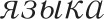 Ведийский язык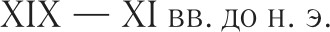 Древнейшие в индийской культуре тексты — «Веды » (pe— лигиозные  гимны, заклинания,  жертвенные  формулы) и«Упанишады » (учение о мире)Древнееврейский  и арамейскии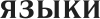 xIII — I вв. до н. э.«Topa» (Ветхий Завет) — иудейский канонАвестийский языкс Х в. до н. э.; кодифика-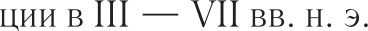 Тексты зороастризма, «Авеста »Санскрит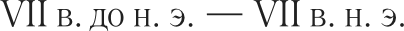 «Махабхарата», « Рямаяна », большинство сочинений древнеиндийской философии и науки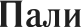 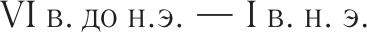 Буддийские каноныСтарославянский (церковнославян-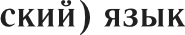 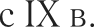 Тексты восточнославянских христиан и влахомоддованВеньянь (древнекитайский язык)VI — II вв. до н. э.Rанонизированные сочинение КонфуцияДревнегреческий и латинский языкис I в. н. э. до 405 г.Религиозные каноны христианства, Ветхий Завет, Новый Завет, БиблияКлассический арабский язык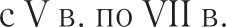 КоранЭсперантоИдоВолапюкОкцидентальНовиальИнтерлингваПольша, 1887 г., Людвик  ЗаяенгофФранция, 1907 г., Ommo ЕсперсенГермания, 1879 г., Иоганн ШлейерЭстония, 1921 г., Эдгар ВальДания, 1928 г., Ommo ЕсперсенCMA, 1951 г.,Александр ГоудИ ндоари й с ка яИ ра н ска яБалти й ска яСл а в я н с ка яГе р ма н ска яРо м а н с ка яветв ьветв ьветв ьветв ьветв ьветв ьХинди, урду,Нерсидский,Литовский,Восточнославянские яэыки:Английский,Французский,бенгали, пенджаб,афганский,латышский,русский, белорусский,немецкий,испанский,цыганский, санскриттаджикский, осетинский, курдскийи др.латгальскийукраинский.Западнославянские языки: польский, чешский, словацкий, лужский. Южнославянские языки: болгарский, словенский, сербохорватский,старославянскийголландский, шведский, норвежский, датский  и др.португальский, итальянский, румынский, молдавскийи др.Yro pc ка я в е тв ьФ и нс ка я в е тв ьВенгерский,  хантыйский,  мансийский языкиСуоми,  эстонский,  карелвский,  мордовский,  марийский  и др. языкиКар т в е л ь с ка я в е т в ьАбхаз о - ады rcка я вет вьН axc ко - да геста нс ка я в е твьГрузинский,  сванский,  мегрело-чанский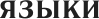 Адыгейский, абхазский и др. языкиАварский, чеченский, ингушский и др. яэыкиТю р кс ка я се м ь я (более 30 языков)С е м и т о - ха м и т с ка я се м ь яКи та й с к о - ти 6 е тс ка я се м ь яКи та й с к о - ти 6 е тс ка я се м ь яТурецкий, узбекский, чувашский, татарский, азербайджан- ский,  туркменский,  казахский,  киргизский,  алтайский  и др.Арабский, суахили, xayca и др.Китайская ветвьТибето- бирманская ветвьМаксим Грек (ок. I 475— 1556)О грамматике, Беседование о пользе грамматикиОпределение грамматики как вступление в философиюИван Фёдоров(ох.  I 52б— 1583)Букваръ ( 1574 г.)Руководство для обучения чтению и грамматике церковнославянского языка, включающее аз0уку, правила чтения по слогам, образцы склонения и спряжения, тексты для чтенияМилетий Смотрицкий ( 1578—1633)Грамматики  сповенския  правилное син-Td ГMd...Учебное пособие  ло иерковнославянскому языкуМихаил Васильевич Ломоносов ( 17 1 I— 1765)Российсхая грамматика ( 1755 г.)О пользе книг церковных в российском языке ( 1758 г. )Первая грамматика русского языка на русском языке, представляющая собой на- блюдение и обобщение живого языкового материалаРассмотрение проблемы трёх стилей — высокого, среднего и низкого — с целью ограничения использования устаревшие церковнославянских слов и демократиза- ции русского  литературного языкаИзмаил  Ивановнч Срезневскнй( 1812— 1880)Мысли об истории русского языка( 1849 г.)Работа на основе сравнительно- исторического метода, связывающая историче- ское изучение языка с историей народаФёдор Иванович Бусяаев( l8l8— 1897)Опыт исторической грамматики русско- го языка ( 1858 г.)Ра0ота, развивающая идеи о языке как непрерывном творческом процессе, о вы- ражении в языке духовной жизни народа, системном характере языка и т. д.Александр Александрович Потебня( l835—189 I )Мысль и язык ( 1862 г. )Из записок по русской грамматике ( 1888 г. )Научные труды, рассматривающие язык как деятельность, в процессе которой происходит его постоянное обновление; как средство создания и формирования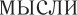 Филипп Фёдорович  Фортунатов ( l848— l9l 4)Сравнительное языковедение ( 1900 г. ) Сравнительная морфология ( 1901 г. ) Сравнительная фонетика индоевропей- ских языков ( 1902 г.)Научные труды, рассматривающие проблемы связи языка и мышления, а также понятие грамматической формы; развивающие область сравнительно- исторической грамматики